МИНИСТЕРСТВОМИНИСТЕРСТВОМИНИСТЕРСТВОМИНИСТЕРСТВОМИНИСТЕРСТВОМИНИСТЕРСТВОМИНИСТЕРСТВОМИНИСТЕРСТВОМИНИСТЕРСТВОКОНКУРЕНТНОЙ ПОЛИТИКИКОНКУРЕНТНОЙ ПОЛИТИКИКОНКУРЕНТНОЙ ПОЛИТИКИКОНКУРЕНТНОЙ ПОЛИТИКИКОНКУРЕНТНОЙ ПОЛИТИКИКОНКУРЕНТНОЙ ПОЛИТИКИКОНКУРЕНТНОЙ ПОЛИТИКИКОНКУРЕНТНОЙ ПОЛИТИКИКОНКУРЕНТНОЙ ПОЛИТИКИКАЛУЖСКОЙ ОБЛАСТИКАЛУЖСКОЙ ОБЛАСТИКАЛУЖСКОЙ ОБЛАСТИКАЛУЖСКОЙ ОБЛАСТИКАЛУЖСКОЙ ОБЛАСТИКАЛУЖСКОЙ ОБЛАСТИКАЛУЖСКОЙ ОБЛАСТИКАЛУЖСКОЙ ОБЛАСТИКАЛУЖСКОЙ ОБЛАСТИП Р И К А ЗП Р И К А ЗП Р И К А ЗП Р И К А ЗП Р И К А ЗП Р И К А ЗП Р И К А ЗП Р И К А ЗП Р И К А Зот 17 декабря 2018 г. 17 декабря 2018 г. 17 декабря 2018 г. 17 декабря 2018 г.№510-РК510-РК510-РК510-РКОб установлении долгосрочных тарифов  на питьевую воду (питьевое водоснабжение), на техническую воду и водоотведение для государственного предприятия Калужской области «Калугаоблводоканал» на 2019-2023 годыОб установлении долгосрочных тарифов  на питьевую воду (питьевое водоснабжение), на техническую воду и водоотведение для государственного предприятия Калужской области «Калугаоблводоканал» на 2019-2023 годыОб установлении долгосрочных тарифов  на питьевую воду (питьевое водоснабжение), на техническую воду и водоотведение для государственного предприятия Калужской области «Калугаоблводоканал» на 2019-2023 годыОб установлении долгосрочных тарифов  на питьевую воду (питьевое водоснабжение), на техническую воду и водоотведение для государственного предприятия Калужской области «Калугаоблводоканал» на 2019-2023 годыОб установлении долгосрочных тарифов  на питьевую воду (питьевое водоснабжение), на техническую воду и водоотведение для государственного предприятия Калужской области «Калугаоблводоканал» на 2019-2023 годыОб установлении долгосрочных тарифов  на питьевую воду (питьевое водоснабжение), на техническую воду и водоотведение для государственного предприятия Калужской области «Калугаоблводоканал» на 2019-2023 годыОб установлении долгосрочных тарифов  на питьевую воду (питьевое водоснабжение), на техническую воду и водоотведение для государственного предприятия Калужской области «Калугаоблводоканал» на 2019-2023 годыОб установлении долгосрочных тарифов  на питьевую воду (питьевое водоснабжение), на техническую воду и водоотведение для государственного предприятия Калужской области «Калугаоблводоканал» на 2019-2023 годыОб установлении долгосрочных тарифов  на питьевую воду (питьевое водоснабжение), на техническую воду и водоотведение для государственного предприятия Калужской области «Калугаоблводоканал» на 2019-2023 годыОб установлении долгосрочных тарифов  на питьевую воду (питьевое водоснабжение), на техническую воду и водоотведение для государственного предприятия Калужской области «Калугаоблводоканал» на 2019-2023 годы	В соответствии с Федеральным законом «О водоснабжении и водоотведении», постановлением Правительства Российской Федерации от 13.05.2013 № 406 «О государственном регулировании тарифов в сфере водоснабжения и водоотведения» (в ред. постановлений Правительства Российской Федерации от 29.07.2013 № 644, от 24.12.2013 № 1220, от 20.02.2014 № 128, от 03.06.2014 № 510, от 26.06.2014 № 588, от 01.07.2014 № 603, от 09.08.2014 № 781, от 02.10.2014 № 1011, от 20.11.2014 № 1227, от 01.12.2014 № 1289, от 03.12.2014 № 1305, от 13.02.2015 № 120, от 04.09.2015 № 941, от 11.09.2015 № 968, от 24.12.2015 № 1419, от 28.10.2016 № 1098, от 23.12.2016 № 1467, от 24.01.2017 № 54, от 15.04.2017 № 449, от 05.05.2017 № 534, от 25.08.2017 № 997, от 17.11.2017 № 1390, от 08.10.2018 № 1206, от 19.10.2018 № 1246), приказом Федеральной службы по тарифам от 27.12.2013 № 1746-э «Об утверждении Методических указаний по расчёту регулируемых тарифов в сфере водоснабжения и водоотведения» (в ред. приказов ФСТ России от 24.11.2014 № 2054-э, от 27.05.2015 № 1080-э, приказов ФАС России от 30.06.2017 № 868/17, от 29.08.2017 № 1130/17, от 29.08.2018 № 1216/18), постановлением Правительства Калужской области от 04.04.2007 № 88 «О министерстве конкурентной политики Калужской области» (в ред. постановлений Правительства Калужской области от 07.06.2007 № 145, от 06.09.2007 № 214, от 09.11.2007 № 285, от 22.04.2008 № 171, от 09.09.2010 № 355, от 17.01.2011 № 12, от 24.01.2012 № 20, от 02.05.2012 № 221, от 05.06.2012 № 278, от 17.12.2012 № 627, от 01.03.2013 № 112, от 02.08.2013 № 403, от 26.02.2014 № 128, от 26.03.2014 № 196, от 01.02.2016 № 62, от 18.05.2016 № 294, от 16.11.2016 № 617, от 18.01.2017 № 26, от 29.03.2017 № 173, от 26.07.2017 № 425, от 31.10.2017 № 623, от 06.12.2017 № 714, от 18.12.2017 № 748, от 05.02.2018 № 81, от 30.08.2018 № 523, от 05.10.2018 № 611, от 07.12.2018 № 742), приказом министерства конкурентной политики Калужской области от 17.12.2018 № 505-РК «Об утверждении производственной программы в сфере водоснабжения и (или) водоотведения для государственного предприятия Калужской области «Калугаоблводоканал» на 2019-2023 годы», на основании протокола заседания комиссии по тарифам и ценам министерства конкурентной политики Калужской области от 17.12.2018 ПРИКАЗЫВАЮ:	В соответствии с Федеральным законом «О водоснабжении и водоотведении», постановлением Правительства Российской Федерации от 13.05.2013 № 406 «О государственном регулировании тарифов в сфере водоснабжения и водоотведения» (в ред. постановлений Правительства Российской Федерации от 29.07.2013 № 644, от 24.12.2013 № 1220, от 20.02.2014 № 128, от 03.06.2014 № 510, от 26.06.2014 № 588, от 01.07.2014 № 603, от 09.08.2014 № 781, от 02.10.2014 № 1011, от 20.11.2014 № 1227, от 01.12.2014 № 1289, от 03.12.2014 № 1305, от 13.02.2015 № 120, от 04.09.2015 № 941, от 11.09.2015 № 968, от 24.12.2015 № 1419, от 28.10.2016 № 1098, от 23.12.2016 № 1467, от 24.01.2017 № 54, от 15.04.2017 № 449, от 05.05.2017 № 534, от 25.08.2017 № 997, от 17.11.2017 № 1390, от 08.10.2018 № 1206, от 19.10.2018 № 1246), приказом Федеральной службы по тарифам от 27.12.2013 № 1746-э «Об утверждении Методических указаний по расчёту регулируемых тарифов в сфере водоснабжения и водоотведения» (в ред. приказов ФСТ России от 24.11.2014 № 2054-э, от 27.05.2015 № 1080-э, приказов ФАС России от 30.06.2017 № 868/17, от 29.08.2017 № 1130/17, от 29.08.2018 № 1216/18), постановлением Правительства Калужской области от 04.04.2007 № 88 «О министерстве конкурентной политики Калужской области» (в ред. постановлений Правительства Калужской области от 07.06.2007 № 145, от 06.09.2007 № 214, от 09.11.2007 № 285, от 22.04.2008 № 171, от 09.09.2010 № 355, от 17.01.2011 № 12, от 24.01.2012 № 20, от 02.05.2012 № 221, от 05.06.2012 № 278, от 17.12.2012 № 627, от 01.03.2013 № 112, от 02.08.2013 № 403, от 26.02.2014 № 128, от 26.03.2014 № 196, от 01.02.2016 № 62, от 18.05.2016 № 294, от 16.11.2016 № 617, от 18.01.2017 № 26, от 29.03.2017 № 173, от 26.07.2017 № 425, от 31.10.2017 № 623, от 06.12.2017 № 714, от 18.12.2017 № 748, от 05.02.2018 № 81, от 30.08.2018 № 523, от 05.10.2018 № 611, от 07.12.2018 № 742), приказом министерства конкурентной политики Калужской области от 17.12.2018 № 505-РК «Об утверждении производственной программы в сфере водоснабжения и (или) водоотведения для государственного предприятия Калужской области «Калугаоблводоканал» на 2019-2023 годы», на основании протокола заседания комиссии по тарифам и ценам министерства конкурентной политики Калужской области от 17.12.2018 ПРИКАЗЫВАЮ:	В соответствии с Федеральным законом «О водоснабжении и водоотведении», постановлением Правительства Российской Федерации от 13.05.2013 № 406 «О государственном регулировании тарифов в сфере водоснабжения и водоотведения» (в ред. постановлений Правительства Российской Федерации от 29.07.2013 № 644, от 24.12.2013 № 1220, от 20.02.2014 № 128, от 03.06.2014 № 510, от 26.06.2014 № 588, от 01.07.2014 № 603, от 09.08.2014 № 781, от 02.10.2014 № 1011, от 20.11.2014 № 1227, от 01.12.2014 № 1289, от 03.12.2014 № 1305, от 13.02.2015 № 120, от 04.09.2015 № 941, от 11.09.2015 № 968, от 24.12.2015 № 1419, от 28.10.2016 № 1098, от 23.12.2016 № 1467, от 24.01.2017 № 54, от 15.04.2017 № 449, от 05.05.2017 № 534, от 25.08.2017 № 997, от 17.11.2017 № 1390, от 08.10.2018 № 1206, от 19.10.2018 № 1246), приказом Федеральной службы по тарифам от 27.12.2013 № 1746-э «Об утверждении Методических указаний по расчёту регулируемых тарифов в сфере водоснабжения и водоотведения» (в ред. приказов ФСТ России от 24.11.2014 № 2054-э, от 27.05.2015 № 1080-э, приказов ФАС России от 30.06.2017 № 868/17, от 29.08.2017 № 1130/17, от 29.08.2018 № 1216/18), постановлением Правительства Калужской области от 04.04.2007 № 88 «О министерстве конкурентной политики Калужской области» (в ред. постановлений Правительства Калужской области от 07.06.2007 № 145, от 06.09.2007 № 214, от 09.11.2007 № 285, от 22.04.2008 № 171, от 09.09.2010 № 355, от 17.01.2011 № 12, от 24.01.2012 № 20, от 02.05.2012 № 221, от 05.06.2012 № 278, от 17.12.2012 № 627, от 01.03.2013 № 112, от 02.08.2013 № 403, от 26.02.2014 № 128, от 26.03.2014 № 196, от 01.02.2016 № 62, от 18.05.2016 № 294, от 16.11.2016 № 617, от 18.01.2017 № 26, от 29.03.2017 № 173, от 26.07.2017 № 425, от 31.10.2017 № 623, от 06.12.2017 № 714, от 18.12.2017 № 748, от 05.02.2018 № 81, от 30.08.2018 № 523, от 05.10.2018 № 611, от 07.12.2018 № 742), приказом министерства конкурентной политики Калужской области от 17.12.2018 № 505-РК «Об утверждении производственной программы в сфере водоснабжения и (или) водоотведения для государственного предприятия Калужской области «Калугаоблводоканал» на 2019-2023 годы», на основании протокола заседания комиссии по тарифам и ценам министерства конкурентной политики Калужской области от 17.12.2018 ПРИКАЗЫВАЮ:	В соответствии с Федеральным законом «О водоснабжении и водоотведении», постановлением Правительства Российской Федерации от 13.05.2013 № 406 «О государственном регулировании тарифов в сфере водоснабжения и водоотведения» (в ред. постановлений Правительства Российской Федерации от 29.07.2013 № 644, от 24.12.2013 № 1220, от 20.02.2014 № 128, от 03.06.2014 № 510, от 26.06.2014 № 588, от 01.07.2014 № 603, от 09.08.2014 № 781, от 02.10.2014 № 1011, от 20.11.2014 № 1227, от 01.12.2014 № 1289, от 03.12.2014 № 1305, от 13.02.2015 № 120, от 04.09.2015 № 941, от 11.09.2015 № 968, от 24.12.2015 № 1419, от 28.10.2016 № 1098, от 23.12.2016 № 1467, от 24.01.2017 № 54, от 15.04.2017 № 449, от 05.05.2017 № 534, от 25.08.2017 № 997, от 17.11.2017 № 1390, от 08.10.2018 № 1206, от 19.10.2018 № 1246), приказом Федеральной службы по тарифам от 27.12.2013 № 1746-э «Об утверждении Методических указаний по расчёту регулируемых тарифов в сфере водоснабжения и водоотведения» (в ред. приказов ФСТ России от 24.11.2014 № 2054-э, от 27.05.2015 № 1080-э, приказов ФАС России от 30.06.2017 № 868/17, от 29.08.2017 № 1130/17, от 29.08.2018 № 1216/18), постановлением Правительства Калужской области от 04.04.2007 № 88 «О министерстве конкурентной политики Калужской области» (в ред. постановлений Правительства Калужской области от 07.06.2007 № 145, от 06.09.2007 № 214, от 09.11.2007 № 285, от 22.04.2008 № 171, от 09.09.2010 № 355, от 17.01.2011 № 12, от 24.01.2012 № 20, от 02.05.2012 № 221, от 05.06.2012 № 278, от 17.12.2012 № 627, от 01.03.2013 № 112, от 02.08.2013 № 403, от 26.02.2014 № 128, от 26.03.2014 № 196, от 01.02.2016 № 62, от 18.05.2016 № 294, от 16.11.2016 № 617, от 18.01.2017 № 26, от 29.03.2017 № 173, от 26.07.2017 № 425, от 31.10.2017 № 623, от 06.12.2017 № 714, от 18.12.2017 № 748, от 05.02.2018 № 81, от 30.08.2018 № 523, от 05.10.2018 № 611, от 07.12.2018 № 742), приказом министерства конкурентной политики Калужской области от 17.12.2018 № 505-РК «Об утверждении производственной программы в сфере водоснабжения и (или) водоотведения для государственного предприятия Калужской области «Калугаоблводоканал» на 2019-2023 годы», на основании протокола заседания комиссии по тарифам и ценам министерства конкурентной политики Калужской области от 17.12.2018 ПРИКАЗЫВАЮ:	В соответствии с Федеральным законом «О водоснабжении и водоотведении», постановлением Правительства Российской Федерации от 13.05.2013 № 406 «О государственном регулировании тарифов в сфере водоснабжения и водоотведения» (в ред. постановлений Правительства Российской Федерации от 29.07.2013 № 644, от 24.12.2013 № 1220, от 20.02.2014 № 128, от 03.06.2014 № 510, от 26.06.2014 № 588, от 01.07.2014 № 603, от 09.08.2014 № 781, от 02.10.2014 № 1011, от 20.11.2014 № 1227, от 01.12.2014 № 1289, от 03.12.2014 № 1305, от 13.02.2015 № 120, от 04.09.2015 № 941, от 11.09.2015 № 968, от 24.12.2015 № 1419, от 28.10.2016 № 1098, от 23.12.2016 № 1467, от 24.01.2017 № 54, от 15.04.2017 № 449, от 05.05.2017 № 534, от 25.08.2017 № 997, от 17.11.2017 № 1390, от 08.10.2018 № 1206, от 19.10.2018 № 1246), приказом Федеральной службы по тарифам от 27.12.2013 № 1746-э «Об утверждении Методических указаний по расчёту регулируемых тарифов в сфере водоснабжения и водоотведения» (в ред. приказов ФСТ России от 24.11.2014 № 2054-э, от 27.05.2015 № 1080-э, приказов ФАС России от 30.06.2017 № 868/17, от 29.08.2017 № 1130/17, от 29.08.2018 № 1216/18), постановлением Правительства Калужской области от 04.04.2007 № 88 «О министерстве конкурентной политики Калужской области» (в ред. постановлений Правительства Калужской области от 07.06.2007 № 145, от 06.09.2007 № 214, от 09.11.2007 № 285, от 22.04.2008 № 171, от 09.09.2010 № 355, от 17.01.2011 № 12, от 24.01.2012 № 20, от 02.05.2012 № 221, от 05.06.2012 № 278, от 17.12.2012 № 627, от 01.03.2013 № 112, от 02.08.2013 № 403, от 26.02.2014 № 128, от 26.03.2014 № 196, от 01.02.2016 № 62, от 18.05.2016 № 294, от 16.11.2016 № 617, от 18.01.2017 № 26, от 29.03.2017 № 173, от 26.07.2017 № 425, от 31.10.2017 № 623, от 06.12.2017 № 714, от 18.12.2017 № 748, от 05.02.2018 № 81, от 30.08.2018 № 523, от 05.10.2018 № 611, от 07.12.2018 № 742), приказом министерства конкурентной политики Калужской области от 17.12.2018 № 505-РК «Об утверждении производственной программы в сфере водоснабжения и (или) водоотведения для государственного предприятия Калужской области «Калугаоблводоканал» на 2019-2023 годы», на основании протокола заседания комиссии по тарифам и ценам министерства конкурентной политики Калужской области от 17.12.2018 ПРИКАЗЫВАЮ:	В соответствии с Федеральным законом «О водоснабжении и водоотведении», постановлением Правительства Российской Федерации от 13.05.2013 № 406 «О государственном регулировании тарифов в сфере водоснабжения и водоотведения» (в ред. постановлений Правительства Российской Федерации от 29.07.2013 № 644, от 24.12.2013 № 1220, от 20.02.2014 № 128, от 03.06.2014 № 510, от 26.06.2014 № 588, от 01.07.2014 № 603, от 09.08.2014 № 781, от 02.10.2014 № 1011, от 20.11.2014 № 1227, от 01.12.2014 № 1289, от 03.12.2014 № 1305, от 13.02.2015 № 120, от 04.09.2015 № 941, от 11.09.2015 № 968, от 24.12.2015 № 1419, от 28.10.2016 № 1098, от 23.12.2016 № 1467, от 24.01.2017 № 54, от 15.04.2017 № 449, от 05.05.2017 № 534, от 25.08.2017 № 997, от 17.11.2017 № 1390, от 08.10.2018 № 1206, от 19.10.2018 № 1246), приказом Федеральной службы по тарифам от 27.12.2013 № 1746-э «Об утверждении Методических указаний по расчёту регулируемых тарифов в сфере водоснабжения и водоотведения» (в ред. приказов ФСТ России от 24.11.2014 № 2054-э, от 27.05.2015 № 1080-э, приказов ФАС России от 30.06.2017 № 868/17, от 29.08.2017 № 1130/17, от 29.08.2018 № 1216/18), постановлением Правительства Калужской области от 04.04.2007 № 88 «О министерстве конкурентной политики Калужской области» (в ред. постановлений Правительства Калужской области от 07.06.2007 № 145, от 06.09.2007 № 214, от 09.11.2007 № 285, от 22.04.2008 № 171, от 09.09.2010 № 355, от 17.01.2011 № 12, от 24.01.2012 № 20, от 02.05.2012 № 221, от 05.06.2012 № 278, от 17.12.2012 № 627, от 01.03.2013 № 112, от 02.08.2013 № 403, от 26.02.2014 № 128, от 26.03.2014 № 196, от 01.02.2016 № 62, от 18.05.2016 № 294, от 16.11.2016 № 617, от 18.01.2017 № 26, от 29.03.2017 № 173, от 26.07.2017 № 425, от 31.10.2017 № 623, от 06.12.2017 № 714, от 18.12.2017 № 748, от 05.02.2018 № 81, от 30.08.2018 № 523, от 05.10.2018 № 611, от 07.12.2018 № 742), приказом министерства конкурентной политики Калужской области от 17.12.2018 № 505-РК «Об утверждении производственной программы в сфере водоснабжения и (или) водоотведения для государственного предприятия Калужской области «Калугаоблводоканал» на 2019-2023 годы», на основании протокола заседания комиссии по тарифам и ценам министерства конкурентной политики Калужской области от 17.12.2018 ПРИКАЗЫВАЮ:	В соответствии с Федеральным законом «О водоснабжении и водоотведении», постановлением Правительства Российской Федерации от 13.05.2013 № 406 «О государственном регулировании тарифов в сфере водоснабжения и водоотведения» (в ред. постановлений Правительства Российской Федерации от 29.07.2013 № 644, от 24.12.2013 № 1220, от 20.02.2014 № 128, от 03.06.2014 № 510, от 26.06.2014 № 588, от 01.07.2014 № 603, от 09.08.2014 № 781, от 02.10.2014 № 1011, от 20.11.2014 № 1227, от 01.12.2014 № 1289, от 03.12.2014 № 1305, от 13.02.2015 № 120, от 04.09.2015 № 941, от 11.09.2015 № 968, от 24.12.2015 № 1419, от 28.10.2016 № 1098, от 23.12.2016 № 1467, от 24.01.2017 № 54, от 15.04.2017 № 449, от 05.05.2017 № 534, от 25.08.2017 № 997, от 17.11.2017 № 1390, от 08.10.2018 № 1206, от 19.10.2018 № 1246), приказом Федеральной службы по тарифам от 27.12.2013 № 1746-э «Об утверждении Методических указаний по расчёту регулируемых тарифов в сфере водоснабжения и водоотведения» (в ред. приказов ФСТ России от 24.11.2014 № 2054-э, от 27.05.2015 № 1080-э, приказов ФАС России от 30.06.2017 № 868/17, от 29.08.2017 № 1130/17, от 29.08.2018 № 1216/18), постановлением Правительства Калужской области от 04.04.2007 № 88 «О министерстве конкурентной политики Калужской области» (в ред. постановлений Правительства Калужской области от 07.06.2007 № 145, от 06.09.2007 № 214, от 09.11.2007 № 285, от 22.04.2008 № 171, от 09.09.2010 № 355, от 17.01.2011 № 12, от 24.01.2012 № 20, от 02.05.2012 № 221, от 05.06.2012 № 278, от 17.12.2012 № 627, от 01.03.2013 № 112, от 02.08.2013 № 403, от 26.02.2014 № 128, от 26.03.2014 № 196, от 01.02.2016 № 62, от 18.05.2016 № 294, от 16.11.2016 № 617, от 18.01.2017 № 26, от 29.03.2017 № 173, от 26.07.2017 № 425, от 31.10.2017 № 623, от 06.12.2017 № 714, от 18.12.2017 № 748, от 05.02.2018 № 81, от 30.08.2018 № 523, от 05.10.2018 № 611, от 07.12.2018 № 742), приказом министерства конкурентной политики Калужской области от 17.12.2018 № 505-РК «Об утверждении производственной программы в сфере водоснабжения и (или) водоотведения для государственного предприятия Калужской области «Калугаоблводоканал» на 2019-2023 годы», на основании протокола заседания комиссии по тарифам и ценам министерства конкурентной политики Калужской области от 17.12.2018 ПРИКАЗЫВАЮ:	В соответствии с Федеральным законом «О водоснабжении и водоотведении», постановлением Правительства Российской Федерации от 13.05.2013 № 406 «О государственном регулировании тарифов в сфере водоснабжения и водоотведения» (в ред. постановлений Правительства Российской Федерации от 29.07.2013 № 644, от 24.12.2013 № 1220, от 20.02.2014 № 128, от 03.06.2014 № 510, от 26.06.2014 № 588, от 01.07.2014 № 603, от 09.08.2014 № 781, от 02.10.2014 № 1011, от 20.11.2014 № 1227, от 01.12.2014 № 1289, от 03.12.2014 № 1305, от 13.02.2015 № 120, от 04.09.2015 № 941, от 11.09.2015 № 968, от 24.12.2015 № 1419, от 28.10.2016 № 1098, от 23.12.2016 № 1467, от 24.01.2017 № 54, от 15.04.2017 № 449, от 05.05.2017 № 534, от 25.08.2017 № 997, от 17.11.2017 № 1390, от 08.10.2018 № 1206, от 19.10.2018 № 1246), приказом Федеральной службы по тарифам от 27.12.2013 № 1746-э «Об утверждении Методических указаний по расчёту регулируемых тарифов в сфере водоснабжения и водоотведения» (в ред. приказов ФСТ России от 24.11.2014 № 2054-э, от 27.05.2015 № 1080-э, приказов ФАС России от 30.06.2017 № 868/17, от 29.08.2017 № 1130/17, от 29.08.2018 № 1216/18), постановлением Правительства Калужской области от 04.04.2007 № 88 «О министерстве конкурентной политики Калужской области» (в ред. постановлений Правительства Калужской области от 07.06.2007 № 145, от 06.09.2007 № 214, от 09.11.2007 № 285, от 22.04.2008 № 171, от 09.09.2010 № 355, от 17.01.2011 № 12, от 24.01.2012 № 20, от 02.05.2012 № 221, от 05.06.2012 № 278, от 17.12.2012 № 627, от 01.03.2013 № 112, от 02.08.2013 № 403, от 26.02.2014 № 128, от 26.03.2014 № 196, от 01.02.2016 № 62, от 18.05.2016 № 294, от 16.11.2016 № 617, от 18.01.2017 № 26, от 29.03.2017 № 173, от 26.07.2017 № 425, от 31.10.2017 № 623, от 06.12.2017 № 714, от 18.12.2017 № 748, от 05.02.2018 № 81, от 30.08.2018 № 523, от 05.10.2018 № 611, от 07.12.2018 № 742), приказом министерства конкурентной политики Калужской области от 17.12.2018 № 505-РК «Об утверждении производственной программы в сфере водоснабжения и (или) водоотведения для государственного предприятия Калужской области «Калугаоблводоканал» на 2019-2023 годы», на основании протокола заседания комиссии по тарифам и ценам министерства конкурентной политики Калужской области от 17.12.2018 ПРИКАЗЫВАЮ:	В соответствии с Федеральным законом «О водоснабжении и водоотведении», постановлением Правительства Российской Федерации от 13.05.2013 № 406 «О государственном регулировании тарифов в сфере водоснабжения и водоотведения» (в ред. постановлений Правительства Российской Федерации от 29.07.2013 № 644, от 24.12.2013 № 1220, от 20.02.2014 № 128, от 03.06.2014 № 510, от 26.06.2014 № 588, от 01.07.2014 № 603, от 09.08.2014 № 781, от 02.10.2014 № 1011, от 20.11.2014 № 1227, от 01.12.2014 № 1289, от 03.12.2014 № 1305, от 13.02.2015 № 120, от 04.09.2015 № 941, от 11.09.2015 № 968, от 24.12.2015 № 1419, от 28.10.2016 № 1098, от 23.12.2016 № 1467, от 24.01.2017 № 54, от 15.04.2017 № 449, от 05.05.2017 № 534, от 25.08.2017 № 997, от 17.11.2017 № 1390, от 08.10.2018 № 1206, от 19.10.2018 № 1246), приказом Федеральной службы по тарифам от 27.12.2013 № 1746-э «Об утверждении Методических указаний по расчёту регулируемых тарифов в сфере водоснабжения и водоотведения» (в ред. приказов ФСТ России от 24.11.2014 № 2054-э, от 27.05.2015 № 1080-э, приказов ФАС России от 30.06.2017 № 868/17, от 29.08.2017 № 1130/17, от 29.08.2018 № 1216/18), постановлением Правительства Калужской области от 04.04.2007 № 88 «О министерстве конкурентной политики Калужской области» (в ред. постановлений Правительства Калужской области от 07.06.2007 № 145, от 06.09.2007 № 214, от 09.11.2007 № 285, от 22.04.2008 № 171, от 09.09.2010 № 355, от 17.01.2011 № 12, от 24.01.2012 № 20, от 02.05.2012 № 221, от 05.06.2012 № 278, от 17.12.2012 № 627, от 01.03.2013 № 112, от 02.08.2013 № 403, от 26.02.2014 № 128, от 26.03.2014 № 196, от 01.02.2016 № 62, от 18.05.2016 № 294, от 16.11.2016 № 617, от 18.01.2017 № 26, от 29.03.2017 № 173, от 26.07.2017 № 425, от 31.10.2017 № 623, от 06.12.2017 № 714, от 18.12.2017 № 748, от 05.02.2018 № 81, от 30.08.2018 № 523, от 05.10.2018 № 611, от 07.12.2018 № 742), приказом министерства конкурентной политики Калужской области от 17.12.2018 № 505-РК «Об утверждении производственной программы в сфере водоснабжения и (или) водоотведения для государственного предприятия Калужской области «Калугаоблводоканал» на 2019-2023 годы», на основании протокола заседания комиссии по тарифам и ценам министерства конкурентной политики Калужской области от 17.12.2018 ПРИКАЗЫВАЮ:	В соответствии с Федеральным законом «О водоснабжении и водоотведении», постановлением Правительства Российской Федерации от 13.05.2013 № 406 «О государственном регулировании тарифов в сфере водоснабжения и водоотведения» (в ред. постановлений Правительства Российской Федерации от 29.07.2013 № 644, от 24.12.2013 № 1220, от 20.02.2014 № 128, от 03.06.2014 № 510, от 26.06.2014 № 588, от 01.07.2014 № 603, от 09.08.2014 № 781, от 02.10.2014 № 1011, от 20.11.2014 № 1227, от 01.12.2014 № 1289, от 03.12.2014 № 1305, от 13.02.2015 № 120, от 04.09.2015 № 941, от 11.09.2015 № 968, от 24.12.2015 № 1419, от 28.10.2016 № 1098, от 23.12.2016 № 1467, от 24.01.2017 № 54, от 15.04.2017 № 449, от 05.05.2017 № 534, от 25.08.2017 № 997, от 17.11.2017 № 1390, от 08.10.2018 № 1206, от 19.10.2018 № 1246), приказом Федеральной службы по тарифам от 27.12.2013 № 1746-э «Об утверждении Методических указаний по расчёту регулируемых тарифов в сфере водоснабжения и водоотведения» (в ред. приказов ФСТ России от 24.11.2014 № 2054-э, от 27.05.2015 № 1080-э, приказов ФАС России от 30.06.2017 № 868/17, от 29.08.2017 № 1130/17, от 29.08.2018 № 1216/18), постановлением Правительства Калужской области от 04.04.2007 № 88 «О министерстве конкурентной политики Калужской области» (в ред. постановлений Правительства Калужской области от 07.06.2007 № 145, от 06.09.2007 № 214, от 09.11.2007 № 285, от 22.04.2008 № 171, от 09.09.2010 № 355, от 17.01.2011 № 12, от 24.01.2012 № 20, от 02.05.2012 № 221, от 05.06.2012 № 278, от 17.12.2012 № 627, от 01.03.2013 № 112, от 02.08.2013 № 403, от 26.02.2014 № 128, от 26.03.2014 № 196, от 01.02.2016 № 62, от 18.05.2016 № 294, от 16.11.2016 № 617, от 18.01.2017 № 26, от 29.03.2017 № 173, от 26.07.2017 № 425, от 31.10.2017 № 623, от 06.12.2017 № 714, от 18.12.2017 № 748, от 05.02.2018 № 81, от 30.08.2018 № 523, от 05.10.2018 № 611, от 07.12.2018 № 742), приказом министерства конкурентной политики Калужской области от 17.12.2018 № 505-РК «Об утверждении производственной программы в сфере водоснабжения и (или) водоотведения для государственного предприятия Калужской области «Калугаоблводоканал» на 2019-2023 годы», на основании протокола заседания комиссии по тарифам и ценам министерства конкурентной политики Калужской области от 17.12.2018 ПРИКАЗЫВАЮ:	В соответствии с Федеральным законом «О водоснабжении и водоотведении», постановлением Правительства Российской Федерации от 13.05.2013 № 406 «О государственном регулировании тарифов в сфере водоснабжения и водоотведения» (в ред. постановлений Правительства Российской Федерации от 29.07.2013 № 644, от 24.12.2013 № 1220, от 20.02.2014 № 128, от 03.06.2014 № 510, от 26.06.2014 № 588, от 01.07.2014 № 603, от 09.08.2014 № 781, от 02.10.2014 № 1011, от 20.11.2014 № 1227, от 01.12.2014 № 1289, от 03.12.2014 № 1305, от 13.02.2015 № 120, от 04.09.2015 № 941, от 11.09.2015 № 968, от 24.12.2015 № 1419, от 28.10.2016 № 1098, от 23.12.2016 № 1467, от 24.01.2017 № 54, от 15.04.2017 № 449, от 05.05.2017 № 534, от 25.08.2017 № 997, от 17.11.2017 № 1390, от 08.10.2018 № 1206, от 19.10.2018 № 1246), приказом Федеральной службы по тарифам от 27.12.2013 № 1746-э «Об утверждении Методических указаний по расчёту регулируемых тарифов в сфере водоснабжения и водоотведения» (в ред. приказов ФСТ России от 24.11.2014 № 2054-э, от 27.05.2015 № 1080-э, приказов ФАС России от 30.06.2017 № 868/17, от 29.08.2017 № 1130/17, от 29.08.2018 № 1216/18), постановлением Правительства Калужской области от 04.04.2007 № 88 «О министерстве конкурентной политики Калужской области» (в ред. постановлений Правительства Калужской области от 07.06.2007 № 145, от 06.09.2007 № 214, от 09.11.2007 № 285, от 22.04.2008 № 171, от 09.09.2010 № 355, от 17.01.2011 № 12, от 24.01.2012 № 20, от 02.05.2012 № 221, от 05.06.2012 № 278, от 17.12.2012 № 627, от 01.03.2013 № 112, от 02.08.2013 № 403, от 26.02.2014 № 128, от 26.03.2014 № 196, от 01.02.2016 № 62, от 18.05.2016 № 294, от 16.11.2016 № 617, от 18.01.2017 № 26, от 29.03.2017 № 173, от 26.07.2017 № 425, от 31.10.2017 № 623, от 06.12.2017 № 714, от 18.12.2017 № 748, от 05.02.2018 № 81, от 30.08.2018 № 523, от 05.10.2018 № 611, от 07.12.2018 № 742), приказом министерства конкурентной политики Калужской области от 17.12.2018 № 505-РК «Об утверждении производственной программы в сфере водоснабжения и (или) водоотведения для государственного предприятия Калужской области «Калугаоблводоканал» на 2019-2023 годы», на основании протокола заседания комиссии по тарифам и ценам министерства конкурентной политики Калужской области от 17.12.2018 ПРИКАЗЫВАЮ:	В соответствии с Федеральным законом «О водоснабжении и водоотведении», постановлением Правительства Российской Федерации от 13.05.2013 № 406 «О государственном регулировании тарифов в сфере водоснабжения и водоотведения» (в ред. постановлений Правительства Российской Федерации от 29.07.2013 № 644, от 24.12.2013 № 1220, от 20.02.2014 № 128, от 03.06.2014 № 510, от 26.06.2014 № 588, от 01.07.2014 № 603, от 09.08.2014 № 781, от 02.10.2014 № 1011, от 20.11.2014 № 1227, от 01.12.2014 № 1289, от 03.12.2014 № 1305, от 13.02.2015 № 120, от 04.09.2015 № 941, от 11.09.2015 № 968, от 24.12.2015 № 1419, от 28.10.2016 № 1098, от 23.12.2016 № 1467, от 24.01.2017 № 54, от 15.04.2017 № 449, от 05.05.2017 № 534, от 25.08.2017 № 997, от 17.11.2017 № 1390, от 08.10.2018 № 1206, от 19.10.2018 № 1246), приказом Федеральной службы по тарифам от 27.12.2013 № 1746-э «Об утверждении Методических указаний по расчёту регулируемых тарифов в сфере водоснабжения и водоотведения» (в ред. приказов ФСТ России от 24.11.2014 № 2054-э, от 27.05.2015 № 1080-э, приказов ФАС России от 30.06.2017 № 868/17, от 29.08.2017 № 1130/17, от 29.08.2018 № 1216/18), постановлением Правительства Калужской области от 04.04.2007 № 88 «О министерстве конкурентной политики Калужской области» (в ред. постановлений Правительства Калужской области от 07.06.2007 № 145, от 06.09.2007 № 214, от 09.11.2007 № 285, от 22.04.2008 № 171, от 09.09.2010 № 355, от 17.01.2011 № 12, от 24.01.2012 № 20, от 02.05.2012 № 221, от 05.06.2012 № 278, от 17.12.2012 № 627, от 01.03.2013 № 112, от 02.08.2013 № 403, от 26.02.2014 № 128, от 26.03.2014 № 196, от 01.02.2016 № 62, от 18.05.2016 № 294, от 16.11.2016 № 617, от 18.01.2017 № 26, от 29.03.2017 № 173, от 26.07.2017 № 425, от 31.10.2017 № 623, от 06.12.2017 № 714, от 18.12.2017 № 748, от 05.02.2018 № 81, от 30.08.2018 № 523, от 05.10.2018 № 611, от 07.12.2018 № 742), приказом министерства конкурентной политики Калужской области от 17.12.2018 № 505-РК «Об утверждении производственной программы в сфере водоснабжения и (или) водоотведения для государственного предприятия Калужской области «Калугаоблводоканал» на 2019-2023 годы», на основании протокола заседания комиссии по тарифам и ценам министерства конкурентной политики Калужской области от 17.12.2018 ПРИКАЗЫВАЮ:	В соответствии с Федеральным законом «О водоснабжении и водоотведении», постановлением Правительства Российской Федерации от 13.05.2013 № 406 «О государственном регулировании тарифов в сфере водоснабжения и водоотведения» (в ред. постановлений Правительства Российской Федерации от 29.07.2013 № 644, от 24.12.2013 № 1220, от 20.02.2014 № 128, от 03.06.2014 № 510, от 26.06.2014 № 588, от 01.07.2014 № 603, от 09.08.2014 № 781, от 02.10.2014 № 1011, от 20.11.2014 № 1227, от 01.12.2014 № 1289, от 03.12.2014 № 1305, от 13.02.2015 № 120, от 04.09.2015 № 941, от 11.09.2015 № 968, от 24.12.2015 № 1419, от 28.10.2016 № 1098, от 23.12.2016 № 1467, от 24.01.2017 № 54, от 15.04.2017 № 449, от 05.05.2017 № 534, от 25.08.2017 № 997, от 17.11.2017 № 1390, от 08.10.2018 № 1206, от 19.10.2018 № 1246), приказом Федеральной службы по тарифам от 27.12.2013 № 1746-э «Об утверждении Методических указаний по расчёту регулируемых тарифов в сфере водоснабжения и водоотведения» (в ред. приказов ФСТ России от 24.11.2014 № 2054-э, от 27.05.2015 № 1080-э, приказов ФАС России от 30.06.2017 № 868/17, от 29.08.2017 № 1130/17, от 29.08.2018 № 1216/18), постановлением Правительства Калужской области от 04.04.2007 № 88 «О министерстве конкурентной политики Калужской области» (в ред. постановлений Правительства Калужской области от 07.06.2007 № 145, от 06.09.2007 № 214, от 09.11.2007 № 285, от 22.04.2008 № 171, от 09.09.2010 № 355, от 17.01.2011 № 12, от 24.01.2012 № 20, от 02.05.2012 № 221, от 05.06.2012 № 278, от 17.12.2012 № 627, от 01.03.2013 № 112, от 02.08.2013 № 403, от 26.02.2014 № 128, от 26.03.2014 № 196, от 01.02.2016 № 62, от 18.05.2016 № 294, от 16.11.2016 № 617, от 18.01.2017 № 26, от 29.03.2017 № 173, от 26.07.2017 № 425, от 31.10.2017 № 623, от 06.12.2017 № 714, от 18.12.2017 № 748, от 05.02.2018 № 81, от 30.08.2018 № 523, от 05.10.2018 № 611, от 07.12.2018 № 742), приказом министерства конкурентной политики Калужской области от 17.12.2018 № 505-РК «Об утверждении производственной программы в сфере водоснабжения и (или) водоотведения для государственного предприятия Калужской области «Калугаоблводоканал» на 2019-2023 годы», на основании протокола заседания комиссии по тарифам и ценам министерства конкурентной политики Калужской области от 17.12.2018 ПРИКАЗЫВАЮ:	В соответствии с Федеральным законом «О водоснабжении и водоотведении», постановлением Правительства Российской Федерации от 13.05.2013 № 406 «О государственном регулировании тарифов в сфере водоснабжения и водоотведения» (в ред. постановлений Правительства Российской Федерации от 29.07.2013 № 644, от 24.12.2013 № 1220, от 20.02.2014 № 128, от 03.06.2014 № 510, от 26.06.2014 № 588, от 01.07.2014 № 603, от 09.08.2014 № 781, от 02.10.2014 № 1011, от 20.11.2014 № 1227, от 01.12.2014 № 1289, от 03.12.2014 № 1305, от 13.02.2015 № 120, от 04.09.2015 № 941, от 11.09.2015 № 968, от 24.12.2015 № 1419, от 28.10.2016 № 1098, от 23.12.2016 № 1467, от 24.01.2017 № 54, от 15.04.2017 № 449, от 05.05.2017 № 534, от 25.08.2017 № 997, от 17.11.2017 № 1390, от 08.10.2018 № 1206, от 19.10.2018 № 1246), приказом Федеральной службы по тарифам от 27.12.2013 № 1746-э «Об утверждении Методических указаний по расчёту регулируемых тарифов в сфере водоснабжения и водоотведения» (в ред. приказов ФСТ России от 24.11.2014 № 2054-э, от 27.05.2015 № 1080-э, приказов ФАС России от 30.06.2017 № 868/17, от 29.08.2017 № 1130/17, от 29.08.2018 № 1216/18), постановлением Правительства Калужской области от 04.04.2007 № 88 «О министерстве конкурентной политики Калужской области» (в ред. постановлений Правительства Калужской области от 07.06.2007 № 145, от 06.09.2007 № 214, от 09.11.2007 № 285, от 22.04.2008 № 171, от 09.09.2010 № 355, от 17.01.2011 № 12, от 24.01.2012 № 20, от 02.05.2012 № 221, от 05.06.2012 № 278, от 17.12.2012 № 627, от 01.03.2013 № 112, от 02.08.2013 № 403, от 26.02.2014 № 128, от 26.03.2014 № 196, от 01.02.2016 № 62, от 18.05.2016 № 294, от 16.11.2016 № 617, от 18.01.2017 № 26, от 29.03.2017 № 173, от 26.07.2017 № 425, от 31.10.2017 № 623, от 06.12.2017 № 714, от 18.12.2017 № 748, от 05.02.2018 № 81, от 30.08.2018 № 523, от 05.10.2018 № 611, от 07.12.2018 № 742), приказом министерства конкурентной политики Калужской области от 17.12.2018 № 505-РК «Об утверждении производственной программы в сфере водоснабжения и (или) водоотведения для государственного предприятия Калужской области «Калугаоблводоканал» на 2019-2023 годы», на основании протокола заседания комиссии по тарифам и ценам министерства конкурентной политики Калужской области от 17.12.2018 ПРИКАЗЫВАЮ:	В соответствии с Федеральным законом «О водоснабжении и водоотведении», постановлением Правительства Российской Федерации от 13.05.2013 № 406 «О государственном регулировании тарифов в сфере водоснабжения и водоотведения» (в ред. постановлений Правительства Российской Федерации от 29.07.2013 № 644, от 24.12.2013 № 1220, от 20.02.2014 № 128, от 03.06.2014 № 510, от 26.06.2014 № 588, от 01.07.2014 № 603, от 09.08.2014 № 781, от 02.10.2014 № 1011, от 20.11.2014 № 1227, от 01.12.2014 № 1289, от 03.12.2014 № 1305, от 13.02.2015 № 120, от 04.09.2015 № 941, от 11.09.2015 № 968, от 24.12.2015 № 1419, от 28.10.2016 № 1098, от 23.12.2016 № 1467, от 24.01.2017 № 54, от 15.04.2017 № 449, от 05.05.2017 № 534, от 25.08.2017 № 997, от 17.11.2017 № 1390, от 08.10.2018 № 1206, от 19.10.2018 № 1246), приказом Федеральной службы по тарифам от 27.12.2013 № 1746-э «Об утверждении Методических указаний по расчёту регулируемых тарифов в сфере водоснабжения и водоотведения» (в ред. приказов ФСТ России от 24.11.2014 № 2054-э, от 27.05.2015 № 1080-э, приказов ФАС России от 30.06.2017 № 868/17, от 29.08.2017 № 1130/17, от 29.08.2018 № 1216/18), постановлением Правительства Калужской области от 04.04.2007 № 88 «О министерстве конкурентной политики Калужской области» (в ред. постановлений Правительства Калужской области от 07.06.2007 № 145, от 06.09.2007 № 214, от 09.11.2007 № 285, от 22.04.2008 № 171, от 09.09.2010 № 355, от 17.01.2011 № 12, от 24.01.2012 № 20, от 02.05.2012 № 221, от 05.06.2012 № 278, от 17.12.2012 № 627, от 01.03.2013 № 112, от 02.08.2013 № 403, от 26.02.2014 № 128, от 26.03.2014 № 196, от 01.02.2016 № 62, от 18.05.2016 № 294, от 16.11.2016 № 617, от 18.01.2017 № 26, от 29.03.2017 № 173, от 26.07.2017 № 425, от 31.10.2017 № 623, от 06.12.2017 № 714, от 18.12.2017 № 748, от 05.02.2018 № 81, от 30.08.2018 № 523, от 05.10.2018 № 611, от 07.12.2018 № 742), приказом министерства конкурентной политики Калужской области от 17.12.2018 № 505-РК «Об утверждении производственной программы в сфере водоснабжения и (или) водоотведения для государственного предприятия Калужской области «Калугаоблводоканал» на 2019-2023 годы», на основании протокола заседания комиссии по тарифам и ценам министерства конкурентной политики Калужской области от 17.12.2018 ПРИКАЗЫВАЮ:	В соответствии с Федеральным законом «О водоснабжении и водоотведении», постановлением Правительства Российской Федерации от 13.05.2013 № 406 «О государственном регулировании тарифов в сфере водоснабжения и водоотведения» (в ред. постановлений Правительства Российской Федерации от 29.07.2013 № 644, от 24.12.2013 № 1220, от 20.02.2014 № 128, от 03.06.2014 № 510, от 26.06.2014 № 588, от 01.07.2014 № 603, от 09.08.2014 № 781, от 02.10.2014 № 1011, от 20.11.2014 № 1227, от 01.12.2014 № 1289, от 03.12.2014 № 1305, от 13.02.2015 № 120, от 04.09.2015 № 941, от 11.09.2015 № 968, от 24.12.2015 № 1419, от 28.10.2016 № 1098, от 23.12.2016 № 1467, от 24.01.2017 № 54, от 15.04.2017 № 449, от 05.05.2017 № 534, от 25.08.2017 № 997, от 17.11.2017 № 1390, от 08.10.2018 № 1206, от 19.10.2018 № 1246), приказом Федеральной службы по тарифам от 27.12.2013 № 1746-э «Об утверждении Методических указаний по расчёту регулируемых тарифов в сфере водоснабжения и водоотведения» (в ред. приказов ФСТ России от 24.11.2014 № 2054-э, от 27.05.2015 № 1080-э, приказов ФАС России от 30.06.2017 № 868/17, от 29.08.2017 № 1130/17, от 29.08.2018 № 1216/18), постановлением Правительства Калужской области от 04.04.2007 № 88 «О министерстве конкурентной политики Калужской области» (в ред. постановлений Правительства Калужской области от 07.06.2007 № 145, от 06.09.2007 № 214, от 09.11.2007 № 285, от 22.04.2008 № 171, от 09.09.2010 № 355, от 17.01.2011 № 12, от 24.01.2012 № 20, от 02.05.2012 № 221, от 05.06.2012 № 278, от 17.12.2012 № 627, от 01.03.2013 № 112, от 02.08.2013 № 403, от 26.02.2014 № 128, от 26.03.2014 № 196, от 01.02.2016 № 62, от 18.05.2016 № 294, от 16.11.2016 № 617, от 18.01.2017 № 26, от 29.03.2017 № 173, от 26.07.2017 № 425, от 31.10.2017 № 623, от 06.12.2017 № 714, от 18.12.2017 № 748, от 05.02.2018 № 81, от 30.08.2018 № 523, от 05.10.2018 № 611, от 07.12.2018 № 742), приказом министерства конкурентной политики Калужской области от 17.12.2018 № 505-РК «Об утверждении производственной программы в сфере водоснабжения и (или) водоотведения для государственного предприятия Калужской области «Калугаоблводоканал» на 2019-2023 годы», на основании протокола заседания комиссии по тарифам и ценам министерства конкурентной политики Калужской области от 17.12.2018 ПРИКАЗЫВАЮ:	В соответствии с Федеральным законом «О водоснабжении и водоотведении», постановлением Правительства Российской Федерации от 13.05.2013 № 406 «О государственном регулировании тарифов в сфере водоснабжения и водоотведения» (в ред. постановлений Правительства Российской Федерации от 29.07.2013 № 644, от 24.12.2013 № 1220, от 20.02.2014 № 128, от 03.06.2014 № 510, от 26.06.2014 № 588, от 01.07.2014 № 603, от 09.08.2014 № 781, от 02.10.2014 № 1011, от 20.11.2014 № 1227, от 01.12.2014 № 1289, от 03.12.2014 № 1305, от 13.02.2015 № 120, от 04.09.2015 № 941, от 11.09.2015 № 968, от 24.12.2015 № 1419, от 28.10.2016 № 1098, от 23.12.2016 № 1467, от 24.01.2017 № 54, от 15.04.2017 № 449, от 05.05.2017 № 534, от 25.08.2017 № 997, от 17.11.2017 № 1390, от 08.10.2018 № 1206, от 19.10.2018 № 1246), приказом Федеральной службы по тарифам от 27.12.2013 № 1746-э «Об утверждении Методических указаний по расчёту регулируемых тарифов в сфере водоснабжения и водоотведения» (в ред. приказов ФСТ России от 24.11.2014 № 2054-э, от 27.05.2015 № 1080-э, приказов ФАС России от 30.06.2017 № 868/17, от 29.08.2017 № 1130/17, от 29.08.2018 № 1216/18), постановлением Правительства Калужской области от 04.04.2007 № 88 «О министерстве конкурентной политики Калужской области» (в ред. постановлений Правительства Калужской области от 07.06.2007 № 145, от 06.09.2007 № 214, от 09.11.2007 № 285, от 22.04.2008 № 171, от 09.09.2010 № 355, от 17.01.2011 № 12, от 24.01.2012 № 20, от 02.05.2012 № 221, от 05.06.2012 № 278, от 17.12.2012 № 627, от 01.03.2013 № 112, от 02.08.2013 № 403, от 26.02.2014 № 128, от 26.03.2014 № 196, от 01.02.2016 № 62, от 18.05.2016 № 294, от 16.11.2016 № 617, от 18.01.2017 № 26, от 29.03.2017 № 173, от 26.07.2017 № 425, от 31.10.2017 № 623, от 06.12.2017 № 714, от 18.12.2017 № 748, от 05.02.2018 № 81, от 30.08.2018 № 523, от 05.10.2018 № 611, от 07.12.2018 № 742), приказом министерства конкурентной политики Калужской области от 17.12.2018 № 505-РК «Об утверждении производственной программы в сфере водоснабжения и (или) водоотведения для государственного предприятия Калужской области «Калугаоблводоканал» на 2019-2023 годы», на основании протокола заседания комиссии по тарифам и ценам министерства конкурентной политики Калужской области от 17.12.2018 ПРИКАЗЫВАЮ:	В соответствии с Федеральным законом «О водоснабжении и водоотведении», постановлением Правительства Российской Федерации от 13.05.2013 № 406 «О государственном регулировании тарифов в сфере водоснабжения и водоотведения» (в ред. постановлений Правительства Российской Федерации от 29.07.2013 № 644, от 24.12.2013 № 1220, от 20.02.2014 № 128, от 03.06.2014 № 510, от 26.06.2014 № 588, от 01.07.2014 № 603, от 09.08.2014 № 781, от 02.10.2014 № 1011, от 20.11.2014 № 1227, от 01.12.2014 № 1289, от 03.12.2014 № 1305, от 13.02.2015 № 120, от 04.09.2015 № 941, от 11.09.2015 № 968, от 24.12.2015 № 1419, от 28.10.2016 № 1098, от 23.12.2016 № 1467, от 24.01.2017 № 54, от 15.04.2017 № 449, от 05.05.2017 № 534, от 25.08.2017 № 997, от 17.11.2017 № 1390, от 08.10.2018 № 1206, от 19.10.2018 № 1246), приказом Федеральной службы по тарифам от 27.12.2013 № 1746-э «Об утверждении Методических указаний по расчёту регулируемых тарифов в сфере водоснабжения и водоотведения» (в ред. приказов ФСТ России от 24.11.2014 № 2054-э, от 27.05.2015 № 1080-э, приказов ФАС России от 30.06.2017 № 868/17, от 29.08.2017 № 1130/17, от 29.08.2018 № 1216/18), постановлением Правительства Калужской области от 04.04.2007 № 88 «О министерстве конкурентной политики Калужской области» (в ред. постановлений Правительства Калужской области от 07.06.2007 № 145, от 06.09.2007 № 214, от 09.11.2007 № 285, от 22.04.2008 № 171, от 09.09.2010 № 355, от 17.01.2011 № 12, от 24.01.2012 № 20, от 02.05.2012 № 221, от 05.06.2012 № 278, от 17.12.2012 № 627, от 01.03.2013 № 112, от 02.08.2013 № 403, от 26.02.2014 № 128, от 26.03.2014 № 196, от 01.02.2016 № 62, от 18.05.2016 № 294, от 16.11.2016 № 617, от 18.01.2017 № 26, от 29.03.2017 № 173, от 26.07.2017 № 425, от 31.10.2017 № 623, от 06.12.2017 № 714, от 18.12.2017 № 748, от 05.02.2018 № 81, от 30.08.2018 № 523, от 05.10.2018 № 611, от 07.12.2018 № 742), приказом министерства конкурентной политики Калужской области от 17.12.2018 № 505-РК «Об утверждении производственной программы в сфере водоснабжения и (или) водоотведения для государственного предприятия Калужской области «Калугаоблводоканал» на 2019-2023 годы», на основании протокола заседания комиссии по тарифам и ценам министерства конкурентной политики Калужской области от 17.12.2018 ПРИКАЗЫВАЮ:	В соответствии с Федеральным законом «О водоснабжении и водоотведении», постановлением Правительства Российской Федерации от 13.05.2013 № 406 «О государственном регулировании тарифов в сфере водоснабжения и водоотведения» (в ред. постановлений Правительства Российской Федерации от 29.07.2013 № 644, от 24.12.2013 № 1220, от 20.02.2014 № 128, от 03.06.2014 № 510, от 26.06.2014 № 588, от 01.07.2014 № 603, от 09.08.2014 № 781, от 02.10.2014 № 1011, от 20.11.2014 № 1227, от 01.12.2014 № 1289, от 03.12.2014 № 1305, от 13.02.2015 № 120, от 04.09.2015 № 941, от 11.09.2015 № 968, от 24.12.2015 № 1419, от 28.10.2016 № 1098, от 23.12.2016 № 1467, от 24.01.2017 № 54, от 15.04.2017 № 449, от 05.05.2017 № 534, от 25.08.2017 № 997, от 17.11.2017 № 1390, от 08.10.2018 № 1206, от 19.10.2018 № 1246), приказом Федеральной службы по тарифам от 27.12.2013 № 1746-э «Об утверждении Методических указаний по расчёту регулируемых тарифов в сфере водоснабжения и водоотведения» (в ред. приказов ФСТ России от 24.11.2014 № 2054-э, от 27.05.2015 № 1080-э, приказов ФАС России от 30.06.2017 № 868/17, от 29.08.2017 № 1130/17, от 29.08.2018 № 1216/18), постановлением Правительства Калужской области от 04.04.2007 № 88 «О министерстве конкурентной политики Калужской области» (в ред. постановлений Правительства Калужской области от 07.06.2007 № 145, от 06.09.2007 № 214, от 09.11.2007 № 285, от 22.04.2008 № 171, от 09.09.2010 № 355, от 17.01.2011 № 12, от 24.01.2012 № 20, от 02.05.2012 № 221, от 05.06.2012 № 278, от 17.12.2012 № 627, от 01.03.2013 № 112, от 02.08.2013 № 403, от 26.02.2014 № 128, от 26.03.2014 № 196, от 01.02.2016 № 62, от 18.05.2016 № 294, от 16.11.2016 № 617, от 18.01.2017 № 26, от 29.03.2017 № 173, от 26.07.2017 № 425, от 31.10.2017 № 623, от 06.12.2017 № 714, от 18.12.2017 № 748, от 05.02.2018 № 81, от 30.08.2018 № 523, от 05.10.2018 № 611, от 07.12.2018 № 742), приказом министерства конкурентной политики Калужской области от 17.12.2018 № 505-РК «Об утверждении производственной программы в сфере водоснабжения и (или) водоотведения для государственного предприятия Калужской области «Калугаоблводоканал» на 2019-2023 годы», на основании протокола заседания комиссии по тарифам и ценам министерства конкурентной политики Калужской области от 17.12.2018 ПРИКАЗЫВАЮ:	В соответствии с Федеральным законом «О водоснабжении и водоотведении», постановлением Правительства Российской Федерации от 13.05.2013 № 406 «О государственном регулировании тарифов в сфере водоснабжения и водоотведения» (в ред. постановлений Правительства Российской Федерации от 29.07.2013 № 644, от 24.12.2013 № 1220, от 20.02.2014 № 128, от 03.06.2014 № 510, от 26.06.2014 № 588, от 01.07.2014 № 603, от 09.08.2014 № 781, от 02.10.2014 № 1011, от 20.11.2014 № 1227, от 01.12.2014 № 1289, от 03.12.2014 № 1305, от 13.02.2015 № 120, от 04.09.2015 № 941, от 11.09.2015 № 968, от 24.12.2015 № 1419, от 28.10.2016 № 1098, от 23.12.2016 № 1467, от 24.01.2017 № 54, от 15.04.2017 № 449, от 05.05.2017 № 534, от 25.08.2017 № 997, от 17.11.2017 № 1390, от 08.10.2018 № 1206, от 19.10.2018 № 1246), приказом Федеральной службы по тарифам от 27.12.2013 № 1746-э «Об утверждении Методических указаний по расчёту регулируемых тарифов в сфере водоснабжения и водоотведения» (в ред. приказов ФСТ России от 24.11.2014 № 2054-э, от 27.05.2015 № 1080-э, приказов ФАС России от 30.06.2017 № 868/17, от 29.08.2017 № 1130/17, от 29.08.2018 № 1216/18), постановлением Правительства Калужской области от 04.04.2007 № 88 «О министерстве конкурентной политики Калужской области» (в ред. постановлений Правительства Калужской области от 07.06.2007 № 145, от 06.09.2007 № 214, от 09.11.2007 № 285, от 22.04.2008 № 171, от 09.09.2010 № 355, от 17.01.2011 № 12, от 24.01.2012 № 20, от 02.05.2012 № 221, от 05.06.2012 № 278, от 17.12.2012 № 627, от 01.03.2013 № 112, от 02.08.2013 № 403, от 26.02.2014 № 128, от 26.03.2014 № 196, от 01.02.2016 № 62, от 18.05.2016 № 294, от 16.11.2016 № 617, от 18.01.2017 № 26, от 29.03.2017 № 173, от 26.07.2017 № 425, от 31.10.2017 № 623, от 06.12.2017 № 714, от 18.12.2017 № 748, от 05.02.2018 № 81, от 30.08.2018 № 523, от 05.10.2018 № 611, от 07.12.2018 № 742), приказом министерства конкурентной политики Калужской области от 17.12.2018 № 505-РК «Об утверждении производственной программы в сфере водоснабжения и (или) водоотведения для государственного предприятия Калужской области «Калугаоблводоканал» на 2019-2023 годы», на основании протокола заседания комиссии по тарифам и ценам министерства конкурентной политики Калужской области от 17.12.2018 ПРИКАЗЫВАЮ:	В соответствии с Федеральным законом «О водоснабжении и водоотведении», постановлением Правительства Российской Федерации от 13.05.2013 № 406 «О государственном регулировании тарифов в сфере водоснабжения и водоотведения» (в ред. постановлений Правительства Российской Федерации от 29.07.2013 № 644, от 24.12.2013 № 1220, от 20.02.2014 № 128, от 03.06.2014 № 510, от 26.06.2014 № 588, от 01.07.2014 № 603, от 09.08.2014 № 781, от 02.10.2014 № 1011, от 20.11.2014 № 1227, от 01.12.2014 № 1289, от 03.12.2014 № 1305, от 13.02.2015 № 120, от 04.09.2015 № 941, от 11.09.2015 № 968, от 24.12.2015 № 1419, от 28.10.2016 № 1098, от 23.12.2016 № 1467, от 24.01.2017 № 54, от 15.04.2017 № 449, от 05.05.2017 № 534, от 25.08.2017 № 997, от 17.11.2017 № 1390, от 08.10.2018 № 1206, от 19.10.2018 № 1246), приказом Федеральной службы по тарифам от 27.12.2013 № 1746-э «Об утверждении Методических указаний по расчёту регулируемых тарифов в сфере водоснабжения и водоотведения» (в ред. приказов ФСТ России от 24.11.2014 № 2054-э, от 27.05.2015 № 1080-э, приказов ФАС России от 30.06.2017 № 868/17, от 29.08.2017 № 1130/17, от 29.08.2018 № 1216/18), постановлением Правительства Калужской области от 04.04.2007 № 88 «О министерстве конкурентной политики Калужской области» (в ред. постановлений Правительства Калужской области от 07.06.2007 № 145, от 06.09.2007 № 214, от 09.11.2007 № 285, от 22.04.2008 № 171, от 09.09.2010 № 355, от 17.01.2011 № 12, от 24.01.2012 № 20, от 02.05.2012 № 221, от 05.06.2012 № 278, от 17.12.2012 № 627, от 01.03.2013 № 112, от 02.08.2013 № 403, от 26.02.2014 № 128, от 26.03.2014 № 196, от 01.02.2016 № 62, от 18.05.2016 № 294, от 16.11.2016 № 617, от 18.01.2017 № 26, от 29.03.2017 № 173, от 26.07.2017 № 425, от 31.10.2017 № 623, от 06.12.2017 № 714, от 18.12.2017 № 748, от 05.02.2018 № 81, от 30.08.2018 № 523, от 05.10.2018 № 611, от 07.12.2018 № 742), приказом министерства конкурентной политики Калужской области от 17.12.2018 № 505-РК «Об утверждении производственной программы в сфере водоснабжения и (или) водоотведения для государственного предприятия Калужской области «Калугаоблводоканал» на 2019-2023 годы», на основании протокола заседания комиссии по тарифам и ценам министерства конкурентной политики Калужской области от 17.12.2018 ПРИКАЗЫВАЮ:	В соответствии с Федеральным законом «О водоснабжении и водоотведении», постановлением Правительства Российской Федерации от 13.05.2013 № 406 «О государственном регулировании тарифов в сфере водоснабжения и водоотведения» (в ред. постановлений Правительства Российской Федерации от 29.07.2013 № 644, от 24.12.2013 № 1220, от 20.02.2014 № 128, от 03.06.2014 № 510, от 26.06.2014 № 588, от 01.07.2014 № 603, от 09.08.2014 № 781, от 02.10.2014 № 1011, от 20.11.2014 № 1227, от 01.12.2014 № 1289, от 03.12.2014 № 1305, от 13.02.2015 № 120, от 04.09.2015 № 941, от 11.09.2015 № 968, от 24.12.2015 № 1419, от 28.10.2016 № 1098, от 23.12.2016 № 1467, от 24.01.2017 № 54, от 15.04.2017 № 449, от 05.05.2017 № 534, от 25.08.2017 № 997, от 17.11.2017 № 1390, от 08.10.2018 № 1206, от 19.10.2018 № 1246), приказом Федеральной службы по тарифам от 27.12.2013 № 1746-э «Об утверждении Методических указаний по расчёту регулируемых тарифов в сфере водоснабжения и водоотведения» (в ред. приказов ФСТ России от 24.11.2014 № 2054-э, от 27.05.2015 № 1080-э, приказов ФАС России от 30.06.2017 № 868/17, от 29.08.2017 № 1130/17, от 29.08.2018 № 1216/18), постановлением Правительства Калужской области от 04.04.2007 № 88 «О министерстве конкурентной политики Калужской области» (в ред. постановлений Правительства Калужской области от 07.06.2007 № 145, от 06.09.2007 № 214, от 09.11.2007 № 285, от 22.04.2008 № 171, от 09.09.2010 № 355, от 17.01.2011 № 12, от 24.01.2012 № 20, от 02.05.2012 № 221, от 05.06.2012 № 278, от 17.12.2012 № 627, от 01.03.2013 № 112, от 02.08.2013 № 403, от 26.02.2014 № 128, от 26.03.2014 № 196, от 01.02.2016 № 62, от 18.05.2016 № 294, от 16.11.2016 № 617, от 18.01.2017 № 26, от 29.03.2017 № 173, от 26.07.2017 № 425, от 31.10.2017 № 623, от 06.12.2017 № 714, от 18.12.2017 № 748, от 05.02.2018 № 81, от 30.08.2018 № 523, от 05.10.2018 № 611, от 07.12.2018 № 742), приказом министерства конкурентной политики Калужской области от 17.12.2018 № 505-РК «Об утверждении производственной программы в сфере водоснабжения и (или) водоотведения для государственного предприятия Калужской области «Калугаоблводоканал» на 2019-2023 годы», на основании протокола заседания комиссии по тарифам и ценам министерства конкурентной политики Калужской области от 17.12.2018 ПРИКАЗЫВАЮ:	В соответствии с Федеральным законом «О водоснабжении и водоотведении», постановлением Правительства Российской Федерации от 13.05.2013 № 406 «О государственном регулировании тарифов в сфере водоснабжения и водоотведения» (в ред. постановлений Правительства Российской Федерации от 29.07.2013 № 644, от 24.12.2013 № 1220, от 20.02.2014 № 128, от 03.06.2014 № 510, от 26.06.2014 № 588, от 01.07.2014 № 603, от 09.08.2014 № 781, от 02.10.2014 № 1011, от 20.11.2014 № 1227, от 01.12.2014 № 1289, от 03.12.2014 № 1305, от 13.02.2015 № 120, от 04.09.2015 № 941, от 11.09.2015 № 968, от 24.12.2015 № 1419, от 28.10.2016 № 1098, от 23.12.2016 № 1467, от 24.01.2017 № 54, от 15.04.2017 № 449, от 05.05.2017 № 534, от 25.08.2017 № 997, от 17.11.2017 № 1390, от 08.10.2018 № 1206, от 19.10.2018 № 1246), приказом Федеральной службы по тарифам от 27.12.2013 № 1746-э «Об утверждении Методических указаний по расчёту регулируемых тарифов в сфере водоснабжения и водоотведения» (в ред. приказов ФСТ России от 24.11.2014 № 2054-э, от 27.05.2015 № 1080-э, приказов ФАС России от 30.06.2017 № 868/17, от 29.08.2017 № 1130/17, от 29.08.2018 № 1216/18), постановлением Правительства Калужской области от 04.04.2007 № 88 «О министерстве конкурентной политики Калужской области» (в ред. постановлений Правительства Калужской области от 07.06.2007 № 145, от 06.09.2007 № 214, от 09.11.2007 № 285, от 22.04.2008 № 171, от 09.09.2010 № 355, от 17.01.2011 № 12, от 24.01.2012 № 20, от 02.05.2012 № 221, от 05.06.2012 № 278, от 17.12.2012 № 627, от 01.03.2013 № 112, от 02.08.2013 № 403, от 26.02.2014 № 128, от 26.03.2014 № 196, от 01.02.2016 № 62, от 18.05.2016 № 294, от 16.11.2016 № 617, от 18.01.2017 № 26, от 29.03.2017 № 173, от 26.07.2017 № 425, от 31.10.2017 № 623, от 06.12.2017 № 714, от 18.12.2017 № 748, от 05.02.2018 № 81, от 30.08.2018 № 523, от 05.10.2018 № 611, от 07.12.2018 № 742), приказом министерства конкурентной политики Калужской области от 17.12.2018 № 505-РК «Об утверждении производственной программы в сфере водоснабжения и (или) водоотведения для государственного предприятия Калужской области «Калугаоблводоканал» на 2019-2023 годы», на основании протокола заседания комиссии по тарифам и ценам министерства конкурентной политики Калужской области от 17.12.2018 ПРИКАЗЫВАЮ:	В соответствии с Федеральным законом «О водоснабжении и водоотведении», постановлением Правительства Российской Федерации от 13.05.2013 № 406 «О государственном регулировании тарифов в сфере водоснабжения и водоотведения» (в ред. постановлений Правительства Российской Федерации от 29.07.2013 № 644, от 24.12.2013 № 1220, от 20.02.2014 № 128, от 03.06.2014 № 510, от 26.06.2014 № 588, от 01.07.2014 № 603, от 09.08.2014 № 781, от 02.10.2014 № 1011, от 20.11.2014 № 1227, от 01.12.2014 № 1289, от 03.12.2014 № 1305, от 13.02.2015 № 120, от 04.09.2015 № 941, от 11.09.2015 № 968, от 24.12.2015 № 1419, от 28.10.2016 № 1098, от 23.12.2016 № 1467, от 24.01.2017 № 54, от 15.04.2017 № 449, от 05.05.2017 № 534, от 25.08.2017 № 997, от 17.11.2017 № 1390, от 08.10.2018 № 1206, от 19.10.2018 № 1246), приказом Федеральной службы по тарифам от 27.12.2013 № 1746-э «Об утверждении Методических указаний по расчёту регулируемых тарифов в сфере водоснабжения и водоотведения» (в ред. приказов ФСТ России от 24.11.2014 № 2054-э, от 27.05.2015 № 1080-э, приказов ФАС России от 30.06.2017 № 868/17, от 29.08.2017 № 1130/17, от 29.08.2018 № 1216/18), постановлением Правительства Калужской области от 04.04.2007 № 88 «О министерстве конкурентной политики Калужской области» (в ред. постановлений Правительства Калужской области от 07.06.2007 № 145, от 06.09.2007 № 214, от 09.11.2007 № 285, от 22.04.2008 № 171, от 09.09.2010 № 355, от 17.01.2011 № 12, от 24.01.2012 № 20, от 02.05.2012 № 221, от 05.06.2012 № 278, от 17.12.2012 № 627, от 01.03.2013 № 112, от 02.08.2013 № 403, от 26.02.2014 № 128, от 26.03.2014 № 196, от 01.02.2016 № 62, от 18.05.2016 № 294, от 16.11.2016 № 617, от 18.01.2017 № 26, от 29.03.2017 № 173, от 26.07.2017 № 425, от 31.10.2017 № 623, от 06.12.2017 № 714, от 18.12.2017 № 748, от 05.02.2018 № 81, от 30.08.2018 № 523, от 05.10.2018 № 611, от 07.12.2018 № 742), приказом министерства конкурентной политики Калужской области от 17.12.2018 № 505-РК «Об утверждении производственной программы в сфере водоснабжения и (или) водоотведения для государственного предприятия Калужской области «Калугаоблводоканал» на 2019-2023 годы», на основании протокола заседания комиссии по тарифам и ценам министерства конкурентной политики Калужской области от 17.12.2018 ПРИКАЗЫВАЮ:	В соответствии с Федеральным законом «О водоснабжении и водоотведении», постановлением Правительства Российской Федерации от 13.05.2013 № 406 «О государственном регулировании тарифов в сфере водоснабжения и водоотведения» (в ред. постановлений Правительства Российской Федерации от 29.07.2013 № 644, от 24.12.2013 № 1220, от 20.02.2014 № 128, от 03.06.2014 № 510, от 26.06.2014 № 588, от 01.07.2014 № 603, от 09.08.2014 № 781, от 02.10.2014 № 1011, от 20.11.2014 № 1227, от 01.12.2014 № 1289, от 03.12.2014 № 1305, от 13.02.2015 № 120, от 04.09.2015 № 941, от 11.09.2015 № 968, от 24.12.2015 № 1419, от 28.10.2016 № 1098, от 23.12.2016 № 1467, от 24.01.2017 № 54, от 15.04.2017 № 449, от 05.05.2017 № 534, от 25.08.2017 № 997, от 17.11.2017 № 1390, от 08.10.2018 № 1206, от 19.10.2018 № 1246), приказом Федеральной службы по тарифам от 27.12.2013 № 1746-э «Об утверждении Методических указаний по расчёту регулируемых тарифов в сфере водоснабжения и водоотведения» (в ред. приказов ФСТ России от 24.11.2014 № 2054-э, от 27.05.2015 № 1080-э, приказов ФАС России от 30.06.2017 № 868/17, от 29.08.2017 № 1130/17, от 29.08.2018 № 1216/18), постановлением Правительства Калужской области от 04.04.2007 № 88 «О министерстве конкурентной политики Калужской области» (в ред. постановлений Правительства Калужской области от 07.06.2007 № 145, от 06.09.2007 № 214, от 09.11.2007 № 285, от 22.04.2008 № 171, от 09.09.2010 № 355, от 17.01.2011 № 12, от 24.01.2012 № 20, от 02.05.2012 № 221, от 05.06.2012 № 278, от 17.12.2012 № 627, от 01.03.2013 № 112, от 02.08.2013 № 403, от 26.02.2014 № 128, от 26.03.2014 № 196, от 01.02.2016 № 62, от 18.05.2016 № 294, от 16.11.2016 № 617, от 18.01.2017 № 26, от 29.03.2017 № 173, от 26.07.2017 № 425, от 31.10.2017 № 623, от 06.12.2017 № 714, от 18.12.2017 № 748, от 05.02.2018 № 81, от 30.08.2018 № 523, от 05.10.2018 № 611, от 07.12.2018 № 742), приказом министерства конкурентной политики Калужской области от 17.12.2018 № 505-РК «Об утверждении производственной программы в сфере водоснабжения и (или) водоотведения для государственного предприятия Калужской области «Калугаоблводоканал» на 2019-2023 годы», на основании протокола заседания комиссии по тарифам и ценам министерства конкурентной политики Калужской области от 17.12.2018 ПРИКАЗЫВАЮ:	В соответствии с Федеральным законом «О водоснабжении и водоотведении», постановлением Правительства Российской Федерации от 13.05.2013 № 406 «О государственном регулировании тарифов в сфере водоснабжения и водоотведения» (в ред. постановлений Правительства Российской Федерации от 29.07.2013 № 644, от 24.12.2013 № 1220, от 20.02.2014 № 128, от 03.06.2014 № 510, от 26.06.2014 № 588, от 01.07.2014 № 603, от 09.08.2014 № 781, от 02.10.2014 № 1011, от 20.11.2014 № 1227, от 01.12.2014 № 1289, от 03.12.2014 № 1305, от 13.02.2015 № 120, от 04.09.2015 № 941, от 11.09.2015 № 968, от 24.12.2015 № 1419, от 28.10.2016 № 1098, от 23.12.2016 № 1467, от 24.01.2017 № 54, от 15.04.2017 № 449, от 05.05.2017 № 534, от 25.08.2017 № 997, от 17.11.2017 № 1390, от 08.10.2018 № 1206, от 19.10.2018 № 1246), приказом Федеральной службы по тарифам от 27.12.2013 № 1746-э «Об утверждении Методических указаний по расчёту регулируемых тарифов в сфере водоснабжения и водоотведения» (в ред. приказов ФСТ России от 24.11.2014 № 2054-э, от 27.05.2015 № 1080-э, приказов ФАС России от 30.06.2017 № 868/17, от 29.08.2017 № 1130/17, от 29.08.2018 № 1216/18), постановлением Правительства Калужской области от 04.04.2007 № 88 «О министерстве конкурентной политики Калужской области» (в ред. постановлений Правительства Калужской области от 07.06.2007 № 145, от 06.09.2007 № 214, от 09.11.2007 № 285, от 22.04.2008 № 171, от 09.09.2010 № 355, от 17.01.2011 № 12, от 24.01.2012 № 20, от 02.05.2012 № 221, от 05.06.2012 № 278, от 17.12.2012 № 627, от 01.03.2013 № 112, от 02.08.2013 № 403, от 26.02.2014 № 128, от 26.03.2014 № 196, от 01.02.2016 № 62, от 18.05.2016 № 294, от 16.11.2016 № 617, от 18.01.2017 № 26, от 29.03.2017 № 173, от 26.07.2017 № 425, от 31.10.2017 № 623, от 06.12.2017 № 714, от 18.12.2017 № 748, от 05.02.2018 № 81, от 30.08.2018 № 523, от 05.10.2018 № 611, от 07.12.2018 № 742), приказом министерства конкурентной политики Калужской области от 17.12.2018 № 505-РК «Об утверждении производственной программы в сфере водоснабжения и (или) водоотведения для государственного предприятия Калужской области «Калугаоблводоканал» на 2019-2023 годы», на основании протокола заседания комиссии по тарифам и ценам министерства конкурентной политики Калужской области от 17.12.2018 ПРИКАЗЫВАЮ:	1. Установить и ввести в действие с 1 января 2019 года долгосрочные тарифы на питьевую воду (питьевое водоснабжение), на техническую воду и водоотведение для государственного предприятия Калужской области «Калугаоблводоканал»  на 2019-2023 годы  с календарной разбивкой согласно  приложениям   № № 1, 3, 5, 7, 9 к настоящему приказу.	1. Установить и ввести в действие с 1 января 2019 года долгосрочные тарифы на питьевую воду (питьевое водоснабжение), на техническую воду и водоотведение для государственного предприятия Калужской области «Калугаоблводоканал»  на 2019-2023 годы  с календарной разбивкой согласно  приложениям   № № 1, 3, 5, 7, 9 к настоящему приказу.	1. Установить и ввести в действие с 1 января 2019 года долгосрочные тарифы на питьевую воду (питьевое водоснабжение), на техническую воду и водоотведение для государственного предприятия Калужской области «Калугаоблводоканал»  на 2019-2023 годы  с календарной разбивкой согласно  приложениям   № № 1, 3, 5, 7, 9 к настоящему приказу.	1. Установить и ввести в действие с 1 января 2019 года долгосрочные тарифы на питьевую воду (питьевое водоснабжение), на техническую воду и водоотведение для государственного предприятия Калужской области «Калугаоблводоканал»  на 2019-2023 годы  с календарной разбивкой согласно  приложениям   № № 1, 3, 5, 7, 9 к настоящему приказу.	1. Установить и ввести в действие с 1 января 2019 года долгосрочные тарифы на питьевую воду (питьевое водоснабжение), на техническую воду и водоотведение для государственного предприятия Калужской области «Калугаоблводоканал»  на 2019-2023 годы  с календарной разбивкой согласно  приложениям   № № 1, 3, 5, 7, 9 к настоящему приказу.	1. Установить и ввести в действие с 1 января 2019 года долгосрочные тарифы на питьевую воду (питьевое водоснабжение), на техническую воду и водоотведение для государственного предприятия Калужской области «Калугаоблводоканал»  на 2019-2023 годы  с календарной разбивкой согласно  приложениям   № № 1, 3, 5, 7, 9 к настоящему приказу.	1. Установить и ввести в действие с 1 января 2019 года долгосрочные тарифы на питьевую воду (питьевое водоснабжение), на техническую воду и водоотведение для государственного предприятия Калужской области «Калугаоблводоканал»  на 2019-2023 годы  с календарной разбивкой согласно  приложениям   № № 1, 3, 5, 7, 9 к настоящему приказу.	1. Установить и ввести в действие с 1 января 2019 года долгосрочные тарифы на питьевую воду (питьевое водоснабжение), на техническую воду и водоотведение для государственного предприятия Калужской области «Калугаоблводоканал»  на 2019-2023 годы  с календарной разбивкой согласно  приложениям   № № 1, 3, 5, 7, 9 к настоящему приказу.	1. Установить и ввести в действие с 1 января 2019 года долгосрочные тарифы на питьевую воду (питьевое водоснабжение), на техническую воду и водоотведение для государственного предприятия Калужской области «Калугаоблводоканал»  на 2019-2023 годы  с календарной разбивкой согласно  приложениям   № № 1, 3, 5, 7, 9 к настоящему приказу.	1. Установить и ввести в действие с 1 января 2019 года долгосрочные тарифы на питьевую воду (питьевое водоснабжение), на техническую воду и водоотведение для государственного предприятия Калужской области «Калугаоблводоканал»  на 2019-2023 годы  с календарной разбивкой согласно  приложениям   № № 1, 3, 5, 7, 9 к настоящему приказу.	1. Установить и ввести в действие с 1 января 2019 года долгосрочные тарифы на питьевую воду (питьевое водоснабжение), на техническую воду и водоотведение для государственного предприятия Калужской области «Калугаоблводоканал»  на 2019-2023 годы  с календарной разбивкой согласно  приложениям   № № 1, 3, 5, 7, 9 к настоящему приказу.	1. Установить и ввести в действие с 1 января 2019 года долгосрочные тарифы на питьевую воду (питьевое водоснабжение), на техническую воду и водоотведение для государственного предприятия Калужской области «Калугаоблводоканал»  на 2019-2023 годы  с календарной разбивкой согласно  приложениям   № № 1, 3, 5, 7, 9 к настоящему приказу.	1. Установить и ввести в действие с 1 января 2019 года долгосрочные тарифы на питьевую воду (питьевое водоснабжение), на техническую воду и водоотведение для государственного предприятия Калужской области «Калугаоблводоканал»  на 2019-2023 годы  с календарной разбивкой согласно  приложениям   № № 1, 3, 5, 7, 9 к настоящему приказу.	1. Установить и ввести в действие с 1 января 2019 года долгосрочные тарифы на питьевую воду (питьевое водоснабжение), на техническую воду и водоотведение для государственного предприятия Калужской области «Калугаоблводоканал»  на 2019-2023 годы  с календарной разбивкой согласно  приложениям   № № 1, 3, 5, 7, 9 к настоящему приказу.	1. Установить и ввести в действие с 1 января 2019 года долгосрочные тарифы на питьевую воду (питьевое водоснабжение), на техническую воду и водоотведение для государственного предприятия Калужской области «Калугаоблводоканал»  на 2019-2023 годы  с календарной разбивкой согласно  приложениям   № № 1, 3, 5, 7, 9 к настоящему приказу.	1. Установить и ввести в действие с 1 января 2019 года долгосрочные тарифы на питьевую воду (питьевое водоснабжение), на техническую воду и водоотведение для государственного предприятия Калужской области «Калугаоблводоканал»  на 2019-2023 годы  с календарной разбивкой согласно  приложениям   № № 1, 3, 5, 7, 9 к настоящему приказу.	1. Установить и ввести в действие с 1 января 2019 года долгосрочные тарифы на питьевую воду (питьевое водоснабжение), на техническую воду и водоотведение для государственного предприятия Калужской области «Калугаоблводоканал»  на 2019-2023 годы  с календарной разбивкой согласно  приложениям   № № 1, 3, 5, 7, 9 к настоящему приказу.	1. Установить и ввести в действие с 1 января 2019 года долгосрочные тарифы на питьевую воду (питьевое водоснабжение), на техническую воду и водоотведение для государственного предприятия Калужской области «Калугаоблводоканал»  на 2019-2023 годы  с календарной разбивкой согласно  приложениям   № № 1, 3, 5, 7, 9 к настоящему приказу.	1. Установить и ввести в действие с 1 января 2019 года долгосрочные тарифы на питьевую воду (питьевое водоснабжение), на техническую воду и водоотведение для государственного предприятия Калужской области «Калугаоблводоканал»  на 2019-2023 годы  с календарной разбивкой согласно  приложениям   № № 1, 3, 5, 7, 9 к настоящему приказу.	1. Установить и ввести в действие с 1 января 2019 года долгосрочные тарифы на питьевую воду (питьевое водоснабжение), на техническую воду и водоотведение для государственного предприятия Калужской области «Калугаоблводоканал»  на 2019-2023 годы  с календарной разбивкой согласно  приложениям   № № 1, 3, 5, 7, 9 к настоящему приказу.	1. Установить и ввести в действие с 1 января 2019 года долгосрочные тарифы на питьевую воду (питьевое водоснабжение), на техническую воду и водоотведение для государственного предприятия Калужской области «Калугаоблводоканал»  на 2019-2023 годы  с календарной разбивкой согласно  приложениям   № № 1, 3, 5, 7, 9 к настоящему приказу.	1. Установить и ввести в действие с 1 января 2019 года долгосрочные тарифы на питьевую воду (питьевое водоснабжение), на техническую воду и водоотведение для государственного предприятия Калужской области «Калугаоблводоканал»  на 2019-2023 годы  с календарной разбивкой согласно  приложениям   № № 1, 3, 5, 7, 9 к настоящему приказу.	1. Установить и ввести в действие с 1 января 2019 года долгосрочные тарифы на питьевую воду (питьевое водоснабжение), на техническую воду и водоотведение для государственного предприятия Калужской области «Калугаоблводоканал»  на 2019-2023 годы  с календарной разбивкой согласно  приложениям   № № 1, 3, 5, 7, 9 к настоящему приказу.	1. Установить и ввести в действие с 1 января 2019 года долгосрочные тарифы на питьевую воду (питьевое водоснабжение), на техническую воду и водоотведение для государственного предприятия Калужской области «Калугаоблводоканал»  на 2019-2023 годы  с календарной разбивкой согласно  приложениям   № № 1, 3, 5, 7, 9 к настоящему приказу.	1. Установить и ввести в действие с 1 января 2019 года долгосрочные тарифы на питьевую воду (питьевое водоснабжение), на техническую воду и водоотведение для государственного предприятия Калужской области «Калугаоблводоканал»  на 2019-2023 годы  с календарной разбивкой согласно  приложениям   № № 1, 3, 5, 7, 9 к настоящему приказу.	1. Установить и ввести в действие с 1 января 2019 года долгосрочные тарифы на питьевую воду (питьевое водоснабжение), на техническую воду и водоотведение для государственного предприятия Калужской области «Калугаоблводоканал»  на 2019-2023 годы  с календарной разбивкой согласно  приложениям   № № 1, 3, 5, 7, 9 к настоящему приказу.	2. Установить на 2019-2023 годы долгосрочные параметры регулирования тарифов для государственного предприятия Калужской области «Калугаоблводоканал», устанавливаемые на долгосрочный период регулирования при установлении тарифов с использованием метода индексации, согласно  приложениям   № № 2, 4, 6, 8, 10, к настоящему приказу.	2. Установить на 2019-2023 годы долгосрочные параметры регулирования тарифов для государственного предприятия Калужской области «Калугаоблводоканал», устанавливаемые на долгосрочный период регулирования при установлении тарифов с использованием метода индексации, согласно  приложениям   № № 2, 4, 6, 8, 10, к настоящему приказу.	2. Установить на 2019-2023 годы долгосрочные параметры регулирования тарифов для государственного предприятия Калужской области «Калугаоблводоканал», устанавливаемые на долгосрочный период регулирования при установлении тарифов с использованием метода индексации, согласно  приложениям   № № 2, 4, 6, 8, 10, к настоящему приказу.	2. Установить на 2019-2023 годы долгосрочные параметры регулирования тарифов для государственного предприятия Калужской области «Калугаоблводоканал», устанавливаемые на долгосрочный период регулирования при установлении тарифов с использованием метода индексации, согласно  приложениям   № № 2, 4, 6, 8, 10, к настоящему приказу.	2. Установить на 2019-2023 годы долгосрочные параметры регулирования тарифов для государственного предприятия Калужской области «Калугаоблводоканал», устанавливаемые на долгосрочный период регулирования при установлении тарифов с использованием метода индексации, согласно  приложениям   № № 2, 4, 6, 8, 10, к настоящему приказу.	2. Установить на 2019-2023 годы долгосрочные параметры регулирования тарифов для государственного предприятия Калужской области «Калугаоблводоканал», устанавливаемые на долгосрочный период регулирования при установлении тарифов с использованием метода индексации, согласно  приложениям   № № 2, 4, 6, 8, 10, к настоящему приказу.	2. Установить на 2019-2023 годы долгосрочные параметры регулирования тарифов для государственного предприятия Калужской области «Калугаоблводоканал», устанавливаемые на долгосрочный период регулирования при установлении тарифов с использованием метода индексации, согласно  приложениям   № № 2, 4, 6, 8, 10, к настоящему приказу.	2. Установить на 2019-2023 годы долгосрочные параметры регулирования тарифов для государственного предприятия Калужской области «Калугаоблводоканал», устанавливаемые на долгосрочный период регулирования при установлении тарифов с использованием метода индексации, согласно  приложениям   № № 2, 4, 6, 8, 10, к настоящему приказу.	2. Установить на 2019-2023 годы долгосрочные параметры регулирования тарифов для государственного предприятия Калужской области «Калугаоблводоканал», устанавливаемые на долгосрочный период регулирования при установлении тарифов с использованием метода индексации, согласно  приложениям   № № 2, 4, 6, 8, 10, к настоящему приказу.	2. Установить на 2019-2023 годы долгосрочные параметры регулирования тарифов для государственного предприятия Калужской области «Калугаоблводоканал», устанавливаемые на долгосрочный период регулирования при установлении тарифов с использованием метода индексации, согласно  приложениям   № № 2, 4, 6, 8, 10, к настоящему приказу.	2. Установить на 2019-2023 годы долгосрочные параметры регулирования тарифов для государственного предприятия Калужской области «Калугаоблводоканал», устанавливаемые на долгосрочный период регулирования при установлении тарифов с использованием метода индексации, согласно  приложениям   № № 2, 4, 6, 8, 10, к настоящему приказу.	2. Установить на 2019-2023 годы долгосрочные параметры регулирования тарифов для государственного предприятия Калужской области «Калугаоблводоканал», устанавливаемые на долгосрочный период регулирования при установлении тарифов с использованием метода индексации, согласно  приложениям   № № 2, 4, 6, 8, 10, к настоящему приказу.	2. Установить на 2019-2023 годы долгосрочные параметры регулирования тарифов для государственного предприятия Калужской области «Калугаоблводоканал», устанавливаемые на долгосрочный период регулирования при установлении тарифов с использованием метода индексации, согласно  приложениям   № № 2, 4, 6, 8, 10, к настоящему приказу.	2. Установить на 2019-2023 годы долгосрочные параметры регулирования тарифов для государственного предприятия Калужской области «Калугаоблводоканал», устанавливаемые на долгосрочный период регулирования при установлении тарифов с использованием метода индексации, согласно  приложениям   № № 2, 4, 6, 8, 10, к настоящему приказу.	2. Установить на 2019-2023 годы долгосрочные параметры регулирования тарифов для государственного предприятия Калужской области «Калугаоблводоканал», устанавливаемые на долгосрочный период регулирования при установлении тарифов с использованием метода индексации, согласно  приложениям   № № 2, 4, 6, 8, 10, к настоящему приказу.	2. Установить на 2019-2023 годы долгосрочные параметры регулирования тарифов для государственного предприятия Калужской области «Калугаоблводоканал», устанавливаемые на долгосрочный период регулирования при установлении тарифов с использованием метода индексации, согласно  приложениям   № № 2, 4, 6, 8, 10, к настоящему приказу.	2. Установить на 2019-2023 годы долгосрочные параметры регулирования тарифов для государственного предприятия Калужской области «Калугаоблводоканал», устанавливаемые на долгосрочный период регулирования при установлении тарифов с использованием метода индексации, согласно  приложениям   № № 2, 4, 6, 8, 10, к настоящему приказу.	2. Установить на 2019-2023 годы долгосрочные параметры регулирования тарифов для государственного предприятия Калужской области «Калугаоблводоканал», устанавливаемые на долгосрочный период регулирования при установлении тарифов с использованием метода индексации, согласно  приложениям   № № 2, 4, 6, 8, 10, к настоящему приказу.	2. Установить на 2019-2023 годы долгосрочные параметры регулирования тарифов для государственного предприятия Калужской области «Калугаоблводоканал», устанавливаемые на долгосрочный период регулирования при установлении тарифов с использованием метода индексации, согласно  приложениям   № № 2, 4, 6, 8, 10, к настоящему приказу.	2. Установить на 2019-2023 годы долгосрочные параметры регулирования тарифов для государственного предприятия Калужской области «Калугаоблводоканал», устанавливаемые на долгосрочный период регулирования при установлении тарифов с использованием метода индексации, согласно  приложениям   № № 2, 4, 6, 8, 10, к настоящему приказу.	2. Установить на 2019-2023 годы долгосрочные параметры регулирования тарифов для государственного предприятия Калужской области «Калугаоблводоканал», устанавливаемые на долгосрочный период регулирования при установлении тарифов с использованием метода индексации, согласно  приложениям   № № 2, 4, 6, 8, 10, к настоящему приказу.	2. Установить на 2019-2023 годы долгосрочные параметры регулирования тарифов для государственного предприятия Калужской области «Калугаоблводоканал», устанавливаемые на долгосрочный период регулирования при установлении тарифов с использованием метода индексации, согласно  приложениям   № № 2, 4, 6, 8, 10, к настоящему приказу.	2. Установить на 2019-2023 годы долгосрочные параметры регулирования тарифов для государственного предприятия Калужской области «Калугаоблводоканал», устанавливаемые на долгосрочный период регулирования при установлении тарифов с использованием метода индексации, согласно  приложениям   № № 2, 4, 6, 8, 10, к настоящему приказу.	2. Установить на 2019-2023 годы долгосрочные параметры регулирования тарифов для государственного предприятия Калужской области «Калугаоблводоканал», устанавливаемые на долгосрочный период регулирования при установлении тарифов с использованием метода индексации, согласно  приложениям   № № 2, 4, 6, 8, 10, к настоящему приказу.	2. Установить на 2019-2023 годы долгосрочные параметры регулирования тарифов для государственного предприятия Калужской области «Калугаоблводоканал», устанавливаемые на долгосрочный период регулирования при установлении тарифов с использованием метода индексации, согласно  приложениям   № № 2, 4, 6, 8, 10, к настоящему приказу.	2. Установить на 2019-2023 годы долгосрочные параметры регулирования тарифов для государственного предприятия Калужской области «Калугаоблводоканал», устанавливаемые на долгосрочный период регулирования при установлении тарифов с использованием метода индексации, согласно  приложениям   № № 2, 4, 6, 8, 10, к настоящему приказу.	3. Настоящий приказ вступает в силу с 1 января 2019 года.	3. Настоящий приказ вступает в силу с 1 января 2019 года.	3. Настоящий приказ вступает в силу с 1 января 2019 года.	3. Настоящий приказ вступает в силу с 1 января 2019 года.	3. Настоящий приказ вступает в силу с 1 января 2019 года.	3. Настоящий приказ вступает в силу с 1 января 2019 года.	3. Настоящий приказ вступает в силу с 1 января 2019 года.	3. Настоящий приказ вступает в силу с 1 января 2019 года.	3. Настоящий приказ вступает в силу с 1 января 2019 года.	3. Настоящий приказ вступает в силу с 1 января 2019 года.	3. Настоящий приказ вступает в силу с 1 января 2019 года.	3. Настоящий приказ вступает в силу с 1 января 2019 года.	3. Настоящий приказ вступает в силу с 1 января 2019 года.	3. Настоящий приказ вступает в силу с 1 января 2019 года.	3. Настоящий приказ вступает в силу с 1 января 2019 года.	3. Настоящий приказ вступает в силу с 1 января 2019 года.	3. Настоящий приказ вступает в силу с 1 января 2019 года.	3. Настоящий приказ вступает в силу с 1 января 2019 года.	3. Настоящий приказ вступает в силу с 1 января 2019 года.	3. Настоящий приказ вступает в силу с 1 января 2019 года.	3. Настоящий приказ вступает в силу с 1 января 2019 года.	3. Настоящий приказ вступает в силу с 1 января 2019 года.	3. Настоящий приказ вступает в силу с 1 января 2019 года.	3. Настоящий приказ вступает в силу с 1 января 2019 года.	3. Настоящий приказ вступает в силу с 1 января 2019 года.	3. Настоящий приказ вступает в силу с 1 января 2019 года.МинистрМинистрМинистрМинистрМинистрМинистрМинистрМинистрН.В. ВладимировН.В. ВладимировН.В. ВладимировН.В. ВладимировН.В. ВладимировН.В. ВладимировН.В. ВладимировН.В. ВладимировН.В. ВладимировН.В. ВладимировПриложение № 1Приложение № 1Приложение № 1Приложение № 1Приложение № 1Приложение № 1Приложение № 1Приложение № 1Приложение № 1к приказу министерствак приказу министерствак приказу министерствак приказу министерствак приказу министерствак приказу министерствак приказу министерствак приказу министерствак приказу министерствак приказу министерстваконкурентной политикиконкурентной политикиконкурентной политикиконкурентной политикиконкурентной политикиконкурентной политикиконкурентной политикиконкурентной политикиконкурентной политикиконкурентной политикиКалужской областиКалужской областиКалужской областиКалужской областиКалужской областиКалужской областиКалужской областиКалужской областиКалужской областиКалужской областиот 17.12.2018 № 510-РКот 17.12.2018 № 510-РКот 17.12.2018 № 510-РКот 17.12.2018 № 510-РКот 17.12.2018 № 510-РКот 17.12.2018 № 510-РКот 17.12.2018 № 510-РКот 17.12.2018 № 510-РКот 17.12.2018 № 510-РКот 17.12.2018 № 510-РКот 17.12.2018 № 510-РКДолгосрочные тарифы на питьевую воду (питьевое водоснабжение) и водоотведение для  государственного предприятия Калужской области «Калугаоблводоканал» на территории городского поселения «Город Людиново» на 2019-2023 годыДолгосрочные тарифы на питьевую воду (питьевое водоснабжение) и водоотведение для  государственного предприятия Калужской области «Калугаоблводоканал» на территории городского поселения «Город Людиново» на 2019-2023 годыДолгосрочные тарифы на питьевую воду (питьевое водоснабжение) и водоотведение для  государственного предприятия Калужской области «Калугаоблводоканал» на территории городского поселения «Город Людиново» на 2019-2023 годыДолгосрочные тарифы на питьевую воду (питьевое водоснабжение) и водоотведение для  государственного предприятия Калужской области «Калугаоблводоканал» на территории городского поселения «Город Людиново» на 2019-2023 годыДолгосрочные тарифы на питьевую воду (питьевое водоснабжение) и водоотведение для  государственного предприятия Калужской области «Калугаоблводоканал» на территории городского поселения «Город Людиново» на 2019-2023 годыДолгосрочные тарифы на питьевую воду (питьевое водоснабжение) и водоотведение для  государственного предприятия Калужской области «Калугаоблводоканал» на территории городского поселения «Город Людиново» на 2019-2023 годыДолгосрочные тарифы на питьевую воду (питьевое водоснабжение) и водоотведение для  государственного предприятия Калужской области «Калугаоблводоканал» на территории городского поселения «Город Людиново» на 2019-2023 годыДолгосрочные тарифы на питьевую воду (питьевое водоснабжение) и водоотведение для  государственного предприятия Калужской области «Калугаоблводоканал» на территории городского поселения «Город Людиново» на 2019-2023 годыДолгосрочные тарифы на питьевую воду (питьевое водоснабжение) и водоотведение для  государственного предприятия Калужской области «Калугаоблводоканал» на территории городского поселения «Город Людиново» на 2019-2023 годыДолгосрочные тарифы на питьевую воду (питьевое водоснабжение) и водоотведение для  государственного предприятия Калужской области «Калугаоблводоканал» на территории городского поселения «Город Людиново» на 2019-2023 годыДолгосрочные тарифы на питьевую воду (питьевое водоснабжение) и водоотведение для  государственного предприятия Калужской области «Калугаоблводоканал» на территории городского поселения «Город Людиново» на 2019-2023 годыДолгосрочные тарифы на питьевую воду (питьевое водоснабжение) и водоотведение для  государственного предприятия Калужской области «Калугаоблводоканал» на территории городского поселения «Город Людиново» на 2019-2023 годыДолгосрочные тарифы на питьевую воду (питьевое водоснабжение) и водоотведение для  государственного предприятия Калужской области «Калугаоблводоканал» на территории городского поселения «Город Людиново» на 2019-2023 годыДолгосрочные тарифы на питьевую воду (питьевое водоснабжение) и водоотведение для  государственного предприятия Калужской области «Калугаоблводоканал» на территории городского поселения «Город Людиново» на 2019-2023 годыДолгосрочные тарифы на питьевую воду (питьевое водоснабжение) и водоотведение для  государственного предприятия Калужской области «Калугаоблводоканал» на территории городского поселения «Город Людиново» на 2019-2023 годыДолгосрочные тарифы на питьевую воду (питьевое водоснабжение) и водоотведение для  государственного предприятия Калужской области «Калугаоблводоканал» на территории городского поселения «Город Людиново» на 2019-2023 годыДолгосрочные тарифы на питьевую воду (питьевое водоснабжение) и водоотведение для  государственного предприятия Калужской области «Калугаоблводоканал» на территории городского поселения «Город Людиново» на 2019-2023 годыДолгосрочные тарифы на питьевую воду (питьевое водоснабжение) и водоотведение для  государственного предприятия Калужской области «Калугаоблводоканал» на территории городского поселения «Город Людиново» на 2019-2023 годыДолгосрочные тарифы на питьевую воду (питьевое водоснабжение) и водоотведение для  государственного предприятия Калужской области «Калугаоблводоканал» на территории городского поселения «Город Людиново» на 2019-2023 годыДолгосрочные тарифы на питьевую воду (питьевое водоснабжение) и водоотведение для  государственного предприятия Калужской области «Калугаоблводоканал» на территории городского поселения «Город Людиново» на 2019-2023 годыДолгосрочные тарифы на питьевую воду (питьевое водоснабжение) и водоотведение для  государственного предприятия Калужской области «Калугаоблводоканал» на территории городского поселения «Город Людиново» на 2019-2023 годыДолгосрочные тарифы на питьевую воду (питьевое водоснабжение) и водоотведение для  государственного предприятия Калужской области «Калугаоблводоканал» на территории городского поселения «Город Людиново» на 2019-2023 годыДолгосрочные тарифы на питьевую воду (питьевое водоснабжение) и водоотведение для  государственного предприятия Калужской области «Калугаоблводоканал» на территории городского поселения «Город Людиново» на 2019-2023 годыДолгосрочные тарифы на питьевую воду (питьевое водоснабжение) и водоотведение для  государственного предприятия Калужской области «Калугаоблводоканал» на территории городского поселения «Город Людиново» на 2019-2023 годыДолгосрочные тарифы на питьевую воду (питьевое водоснабжение) и водоотведение для  государственного предприятия Калужской области «Калугаоблводоканал» на территории городского поселения «Город Людиново» на 2019-2023 годыДолгосрочные тарифы на питьевую воду (питьевое водоснабжение) и водоотведение для  государственного предприятия Калужской области «Калугаоблводоканал» на территории городского поселения «Город Людиново» на 2019-2023 годыВид товара (услуги)Вид товара (услуги)Вид товара (услуги)Ед. изм.Ед. изм.Ед. изм.Период действия тарифовПериод действия тарифовПериод действия тарифовПериод действия тарифовПериод действия тарифовПериод действия тарифовПериод действия тарифовПериод действия тарифовПериод действия тарифовПериод действия тарифовПериод действия тарифовПериод действия тарифовПериод действия тарифовПериод действия тарифовПериод действия тарифовПериод действия тарифовПериод действия тарифовПериод действия тарифовПериод действия тарифовПериод действия тарифовВид товара (услуги)Вид товара (услуги)Вид товара (услуги)Ед. изм.Ед. изм.Ед. изм.ccccccccccccccccccccВид товара (услуги)Вид товара (услуги)Вид товара (услуги)Ед. изм.Ед. изм.Ед. изм.01.01.201901.01.201901.07.201901.07.201901.01.202001.01.202001.07.202001.07.202001.01.202101.01.202101.07.202101.07.202101.01.202201.01.202201.07.202201.07.202201.01.202301.01.202301.07.202301.07.2023Вид товара (услуги)Вид товара (услуги)Вид товара (услуги)Ед. изм.Ед. изм.Ед. изм.попопопопопопопопопопопопопопопопопопопоВид товара (услуги)Вид товара (услуги)Вид товара (услуги)Ед. изм.Ед. изм.Ед. изм.30.06.201930.06.201931.12.201931.12.201930.06.202030.06.202031.12.202031.12.202030.06.202130.06.202131.12.202131.12.202130.06.202230.06.202231.12.202231.12.202230.06.202330.06.202331.12.202331.12.2023ТарифыТарифыТарифыТарифыТарифыТарифыТарифыТарифыТарифыТарифыТарифыТарифыТарифыТарифыТарифыТарифыТарифыТарифыТарифыТарифыТарифыТарифыТарифыТарифыТарифыТарифыПитьевая вода (питьевое водоснабжение)Питьевая вода (питьевое водоснабжение)Питьевая вода (питьевое водоснабжение)руб./м³руб./м³руб./м³24,5524,5525,0425,0425,0425,0426,4226,4223,4823,4824,2524,2524,2524,2525,1025,1025,1025,1025,8725,87Техническая водаТехническая водаТехническая водаруб./м³руб./м³руб./м³--------------------Транспортировка водыТранспортировка водыТранспортировка водыруб./м³руб./м³руб./м³--------------------ВодоотведениеВодоотведениеВодоотведениеруб./м³руб./м³руб./м³16,9016,9017,2417,2417,2417,2418,2518,2515,8715,8716,4416,4416,4416,4416,9316,9316,9316,9317,4317,43Транспортировка сточных водТранспортировка сточных водТранспортировка сточных водруб./м³руб./м³руб./м³--------------------Тарифы для населения<*>Тарифы для населения<*>Тарифы для населения<*>Тарифы для населения<*>Тарифы для населения<*>Тарифы для населения<*>Тарифы для населения<*>Тарифы для населения<*>Тарифы для населения<*>Тарифы для населения<*>Тарифы для населения<*>Тарифы для населения<*>Тарифы для населения<*>Тарифы для населения<*>Тарифы для населения<*>Тарифы для населения<*>Тарифы для населения<*>Тарифы для населения<*>Тарифы для населения<*>Тарифы для населения<*>Тарифы для населения<*>Тарифы для населения<*>Тарифы для населения<*>Тарифы для населения<*>Тарифы для населения<*>Тарифы для населения<*>Питьевая вода (питьевое водоснабжение)Питьевая вода (питьевое водоснабжение)Питьевая вода (питьевое водоснабжение)руб./м³руб./м³руб./м³29,4629,4630,0530,0530,0530,0531,7031,7028,1828,1829,1029,1029,1029,1030,1230,1230,1230,1231,0431,04Техническая водаТехническая водаТехническая водаруб./м³руб./м³руб./м³--------------------Транспортировка водыТранспортировка водыТранспортировка водыруб./м³руб./м³руб./м³--------------------ВодоотведениеВодоотведениеВодоотведениеруб./м³руб./м³руб./м³20,2820,2820,6920,6920,6920,6921,9021,9019,0419,0419,7319,7319,7319,7320,3220,3220,3220,3220,9220,92Транспортировка сточных водТранспортировка сточных водТранспортировка сточных водруб./м³руб./м³руб./м³--------------------<*>Выделяется в целях реализации пункта 6 статьи 168 Налогового кодекса Российской Федерации (часть вторая).<*>Выделяется в целях реализации пункта 6 статьи 168 Налогового кодекса Российской Федерации (часть вторая).<*>Выделяется в целях реализации пункта 6 статьи 168 Налогового кодекса Российской Федерации (часть вторая).<*>Выделяется в целях реализации пункта 6 статьи 168 Налогового кодекса Российской Федерации (часть вторая).<*>Выделяется в целях реализации пункта 6 статьи 168 Налогового кодекса Российской Федерации (часть вторая).<*>Выделяется в целях реализации пункта 6 статьи 168 Налогового кодекса Российской Федерации (часть вторая).<*>Выделяется в целях реализации пункта 6 статьи 168 Налогового кодекса Российской Федерации (часть вторая).<*>Выделяется в целях реализации пункта 6 статьи 168 Налогового кодекса Российской Федерации (часть вторая).<*>Выделяется в целях реализации пункта 6 статьи 168 Налогового кодекса Российской Федерации (часть вторая).<*>Выделяется в целях реализации пункта 6 статьи 168 Налогового кодекса Российской Федерации (часть вторая).<*>Выделяется в целях реализации пункта 6 статьи 168 Налогового кодекса Российской Федерации (часть вторая).<*>Выделяется в целях реализации пункта 6 статьи 168 Налогового кодекса Российской Федерации (часть вторая).<*>Выделяется в целях реализации пункта 6 статьи 168 Налогового кодекса Российской Федерации (часть вторая).<*>Выделяется в целях реализации пункта 6 статьи 168 Налогового кодекса Российской Федерации (часть вторая).<*>Выделяется в целях реализации пункта 6 статьи 168 Налогового кодекса Российской Федерации (часть вторая).<*>Выделяется в целях реализации пункта 6 статьи 168 Налогового кодекса Российской Федерации (часть вторая).<*>Выделяется в целях реализации пункта 6 статьи 168 Налогового кодекса Российской Федерации (часть вторая).<*>Выделяется в целях реализации пункта 6 статьи 168 Налогового кодекса Российской Федерации (часть вторая).<*>Выделяется в целях реализации пункта 6 статьи 168 Налогового кодекса Российской Федерации (часть вторая).<*>Выделяется в целях реализации пункта 6 статьи 168 Налогового кодекса Российской Федерации (часть вторая).<*>Выделяется в целях реализации пункта 6 статьи 168 Налогового кодекса Российской Федерации (часть вторая).<*>Выделяется в целях реализации пункта 6 статьи 168 Налогового кодекса Российской Федерации (часть вторая).<*>Выделяется в целях реализации пункта 6 статьи 168 Налогового кодекса Российской Федерации (часть вторая).<*>Выделяется в целях реализации пункта 6 статьи 168 Налогового кодекса Российской Федерации (часть вторая).<*>Выделяется в целях реализации пункта 6 статьи 168 Налогового кодекса Российской Федерации (часть вторая).<*>Выделяется в целях реализации пункта 6 статьи 168 Налогового кодекса Российской Федерации (часть вторая).Приложение № 2Приложение № 2Приложение № 2Приложение № 2Приложение № 2Приложение № 2Приложение № 2Приложение № 2Приложение № 2к приказу министерствак приказу министерствак приказу министерствак приказу министерствак приказу министерствак приказу министерствак приказу министерствак приказу министерствак приказу министерствак приказу министерстваконкурентной политикиконкурентной политикиконкурентной политикиконкурентной политикиконкурентной политикиконкурентной политикиконкурентной политикиконкурентной политикиконкурентной политикиконкурентной политикиКалужской областиКалужской областиКалужской областиКалужской областиКалужской областиКалужской областиКалужской областиКалужской областиКалужской областиКалужской областиот 17.12.2018 № 510-РКот 17.12.2018 № 510-РКот 17.12.2018 № 510-РКот 17.12.2018 № 510-РКот 17.12.2018 № 510-РКот 17.12.2018 № 510-РКот 17.12.2018 № 510-РКот 17.12.2018 № 510-РКот 17.12.2018 № 510-РКот 17.12.2018 № 510-РКот 17.12.2018 № 510-РКДолгосрочные параметры
регулирования тарифов для  государственного предприятия Калужской области «Калугаоблводоканал», устанавливаемые на долгосрочный период регулирования при установлении тарифов с использованием метода индексации  на территории городского поселения «Город Людиново»
Долгосрочные параметры
регулирования тарифов для  государственного предприятия Калужской области «Калугаоблводоканал», устанавливаемые на долгосрочный период регулирования при установлении тарифов с использованием метода индексации  на территории городского поселения «Город Людиново»
Долгосрочные параметры
регулирования тарифов для  государственного предприятия Калужской области «Калугаоблводоканал», устанавливаемые на долгосрочный период регулирования при установлении тарифов с использованием метода индексации  на территории городского поселения «Город Людиново»
Долгосрочные параметры
регулирования тарифов для  государственного предприятия Калужской области «Калугаоблводоканал», устанавливаемые на долгосрочный период регулирования при установлении тарифов с использованием метода индексации  на территории городского поселения «Город Людиново»
Долгосрочные параметры
регулирования тарифов для  государственного предприятия Калужской области «Калугаоблводоканал», устанавливаемые на долгосрочный период регулирования при установлении тарифов с использованием метода индексации  на территории городского поселения «Город Людиново»
Долгосрочные параметры
регулирования тарифов для  государственного предприятия Калужской области «Калугаоблводоканал», устанавливаемые на долгосрочный период регулирования при установлении тарифов с использованием метода индексации  на территории городского поселения «Город Людиново»
Долгосрочные параметры
регулирования тарифов для  государственного предприятия Калужской области «Калугаоблводоканал», устанавливаемые на долгосрочный период регулирования при установлении тарифов с использованием метода индексации  на территории городского поселения «Город Людиново»
Долгосрочные параметры
регулирования тарифов для  государственного предприятия Калужской области «Калугаоблводоканал», устанавливаемые на долгосрочный период регулирования при установлении тарифов с использованием метода индексации  на территории городского поселения «Город Людиново»
Долгосрочные параметры
регулирования тарифов для  государственного предприятия Калужской области «Калугаоблводоканал», устанавливаемые на долгосрочный период регулирования при установлении тарифов с использованием метода индексации  на территории городского поселения «Город Людиново»
Долгосрочные параметры
регулирования тарифов для  государственного предприятия Калужской области «Калугаоблводоканал», устанавливаемые на долгосрочный период регулирования при установлении тарифов с использованием метода индексации  на территории городского поселения «Город Людиново»
Долгосрочные параметры
регулирования тарифов для  государственного предприятия Калужской области «Калугаоблводоканал», устанавливаемые на долгосрочный период регулирования при установлении тарифов с использованием метода индексации  на территории городского поселения «Город Людиново»
Долгосрочные параметры
регулирования тарифов для  государственного предприятия Калужской области «Калугаоблводоканал», устанавливаемые на долгосрочный период регулирования при установлении тарифов с использованием метода индексации  на территории городского поселения «Город Людиново»
Долгосрочные параметры
регулирования тарифов для  государственного предприятия Калужской области «Калугаоблводоканал», устанавливаемые на долгосрочный период регулирования при установлении тарифов с использованием метода индексации  на территории городского поселения «Город Людиново»
Долгосрочные параметры
регулирования тарифов для  государственного предприятия Калужской области «Калугаоблводоканал», устанавливаемые на долгосрочный период регулирования при установлении тарифов с использованием метода индексации  на территории городского поселения «Город Людиново»
Долгосрочные параметры
регулирования тарифов для  государственного предприятия Калужской области «Калугаоблводоканал», устанавливаемые на долгосрочный период регулирования при установлении тарифов с использованием метода индексации  на территории городского поселения «Город Людиново»
Долгосрочные параметры
регулирования тарифов для  государственного предприятия Калужской области «Калугаоблводоканал», устанавливаемые на долгосрочный период регулирования при установлении тарифов с использованием метода индексации  на территории городского поселения «Город Людиново»
Долгосрочные параметры
регулирования тарифов для  государственного предприятия Калужской области «Калугаоблводоканал», устанавливаемые на долгосрочный период регулирования при установлении тарифов с использованием метода индексации  на территории городского поселения «Город Людиново»
Долгосрочные параметры
регулирования тарифов для  государственного предприятия Калужской области «Калугаоблводоканал», устанавливаемые на долгосрочный период регулирования при установлении тарифов с использованием метода индексации  на территории городского поселения «Город Людиново»
Долгосрочные параметры
регулирования тарифов для  государственного предприятия Калужской области «Калугаоблводоканал», устанавливаемые на долгосрочный период регулирования при установлении тарифов с использованием метода индексации  на территории городского поселения «Город Людиново»
Долгосрочные параметры
регулирования тарифов для  государственного предприятия Калужской области «Калугаоблводоканал», устанавливаемые на долгосрочный период регулирования при установлении тарифов с использованием метода индексации  на территории городского поселения «Город Людиново»
Долгосрочные параметры
регулирования тарифов для  государственного предприятия Калужской области «Калугаоблводоканал», устанавливаемые на долгосрочный период регулирования при установлении тарифов с использованием метода индексации  на территории городского поселения «Город Людиново»
Долгосрочные параметры
регулирования тарифов для  государственного предприятия Калужской области «Калугаоблводоканал», устанавливаемые на долгосрочный период регулирования при установлении тарифов с использованием метода индексации  на территории городского поселения «Город Людиново»
Долгосрочные параметры
регулирования тарифов для  государственного предприятия Калужской области «Калугаоблводоканал», устанавливаемые на долгосрочный период регулирования при установлении тарифов с использованием метода индексации  на территории городского поселения «Город Людиново»
Долгосрочные параметры
регулирования тарифов для  государственного предприятия Калужской области «Калугаоблводоканал», устанавливаемые на долгосрочный период регулирования при установлении тарифов с использованием метода индексации  на территории городского поселения «Город Людиново»
Долгосрочные параметры
регулирования тарифов для  государственного предприятия Калужской области «Калугаоблводоканал», устанавливаемые на долгосрочный период регулирования при установлении тарифов с использованием метода индексации  на территории городского поселения «Город Людиново»
Долгосрочные параметры
регулирования тарифов для  государственного предприятия Калужской области «Калугаоблводоканал», устанавливаемые на долгосрочный период регулирования при установлении тарифов с использованием метода индексации  на территории городского поселения «Город Людиново»
Вид товара (услуги)Вид товара (услуги)Вид товара (услуги)ГодГодБазовый уровень операционных расходовБазовый уровень операционных расходовБазовый уровень операционных расходовБазовый уровень операционных расходовБазовый уровень операционных расходовИндекс эффективности операционных расходовИндекс эффективности операционных расходовИндекс эффективности операционных расходовИндекс эффективности операционных расходовИндекс эффективности операционных расходовНормативный уровень прибылиНормативный уровень прибылиНормативный уровень прибылиНормативный уровень прибылиНормативный уровень прибылиНормативный уровень прибылиПоказатели энергосбережения и энергетической эффективностиПоказатели энергосбережения и энергетической эффективностиПоказатели энергосбережения и энергетической эффективностиПоказатели энергосбережения и энергетической эффективностиПоказатели энергосбережения и энергетической эффективностиВид товара (услуги)Вид товара (услуги)Вид товара (услуги)ГодГодБазовый уровень операционных расходовБазовый уровень операционных расходовБазовый уровень операционных расходовБазовый уровень операционных расходовБазовый уровень операционных расходовИндекс эффективности операционных расходовИндекс эффективности операционных расходовИндекс эффективности операционных расходовИндекс эффективности операционных расходовИндекс эффективности операционных расходовНормативный уровень прибылиНормативный уровень прибылиНормативный уровень прибылиНормативный уровень прибылиНормативный уровень прибылиНормативный уровень прибылиУровень потерь водыУровень потерь водыУдельный расход электрической энергииУдельный расход электрической энергииУдельный расход электрической энергииВид товара (услуги)Вид товара (услуги)Вид товара (услуги)ГодГодтыс. руб.тыс. руб.тыс. руб.тыс. руб.тыс. руб.%%%%%%%%%%%%%кВт*ч/ м3кВт*ч/ м3кВт*ч/ м3Питьевая вода (питьевое водоснабжение)Питьевая вода (питьевое водоснабжение)Питьевая вода (питьевое водоснабжение)2019201930 817,1730 817,1730 817,1730 817,1730 817,17-----------5,875,870,980,980,98Питьевая вода (питьевое водоснабжение)Питьевая вода (питьевое водоснабжение)Питьевая вода (питьевое водоснабжение)20202020-----11111------5,875,870,980,980,98Питьевая вода (питьевое водоснабжение)Питьевая вода (питьевое водоснабжение)Питьевая вода (питьевое водоснабжение)20212021-----11111------5,875,870,980,980,98Питьевая вода (питьевое водоснабжение)Питьевая вода (питьевое водоснабжение)Питьевая вода (питьевое водоснабжение)20222022-----11111------5,875,870,980,980,98Питьевая вода (питьевое водоснабжение)Питьевая вода (питьевое водоснабжение)Питьевая вода (питьевое водоснабжение)20232023-----11111------5,875,870,980,980,98Техническая водаТехническая водаТехническая вода20192019---------------------Техническая водаТехническая водаТехническая вода20202020---------------------Техническая водаТехническая водаТехническая вода20212021---------------------Техническая водаТехническая водаТехническая вода20222022---------------------Техническая водаТехническая водаТехническая вода20232023---------------------Транспортировка водыТранспортировка водыТранспортировка воды20192019---------------------Транспортировка водыТранспортировка водыТранспортировка воды20202020---------------------Транспортировка водыТранспортировка водыТранспортировка воды20212021---------------------Транспортировка водыТранспортировка водыТранспортировка воды20222022---------------------Транспортировка водыТранспортировка водыТранспортировка воды20232023---------------------ВодоотведениеВодоотведениеВодоотведение201920199 711,239 711,239 711,239 711,239 711,23-------------1,721,721,72ВодоотведениеВодоотведениеВодоотведение20202020-----11111--------1,721,721,72ВодоотведениеВодоотведениеВодоотведение20212021-----11111--------1,721,721,72ВодоотведениеВодоотведениеВодоотведение20222022-----11111--------1,721,721,72ВодоотведениеВодоотведениеВодоотведение20232023-----11111--------1,721,721,72Транспортировка сточных водТранспортировка сточных водТранспортировка сточных вод20192019---------------------Транспортировка сточных водТранспортировка сточных водТранспортировка сточных вод20202020---------------------Транспортировка сточных водТранспортировка сточных водТранспортировка сточных вод20212021---------------------Транспортировка сточных водТранспортировка сточных водТранспортировка сточных вод20222022---------------------Транспортировка сточных водТранспортировка сточных водТранспортировка сточных вод20232023---------------------Приложение № 3Приложение № 3Приложение № 3Приложение № 3Приложение № 3Приложение № 3Приложение № 3Приложение № 3Приложение № 3Приложение № 3Приложение № 3Приложение № 3Приложение № 3Приложение № 3Приложение № 3Приложение № 3к приказу министерствак приказу министерствак приказу министерствак приказу министерствак приказу министерствак приказу министерствак приказу министерствак приказу министерствак приказу министерствак приказу министерствак приказу министерствак приказу министерствак приказу министерствак приказу министерствак приказу министерствак приказу министерствак приказу министерствак приказу министерстваконкурентной политикиконкурентной политикиконкурентной политикиконкурентной политикиконкурентной политикиконкурентной политикиконкурентной политикиконкурентной политикиконкурентной политикиконкурентной политикиконкурентной политикиконкурентной политикиконкурентной политикиконкурентной политикиконкурентной политикиконкурентной политикиконкурентной политикиконкурентной политикиКалужской областиКалужской областиКалужской областиКалужской областиКалужской областиКалужской областиКалужской областиКалужской областиКалужской областиКалужской областиКалужской областиКалужской областиКалужской областиКалужской областиКалужской областиКалужской областиКалужской областиКалужской областиот 17.12.2018 № 510-РКот 17.12.2018 № 510-РКот 17.12.2018 № 510-РКот 17.12.2018 № 510-РКот 17.12.2018 № 510-РКот 17.12.2018 № 510-РКот 17.12.2018 № 510-РКот 17.12.2018 № 510-РКот 17.12.2018 № 510-РКот 17.12.2018 № 510-РКот 17.12.2018 № 510-РКот 17.12.2018 № 510-РКот 17.12.2018 № 510-РКот 17.12.2018 № 510-РКот 17.12.2018 № 510-РКот 17.12.2018 № 510-РКот 17.12.2018 № 510-РКот 17.12.2018 № 510-РКот 17.12.2018 № 510-РКДолгосрочные тарифы на питьевую воду (питьевое водоснабжение) и водоотведение для  государственного предприятия Калужской области «Калугаоблводоканал» на территории городского поселения «Город Таруса» на 2019-2023 годыДолгосрочные тарифы на питьевую воду (питьевое водоснабжение) и водоотведение для  государственного предприятия Калужской области «Калугаоблводоканал» на территории городского поселения «Город Таруса» на 2019-2023 годыДолгосрочные тарифы на питьевую воду (питьевое водоснабжение) и водоотведение для  государственного предприятия Калужской области «Калугаоблводоканал» на территории городского поселения «Город Таруса» на 2019-2023 годыДолгосрочные тарифы на питьевую воду (питьевое водоснабжение) и водоотведение для  государственного предприятия Калужской области «Калугаоблводоканал» на территории городского поселения «Город Таруса» на 2019-2023 годыДолгосрочные тарифы на питьевую воду (питьевое водоснабжение) и водоотведение для  государственного предприятия Калужской области «Калугаоблводоканал» на территории городского поселения «Город Таруса» на 2019-2023 годыДолгосрочные тарифы на питьевую воду (питьевое водоснабжение) и водоотведение для  государственного предприятия Калужской области «Калугаоблводоканал» на территории городского поселения «Город Таруса» на 2019-2023 годыДолгосрочные тарифы на питьевую воду (питьевое водоснабжение) и водоотведение для  государственного предприятия Калужской области «Калугаоблводоканал» на территории городского поселения «Город Таруса» на 2019-2023 годыДолгосрочные тарифы на питьевую воду (питьевое водоснабжение) и водоотведение для  государственного предприятия Калужской области «Калугаоблводоканал» на территории городского поселения «Город Таруса» на 2019-2023 годыДолгосрочные тарифы на питьевую воду (питьевое водоснабжение) и водоотведение для  государственного предприятия Калужской области «Калугаоблводоканал» на территории городского поселения «Город Таруса» на 2019-2023 годыДолгосрочные тарифы на питьевую воду (питьевое водоснабжение) и водоотведение для  государственного предприятия Калужской области «Калугаоблводоканал» на территории городского поселения «Город Таруса» на 2019-2023 годыДолгосрочные тарифы на питьевую воду (питьевое водоснабжение) и водоотведение для  государственного предприятия Калужской области «Калугаоблводоканал» на территории городского поселения «Город Таруса» на 2019-2023 годыДолгосрочные тарифы на питьевую воду (питьевое водоснабжение) и водоотведение для  государственного предприятия Калужской области «Калугаоблводоканал» на территории городского поселения «Город Таруса» на 2019-2023 годыДолгосрочные тарифы на питьевую воду (питьевое водоснабжение) и водоотведение для  государственного предприятия Калужской области «Калугаоблводоканал» на территории городского поселения «Город Таруса» на 2019-2023 годыДолгосрочные тарифы на питьевую воду (питьевое водоснабжение) и водоотведение для  государственного предприятия Калужской области «Калугаоблводоканал» на территории городского поселения «Город Таруса» на 2019-2023 годыДолгосрочные тарифы на питьевую воду (питьевое водоснабжение) и водоотведение для  государственного предприятия Калужской области «Калугаоблводоканал» на территории городского поселения «Город Таруса» на 2019-2023 годыДолгосрочные тарифы на питьевую воду (питьевое водоснабжение) и водоотведение для  государственного предприятия Калужской области «Калугаоблводоканал» на территории городского поселения «Город Таруса» на 2019-2023 годыДолгосрочные тарифы на питьевую воду (питьевое водоснабжение) и водоотведение для  государственного предприятия Калужской области «Калугаоблводоканал» на территории городского поселения «Город Таруса» на 2019-2023 годыДолгосрочные тарифы на питьевую воду (питьевое водоснабжение) и водоотведение для  государственного предприятия Калужской области «Калугаоблводоканал» на территории городского поселения «Город Таруса» на 2019-2023 годыДолгосрочные тарифы на питьевую воду (питьевое водоснабжение) и водоотведение для  государственного предприятия Калужской области «Калугаоблводоканал» на территории городского поселения «Город Таруса» на 2019-2023 годыДолгосрочные тарифы на питьевую воду (питьевое водоснабжение) и водоотведение для  государственного предприятия Калужской области «Калугаоблводоканал» на территории городского поселения «Город Таруса» на 2019-2023 годыДолгосрочные тарифы на питьевую воду (питьевое водоснабжение) и водоотведение для  государственного предприятия Калужской области «Калугаоблводоканал» на территории городского поселения «Город Таруса» на 2019-2023 годыДолгосрочные тарифы на питьевую воду (питьевое водоснабжение) и водоотведение для  государственного предприятия Калужской области «Калугаоблводоканал» на территории городского поселения «Город Таруса» на 2019-2023 годыДолгосрочные тарифы на питьевую воду (питьевое водоснабжение) и водоотведение для  государственного предприятия Калужской области «Калугаоблводоканал» на территории городского поселения «Город Таруса» на 2019-2023 годыДолгосрочные тарифы на питьевую воду (питьевое водоснабжение) и водоотведение для  государственного предприятия Калужской области «Калугаоблводоканал» на территории городского поселения «Город Таруса» на 2019-2023 годыДолгосрочные тарифы на питьевую воду (питьевое водоснабжение) и водоотведение для  государственного предприятия Калужской области «Калугаоблводоканал» на территории городского поселения «Город Таруса» на 2019-2023 годыДолгосрочные тарифы на питьевую воду (питьевое водоснабжение) и водоотведение для  государственного предприятия Калужской области «Калугаоблводоканал» на территории городского поселения «Город Таруса» на 2019-2023 годыДолгосрочные тарифы на питьевую воду (питьевое водоснабжение) и водоотведение для  государственного предприятия Калужской области «Калугаоблводоканал» на территории городского поселения «Город Таруса» на 2019-2023 годыДолгосрочные тарифы на питьевую воду (питьевое водоснабжение) и водоотведение для  государственного предприятия Калужской области «Калугаоблводоканал» на территории городского поселения «Город Таруса» на 2019-2023 годыДолгосрочные тарифы на питьевую воду (питьевое водоснабжение) и водоотведение для  государственного предприятия Калужской области «Калугаоблводоканал» на территории городского поселения «Город Таруса» на 2019-2023 годыДолгосрочные тарифы на питьевую воду (питьевое водоснабжение) и водоотведение для  государственного предприятия Калужской области «Калугаоблводоканал» на территории городского поселения «Город Таруса» на 2019-2023 годыДолгосрочные тарифы на питьевую воду (питьевое водоснабжение) и водоотведение для  государственного предприятия Калужской области «Калугаоблводоканал» на территории городского поселения «Город Таруса» на 2019-2023 годыДолгосрочные тарифы на питьевую воду (питьевое водоснабжение) и водоотведение для  государственного предприятия Калужской области «Калугаоблводоканал» на территории городского поселения «Город Таруса» на 2019-2023 годыДолгосрочные тарифы на питьевую воду (питьевое водоснабжение) и водоотведение для  государственного предприятия Калужской области «Калугаоблводоканал» на территории городского поселения «Город Таруса» на 2019-2023 годыДолгосрочные тарифы на питьевую воду (питьевое водоснабжение) и водоотведение для  государственного предприятия Калужской области «Калугаоблводоканал» на территории городского поселения «Город Таруса» на 2019-2023 годыДолгосрочные тарифы на питьевую воду (питьевое водоснабжение) и водоотведение для  государственного предприятия Калужской области «Калугаоблводоканал» на территории городского поселения «Город Таруса» на 2019-2023 годыВид товара (услуги)Вид товара (услуги)Вид товара (услуги)Вид товара (услуги)Вид товара (услуги)Вид товара (услуги)Вид товара (услуги)Вид товара (услуги)Вид товара (услуги)Вид товара (услуги)Ед. изм.Ед. изм.Ед. изм.Период действия тарифовПериод действия тарифовПериод действия тарифовПериод действия тарифовПериод действия тарифовПериод действия тарифовПериод действия тарифовПериод действия тарифовПериод действия тарифовПериод действия тарифовПериод действия тарифовПериод действия тарифовПериод действия тарифовПериод действия тарифовПериод действия тарифовПериод действия тарифовПериод действия тарифовПериод действия тарифовПериод действия тарифовПериод действия тарифовПериод действия тарифовПериод действия тарифовВид товара (услуги)Вид товара (услуги)Вид товара (услуги)Вид товара (услуги)Вид товара (услуги)Вид товара (услуги)Вид товара (услуги)Вид товара (услуги)Вид товара (услуги)Вид товара (услуги)Ед. изм.Ед. изм.Ед. изм.ccccccccccccccccccccccВид товара (услуги)Вид товара (услуги)Вид товара (услуги)Вид товара (услуги)Вид товара (услуги)Вид товара (услуги)Вид товара (услуги)Вид товара (услуги)Вид товара (услуги)Вид товара (услуги)Ед. изм.Ед. изм.Ед. изм.01.01.201901.01.201901.07.201901.07.201901.07.201901.01.202001.01.202001.01.202001.07.202001.07.202001.07.202001.01.202101.01.202101.01.202101.07.202101.07.202101.07.202101.01.202201.01.202201.07.202201.01.202301.07.2023Вид товара (услуги)Вид товара (услуги)Вид товара (услуги)Вид товара (услуги)Вид товара (услуги)Вид товара (услуги)Вид товара (услуги)Вид товара (услуги)Вид товара (услуги)Вид товара (услуги)Ед. изм.Ед. изм.Ед. изм.попопопопопопопопопопопопопопопопопопопопопоВид товара (услуги)Вид товара (услуги)Вид товара (услуги)Вид товара (услуги)Вид товара (услуги)Вид товара (услуги)Вид товара (услуги)Вид товара (услуги)Вид товара (услуги)Вид товара (услуги)Ед. изм.Ед. изм.Ед. изм.30.06.201930.06.201931.12.201931.12.201931.12.201930.06.202030.06.202030.06.202031.12.202031.12.202031.12.202030.06.202130.06.202130.06.202131.12.202131.12.202131.12.202130.06.202230.06.202231.12.202230.06.202331.12.2023ТарифыТарифыТарифыТарифыТарифыТарифыТарифыТарифыТарифыТарифыТарифыТарифыТарифыТарифыТарифыТарифыТарифыТарифыТарифыТарифыТарифыТарифыТарифыТарифыТарифыТарифыТарифыТарифыТарифыТарифыТарифыТарифыТарифыТарифыТарифыПитьевая вода (питьевое водоснабжение)Питьевая вода (питьевое водоснабжение)Питьевая вода (питьевое водоснабжение)Питьевая вода (питьевое водоснабжение)Питьевая вода (питьевое водоснабжение)Питьевая вода (питьевое водоснабжение)Питьевая вода (питьевое водоснабжение)Питьевая вода (питьевое водоснабжение)Питьевая вода (питьевое водоснабжение)Питьевая вода (питьевое водоснабжение)руб./м³руб./м³руб./м³24,5524,5525,0425,0425,0425,0425,0425,0425,6825,6825,6825,6825,6825,6826,5326,5326,5326,5326,5327,2627,2628,01Техническая водаТехническая водаТехническая водаТехническая водаТехническая водаТехническая водаТехническая водаТехническая водаТехническая водаТехническая водаруб./м³руб./м³руб./м³----------------------Транспортировка водыТранспортировка водыТранспортировка водыТранспортировка водыТранспортировка водыТранспортировка водыТранспортировка водыТранспортировка водыТранспортировка водыТранспортировка водыруб./м³руб./м³руб./м³----------------------ВодоотведениеВодоотведениеВодоотведениеВодоотведениеВодоотведениеВодоотведениеВодоотведениеВодоотведениеВодоотведениеВодоотведениеруб./м³руб./м³руб./м³16,9016,9017,2417,2417,2417,2417,2417,2417,8317,8317,8317,8317,8317,8318,4618,4618,4618,4618,4619,1519,1519,87Транспортировка сточных водТранспортировка сточных водТранспортировка сточных водТранспортировка сточных водТранспортировка сточных водТранспортировка сточных водТранспортировка сточных водТранспортировка сточных водТранспортировка сточных водТранспортировка сточных водруб./м³руб./м³руб./м³----------------------Тарифы для населения<*>Тарифы для населения<*>Тарифы для населения<*>Тарифы для населения<*>Тарифы для населения<*>Тарифы для населения<*>Тарифы для населения<*>Тарифы для населения<*>Тарифы для населения<*>Тарифы для населения<*>Тарифы для населения<*>Тарифы для населения<*>Тарифы для населения<*>Тарифы для населения<*>Тарифы для населения<*>Тарифы для населения<*>Тарифы для населения<*>Тарифы для населения<*>Тарифы для населения<*>Тарифы для населения<*>Тарифы для населения<*>Тарифы для населения<*>Тарифы для населения<*>Тарифы для населения<*>Тарифы для населения<*>Тарифы для населения<*>Тарифы для населения<*>Тарифы для населения<*>Тарифы для населения<*>Тарифы для населения<*>Тарифы для населения<*>Тарифы для населения<*>Тарифы для населения<*>Тарифы для населения<*>Тарифы для населения<*>Питьевая вода (питьевое водоснабжение)Питьевая вода (питьевое водоснабжение)Питьевая вода (питьевое водоснабжение)Питьевая вода (питьевое водоснабжение)Питьевая вода (питьевое водоснабжение)Питьевая вода (питьевое водоснабжение)Питьевая вода (питьевое водоснабжение)Питьевая вода (питьевое водоснабжение)Питьевая вода (питьевое водоснабжение)Питьевая вода (питьевое водоснабжение)руб./м³руб./м³руб./м³29,4629,4630,0530,0530,0530,0530,0530,0530,8230,8230,8230,8230,8230,8231,8431,8431,8431,8431,8432,7132,7133,61Техническая водаТехническая водаТехническая водаТехническая водаТехническая водаТехническая водаТехническая водаТехническая водаТехническая водаТехническая водаруб./м³руб./м³руб./м³----------------------Транспортировка водыТранспортировка водыТранспортировка водыТранспортировка водыТранспортировка водыТранспортировка водыТранспортировка водыТранспортировка водыТранспортировка водыТранспортировка водыруб./м³руб./м³руб./м³----------------------ВодоотведениеВодоотведениеВодоотведениеВодоотведениеВодоотведениеВодоотведениеВодоотведениеВодоотведениеВодоотведениеВодоотведениеруб./м³руб./м³руб./м³20,2820,2820,6920,6920,6920,6920,6920,6921,4021,4021,4021,4021,4021,4022,1522,1522,1522,1522,1522,9822,9823,84Транспортировка сточных водТранспортировка сточных водТранспортировка сточных водТранспортировка сточных водТранспортировка сточных водТранспортировка сточных водТранспортировка сточных водТранспортировка сточных водТранспортировка сточных водТранспортировка сточных водруб./м³руб./м³руб./м³----------------------<*>Выделяется в целях реализации пункта 6 статьи 168 Налогового кодекса Российской Федерации (часть вторая).<*>Выделяется в целях реализации пункта 6 статьи 168 Налогового кодекса Российской Федерации (часть вторая).<*>Выделяется в целях реализации пункта 6 статьи 168 Налогового кодекса Российской Федерации (часть вторая).<*>Выделяется в целях реализации пункта 6 статьи 168 Налогового кодекса Российской Федерации (часть вторая).<*>Выделяется в целях реализации пункта 6 статьи 168 Налогового кодекса Российской Федерации (часть вторая).<*>Выделяется в целях реализации пункта 6 статьи 168 Налогового кодекса Российской Федерации (часть вторая).<*>Выделяется в целях реализации пункта 6 статьи 168 Налогового кодекса Российской Федерации (часть вторая).<*>Выделяется в целях реализации пункта 6 статьи 168 Налогового кодекса Российской Федерации (часть вторая).<*>Выделяется в целях реализации пункта 6 статьи 168 Налогового кодекса Российской Федерации (часть вторая).<*>Выделяется в целях реализации пункта 6 статьи 168 Налогового кодекса Российской Федерации (часть вторая).<*>Выделяется в целях реализации пункта 6 статьи 168 Налогового кодекса Российской Федерации (часть вторая).<*>Выделяется в целях реализации пункта 6 статьи 168 Налогового кодекса Российской Федерации (часть вторая).<*>Выделяется в целях реализации пункта 6 статьи 168 Налогового кодекса Российской Федерации (часть вторая).<*>Выделяется в целях реализации пункта 6 статьи 168 Налогового кодекса Российской Федерации (часть вторая).<*>Выделяется в целях реализации пункта 6 статьи 168 Налогового кодекса Российской Федерации (часть вторая).<*>Выделяется в целях реализации пункта 6 статьи 168 Налогового кодекса Российской Федерации (часть вторая).<*>Выделяется в целях реализации пункта 6 статьи 168 Налогового кодекса Российской Федерации (часть вторая).<*>Выделяется в целях реализации пункта 6 статьи 168 Налогового кодекса Российской Федерации (часть вторая).<*>Выделяется в целях реализации пункта 6 статьи 168 Налогового кодекса Российской Федерации (часть вторая).<*>Выделяется в целях реализации пункта 6 статьи 168 Налогового кодекса Российской Федерации (часть вторая).<*>Выделяется в целях реализации пункта 6 статьи 168 Налогового кодекса Российской Федерации (часть вторая).<*>Выделяется в целях реализации пункта 6 статьи 168 Налогового кодекса Российской Федерации (часть вторая).<*>Выделяется в целях реализации пункта 6 статьи 168 Налогового кодекса Российской Федерации (часть вторая).<*>Выделяется в целях реализации пункта 6 статьи 168 Налогового кодекса Российской Федерации (часть вторая).<*>Выделяется в целях реализации пункта 6 статьи 168 Налогового кодекса Российской Федерации (часть вторая).<*>Выделяется в целях реализации пункта 6 статьи 168 Налогового кодекса Российской Федерации (часть вторая).<*>Выделяется в целях реализации пункта 6 статьи 168 Налогового кодекса Российской Федерации (часть вторая).<*>Выделяется в целях реализации пункта 6 статьи 168 Налогового кодекса Российской Федерации (часть вторая).<*>Выделяется в целях реализации пункта 6 статьи 168 Налогового кодекса Российской Федерации (часть вторая).<*>Выделяется в целях реализации пункта 6 статьи 168 Налогового кодекса Российской Федерации (часть вторая).<*>Выделяется в целях реализации пункта 6 статьи 168 Налогового кодекса Российской Федерации (часть вторая).<*>Выделяется в целях реализации пункта 6 статьи 168 Налогового кодекса Российской Федерации (часть вторая).<*>Выделяется в целях реализации пункта 6 статьи 168 Налогового кодекса Российской Федерации (часть вторая).<*>Выделяется в целях реализации пункта 6 статьи 168 Налогового кодекса Российской Федерации (часть вторая).<*>Выделяется в целях реализации пункта 6 статьи 168 Налогового кодекса Российской Федерации (часть вторая).Приложение № 4Приложение № 4Приложение № 4Приложение № 4Приложение № 4Приложение № 4Приложение № 4Приложение № 4Приложение № 4к приказу министерствак приказу министерствак приказу министерствак приказу министерствак приказу министерствак приказу министерствак приказу министерствак приказу министерствак приказу министерствак приказу министерстваконкурентной политикиконкурентной политикиконкурентной политикиконкурентной политикиконкурентной политикиконкурентной политикиконкурентной политикиконкурентной политикиконкурентной политикиконкурентной политикиКалужской областиКалужской областиКалужской областиКалужской областиКалужской областиКалужской областиКалужской областиКалужской областиКалужской областиКалужской областиот 17.12.2018 № 510-РКот 17.12.2018 № 510-РКот 17.12.2018 № 510-РКот 17.12.2018 № 510-РКот 17.12.2018 № 510-РКот 17.12.2018 № 510-РКот 17.12.2018 № 510-РКот 17.12.2018 № 510-РКот 17.12.2018 № 510-РКот 17.12.2018 № 510-РКот 17.12.2018 № 510-РКДолгосрочные параметры
регулирования тарифов для  государственного предприятия Калужской области «Калугаоблводоканал», устанавливаемые на долгосрочный период регулирования при установлении тарифов с использованием метода индексации  на территории городского поселения «Город Таруса»
Долгосрочные параметры
регулирования тарифов для  государственного предприятия Калужской области «Калугаоблводоканал», устанавливаемые на долгосрочный период регулирования при установлении тарифов с использованием метода индексации  на территории городского поселения «Город Таруса»
Долгосрочные параметры
регулирования тарифов для  государственного предприятия Калужской области «Калугаоблводоканал», устанавливаемые на долгосрочный период регулирования при установлении тарифов с использованием метода индексации  на территории городского поселения «Город Таруса»
Долгосрочные параметры
регулирования тарифов для  государственного предприятия Калужской области «Калугаоблводоканал», устанавливаемые на долгосрочный период регулирования при установлении тарифов с использованием метода индексации  на территории городского поселения «Город Таруса»
Долгосрочные параметры
регулирования тарифов для  государственного предприятия Калужской области «Калугаоблводоканал», устанавливаемые на долгосрочный период регулирования при установлении тарифов с использованием метода индексации  на территории городского поселения «Город Таруса»
Долгосрочные параметры
регулирования тарифов для  государственного предприятия Калужской области «Калугаоблводоканал», устанавливаемые на долгосрочный период регулирования при установлении тарифов с использованием метода индексации  на территории городского поселения «Город Таруса»
Долгосрочные параметры
регулирования тарифов для  государственного предприятия Калужской области «Калугаоблводоканал», устанавливаемые на долгосрочный период регулирования при установлении тарифов с использованием метода индексации  на территории городского поселения «Город Таруса»
Долгосрочные параметры
регулирования тарифов для  государственного предприятия Калужской области «Калугаоблводоканал», устанавливаемые на долгосрочный период регулирования при установлении тарифов с использованием метода индексации  на территории городского поселения «Город Таруса»
Долгосрочные параметры
регулирования тарифов для  государственного предприятия Калужской области «Калугаоблводоканал», устанавливаемые на долгосрочный период регулирования при установлении тарифов с использованием метода индексации  на территории городского поселения «Город Таруса»
Долгосрочные параметры
регулирования тарифов для  государственного предприятия Калужской области «Калугаоблводоканал», устанавливаемые на долгосрочный период регулирования при установлении тарифов с использованием метода индексации  на территории городского поселения «Город Таруса»
Долгосрочные параметры
регулирования тарифов для  государственного предприятия Калужской области «Калугаоблводоканал», устанавливаемые на долгосрочный период регулирования при установлении тарифов с использованием метода индексации  на территории городского поселения «Город Таруса»
Долгосрочные параметры
регулирования тарифов для  государственного предприятия Калужской области «Калугаоблводоканал», устанавливаемые на долгосрочный период регулирования при установлении тарифов с использованием метода индексации  на территории городского поселения «Город Таруса»
Долгосрочные параметры
регулирования тарифов для  государственного предприятия Калужской области «Калугаоблводоканал», устанавливаемые на долгосрочный период регулирования при установлении тарифов с использованием метода индексации  на территории городского поселения «Город Таруса»
Долгосрочные параметры
регулирования тарифов для  государственного предприятия Калужской области «Калугаоблводоканал», устанавливаемые на долгосрочный период регулирования при установлении тарифов с использованием метода индексации  на территории городского поселения «Город Таруса»
Долгосрочные параметры
регулирования тарифов для  государственного предприятия Калужской области «Калугаоблводоканал», устанавливаемые на долгосрочный период регулирования при установлении тарифов с использованием метода индексации  на территории городского поселения «Город Таруса»
Долгосрочные параметры
регулирования тарифов для  государственного предприятия Калужской области «Калугаоблводоканал», устанавливаемые на долгосрочный период регулирования при установлении тарифов с использованием метода индексации  на территории городского поселения «Город Таруса»
Долгосрочные параметры
регулирования тарифов для  государственного предприятия Калужской области «Калугаоблводоканал», устанавливаемые на долгосрочный период регулирования при установлении тарифов с использованием метода индексации  на территории городского поселения «Город Таруса»
Долгосрочные параметры
регулирования тарифов для  государственного предприятия Калужской области «Калугаоблводоканал», устанавливаемые на долгосрочный период регулирования при установлении тарифов с использованием метода индексации  на территории городского поселения «Город Таруса»
Долгосрочные параметры
регулирования тарифов для  государственного предприятия Калужской области «Калугаоблводоканал», устанавливаемые на долгосрочный период регулирования при установлении тарифов с использованием метода индексации  на территории городского поселения «Город Таруса»
Долгосрочные параметры
регулирования тарифов для  государственного предприятия Калужской области «Калугаоблводоканал», устанавливаемые на долгосрочный период регулирования при установлении тарифов с использованием метода индексации  на территории городского поселения «Город Таруса»
Долгосрочные параметры
регулирования тарифов для  государственного предприятия Калужской области «Калугаоблводоканал», устанавливаемые на долгосрочный период регулирования при установлении тарифов с использованием метода индексации  на территории городского поселения «Город Таруса»
Долгосрочные параметры
регулирования тарифов для  государственного предприятия Калужской области «Калугаоблводоканал», устанавливаемые на долгосрочный период регулирования при установлении тарифов с использованием метода индексации  на территории городского поселения «Город Таруса»
Долгосрочные параметры
регулирования тарифов для  государственного предприятия Калужской области «Калугаоблводоканал», устанавливаемые на долгосрочный период регулирования при установлении тарифов с использованием метода индексации  на территории городского поселения «Город Таруса»
Долгосрочные параметры
регулирования тарифов для  государственного предприятия Калужской области «Калугаоблводоканал», устанавливаемые на долгосрочный период регулирования при установлении тарифов с использованием метода индексации  на территории городского поселения «Город Таруса»
Долгосрочные параметры
регулирования тарифов для  государственного предприятия Калужской области «Калугаоблводоканал», устанавливаемые на долгосрочный период регулирования при установлении тарифов с использованием метода индексации  на территории городского поселения «Город Таруса»
Долгосрочные параметры
регулирования тарифов для  государственного предприятия Калужской области «Калугаоблводоканал», устанавливаемые на долгосрочный период регулирования при установлении тарифов с использованием метода индексации  на территории городского поселения «Город Таруса»
Вид товара (услуги)Вид товара (услуги)Вид товара (услуги)ГодГодБазовый уровень операционных расходовБазовый уровень операционных расходовБазовый уровень операционных расходовБазовый уровень операционных расходовБазовый уровень операционных расходовИндекс эффективности операционных расходовИндекс эффективности операционных расходовИндекс эффективности операционных расходовИндекс эффективности операционных расходовИндекс эффективности операционных расходовНормативный уровень прибылиНормативный уровень прибылиНормативный уровень прибылиНормативный уровень прибылиНормативный уровень прибылиНормативный уровень прибылиПоказатели энергосбережения и энергетической эффективностиПоказатели энергосбережения и энергетической эффективностиПоказатели энергосбережения и энергетической эффективностиПоказатели энергосбережения и энергетической эффективностиПоказатели энергосбережения и энергетической эффективностиВид товара (услуги)Вид товара (услуги)Вид товара (услуги)ГодГодБазовый уровень операционных расходовБазовый уровень операционных расходовБазовый уровень операционных расходовБазовый уровень операционных расходовБазовый уровень операционных расходовИндекс эффективности операционных расходовИндекс эффективности операционных расходовИндекс эффективности операционных расходовИндекс эффективности операционных расходовИндекс эффективности операционных расходовНормативный уровень прибылиНормативный уровень прибылиНормативный уровень прибылиНормативный уровень прибылиНормативный уровень прибылиНормативный уровень прибылиУровень потерь водыУровень потерь водыУдельный расход электрической энергииУдельный расход электрической энергииУдельный расход электрической энергииВид товара (услуги)Вид товара (услуги)Вид товара (услуги)ГодГодтыс. руб.тыс. руб.тыс. руб.тыс. руб.тыс. руб.%%%%%%%%%%%%%кВт*ч/ м3кВт*ч/ м3кВт*ч/ м3Питьевая вода (питьевое водоснабжение)Питьевая вода (питьевое водоснабжение)Питьевая вода (питьевое водоснабжение)201920192 586,292 586,292 586,292 586,292 586,29-----------12,612,62,212,212,21Питьевая вода (питьевое водоснабжение)Питьевая вода (питьевое водоснабжение)Питьевая вода (питьевое водоснабжение)20202020-----11111------12,612,62,212,212,21Питьевая вода (питьевое водоснабжение)Питьевая вода (питьевое водоснабжение)Питьевая вода (питьевое водоснабжение)20212021-----11111------12,612,62,212,212,21Питьевая вода (питьевое водоснабжение)Питьевая вода (питьевое водоснабжение)Питьевая вода (питьевое водоснабжение)20222022-----11111------12,612,62,212,212,21Питьевая вода (питьевое водоснабжение)Питьевая вода (питьевое водоснабжение)Питьевая вода (питьевое водоснабжение)20232023-----11111------12,612,62,212,212,21Техническая водаТехническая водаТехническая вода20192019---------------------Техническая водаТехническая водаТехническая вода20202020---------------------Техническая водаТехническая водаТехническая вода20212021---------------------Техническая водаТехническая водаТехническая вода20222022---------------------Техническая водаТехническая водаТехническая вода20232023---------------------Транспортировка водыТранспортировка водыТранспортировка воды20192019---------------------Транспортировка водыТранспортировка водыТранспортировка воды20202020---------------------Транспортировка водыТранспортировка водыТранспортировка воды20212021---------------------Транспортировка водыТранспортировка водыТранспортировка воды20222022---------------------Транспортировка водыТранспортировка водыТранспортировка воды20232023---------------------ВодоотведениеВодоотведениеВодоотведение20192019909,01909,01909,01909,01909,01-------------2,452,452,45ВодоотведениеВодоотведениеВодоотведение20202020-----11111--------2,452,452,45ВодоотведениеВодоотведениеВодоотведение20212021-----11111--------2,452,452,45ВодоотведениеВодоотведениеВодоотведение20222022-----11111--------2,452,452,45ВодоотведениеВодоотведениеВодоотведение20232023-----11111--------2,452,452,45Транспортировка сточных водТранспортировка сточных водТранспортировка сточных вод20192019---------------------Транспортировка сточных водТранспортировка сточных водТранспортировка сточных вод20202020---------------------Транспортировка сточных водТранспортировка сточных водТранспортировка сточных вод20212021---------------------Транспортировка сточных водТранспортировка сточных водТранспортировка сточных вод20222022---------------------Транспортировка сточных водТранспортировка сточных водТранспортировка сточных вод20232023---------------------Приложение № 5Приложение № 5Приложение № 5Приложение № 5Приложение № 5Приложение № 5Приложение № 5Приложение № 5Приложение № 5Приложение № 5Приложение № 5Приложение № 5Приложение № 5Приложение № 5Приложение № 5Приложение № 5к приказу министерствак приказу министерствак приказу министерствак приказу министерствак приказу министерствак приказу министерствак приказу министерствак приказу министерствак приказу министерствак приказу министерствак приказу министерствак приказу министерствак приказу министерствак приказу министерствак приказу министерствак приказу министерствак приказу министерствак приказу министерстваконкурентной политикиконкурентной политикиконкурентной политикиконкурентной политикиконкурентной политикиконкурентной политикиконкурентной политикиконкурентной политикиконкурентной политикиконкурентной политикиконкурентной политикиконкурентной политикиконкурентной политикиконкурентной политикиконкурентной политикиконкурентной политикиконкурентной политикиконкурентной политикиКалужской областиКалужской областиКалужской областиКалужской областиКалужской областиКалужской областиКалужской областиКалужской областиКалужской областиКалужской областиКалужской областиКалужской областиКалужской областиКалужской областиКалужской областиКалужской областиКалужской областиКалужской областиот 17.12.2018 № 510-РКот 17.12.2018 № 510-РКот 17.12.2018 № 510-РКот 17.12.2018 № 510-РКот 17.12.2018 № 510-РКот 17.12.2018 № 510-РКот 17.12.2018 № 510-РКот 17.12.2018 № 510-РКот 17.12.2018 № 510-РКот 17.12.2018 № 510-РКот 17.12.2018 № 510-РКот 17.12.2018 № 510-РКот 17.12.2018 № 510-РКот 17.12.2018 № 510-РКот 17.12.2018 № 510-РКот 17.12.2018 № 510-РКот 17.12.2018 № 510-РКот 17.12.2018 № 510-РКот 17.12.2018 № 510-РКДолгосрочные тарифы на питьевую воду (питьевое водоснабжение) для  государственного предприятия Калужской области «Калугаоблводоканал» на территории городского поселения «Город Боровск» на 2019-2023 годыДолгосрочные тарифы на питьевую воду (питьевое водоснабжение) для  государственного предприятия Калужской области «Калугаоблводоканал» на территории городского поселения «Город Боровск» на 2019-2023 годыДолгосрочные тарифы на питьевую воду (питьевое водоснабжение) для  государственного предприятия Калужской области «Калугаоблводоканал» на территории городского поселения «Город Боровск» на 2019-2023 годыДолгосрочные тарифы на питьевую воду (питьевое водоснабжение) для  государственного предприятия Калужской области «Калугаоблводоканал» на территории городского поселения «Город Боровск» на 2019-2023 годыДолгосрочные тарифы на питьевую воду (питьевое водоснабжение) для  государственного предприятия Калужской области «Калугаоблводоканал» на территории городского поселения «Город Боровск» на 2019-2023 годыДолгосрочные тарифы на питьевую воду (питьевое водоснабжение) для  государственного предприятия Калужской области «Калугаоблводоканал» на территории городского поселения «Город Боровск» на 2019-2023 годыДолгосрочные тарифы на питьевую воду (питьевое водоснабжение) для  государственного предприятия Калужской области «Калугаоблводоканал» на территории городского поселения «Город Боровск» на 2019-2023 годыДолгосрочные тарифы на питьевую воду (питьевое водоснабжение) для  государственного предприятия Калужской области «Калугаоблводоканал» на территории городского поселения «Город Боровск» на 2019-2023 годыДолгосрочные тарифы на питьевую воду (питьевое водоснабжение) для  государственного предприятия Калужской области «Калугаоблводоканал» на территории городского поселения «Город Боровск» на 2019-2023 годыДолгосрочные тарифы на питьевую воду (питьевое водоснабжение) для  государственного предприятия Калужской области «Калугаоблводоканал» на территории городского поселения «Город Боровск» на 2019-2023 годыДолгосрочные тарифы на питьевую воду (питьевое водоснабжение) для  государственного предприятия Калужской области «Калугаоблводоканал» на территории городского поселения «Город Боровск» на 2019-2023 годыДолгосрочные тарифы на питьевую воду (питьевое водоснабжение) для  государственного предприятия Калужской области «Калугаоблводоканал» на территории городского поселения «Город Боровск» на 2019-2023 годыДолгосрочные тарифы на питьевую воду (питьевое водоснабжение) для  государственного предприятия Калужской области «Калугаоблводоканал» на территории городского поселения «Город Боровск» на 2019-2023 годыДолгосрочные тарифы на питьевую воду (питьевое водоснабжение) для  государственного предприятия Калужской области «Калугаоблводоканал» на территории городского поселения «Город Боровск» на 2019-2023 годыДолгосрочные тарифы на питьевую воду (питьевое водоснабжение) для  государственного предприятия Калужской области «Калугаоблводоканал» на территории городского поселения «Город Боровск» на 2019-2023 годыДолгосрочные тарифы на питьевую воду (питьевое водоснабжение) для  государственного предприятия Калужской области «Калугаоблводоканал» на территории городского поселения «Город Боровск» на 2019-2023 годыДолгосрочные тарифы на питьевую воду (питьевое водоснабжение) для  государственного предприятия Калужской области «Калугаоблводоканал» на территории городского поселения «Город Боровск» на 2019-2023 годыДолгосрочные тарифы на питьевую воду (питьевое водоснабжение) для  государственного предприятия Калужской области «Калугаоблводоканал» на территории городского поселения «Город Боровск» на 2019-2023 годыДолгосрочные тарифы на питьевую воду (питьевое водоснабжение) для  государственного предприятия Калужской области «Калугаоблводоканал» на территории городского поселения «Город Боровск» на 2019-2023 годыДолгосрочные тарифы на питьевую воду (питьевое водоснабжение) для  государственного предприятия Калужской области «Калугаоблводоканал» на территории городского поселения «Город Боровск» на 2019-2023 годыДолгосрочные тарифы на питьевую воду (питьевое водоснабжение) для  государственного предприятия Калужской области «Калугаоблводоканал» на территории городского поселения «Город Боровск» на 2019-2023 годыДолгосрочные тарифы на питьевую воду (питьевое водоснабжение) для  государственного предприятия Калужской области «Калугаоблводоканал» на территории городского поселения «Город Боровск» на 2019-2023 годыДолгосрочные тарифы на питьевую воду (питьевое водоснабжение) для  государственного предприятия Калужской области «Калугаоблводоканал» на территории городского поселения «Город Боровск» на 2019-2023 годыДолгосрочные тарифы на питьевую воду (питьевое водоснабжение) для  государственного предприятия Калужской области «Калугаоблводоканал» на территории городского поселения «Город Боровск» на 2019-2023 годыДолгосрочные тарифы на питьевую воду (питьевое водоснабжение) для  государственного предприятия Калужской области «Калугаоблводоканал» на территории городского поселения «Город Боровск» на 2019-2023 годыДолгосрочные тарифы на питьевую воду (питьевое водоснабжение) для  государственного предприятия Калужской области «Калугаоблводоканал» на территории городского поселения «Город Боровск» на 2019-2023 годыДолгосрочные тарифы на питьевую воду (питьевое водоснабжение) для  государственного предприятия Калужской области «Калугаоблводоканал» на территории городского поселения «Город Боровск» на 2019-2023 годыДолгосрочные тарифы на питьевую воду (питьевое водоснабжение) для  государственного предприятия Калужской области «Калугаоблводоканал» на территории городского поселения «Город Боровск» на 2019-2023 годыДолгосрочные тарифы на питьевую воду (питьевое водоснабжение) для  государственного предприятия Калужской области «Калугаоблводоканал» на территории городского поселения «Город Боровск» на 2019-2023 годыДолгосрочные тарифы на питьевую воду (питьевое водоснабжение) для  государственного предприятия Калужской области «Калугаоблводоканал» на территории городского поселения «Город Боровск» на 2019-2023 годыДолгосрочные тарифы на питьевую воду (питьевое водоснабжение) для  государственного предприятия Калужской области «Калугаоблводоканал» на территории городского поселения «Город Боровск» на 2019-2023 годыДолгосрочные тарифы на питьевую воду (питьевое водоснабжение) для  государственного предприятия Калужской области «Калугаоблводоканал» на территории городского поселения «Город Боровск» на 2019-2023 годыДолгосрочные тарифы на питьевую воду (питьевое водоснабжение) для  государственного предприятия Калужской области «Калугаоблводоканал» на территории городского поселения «Город Боровск» на 2019-2023 годыДолгосрочные тарифы на питьевую воду (питьевое водоснабжение) для  государственного предприятия Калужской области «Калугаоблводоканал» на территории городского поселения «Город Боровск» на 2019-2023 годыВид товара (услуги)Вид товара (услуги)Вид товара (услуги)Вид товара (услуги)Вид товара (услуги)Вид товара (услуги)Вид товара (услуги)Вид товара (услуги)Вид товара (услуги)Вид товара (услуги)Ед. изм.Ед. изм.Период действия тарифовПериод действия тарифовПериод действия тарифовПериод действия тарифовПериод действия тарифовПериод действия тарифовПериод действия тарифовПериод действия тарифовПериод действия тарифовПериод действия тарифовПериод действия тарифовПериод действия тарифовПериод действия тарифовПериод действия тарифовПериод действия тарифовПериод действия тарифовПериод действия тарифовПериод действия тарифовПериод действия тарифовПериод действия тарифовПериод действия тарифовПериод действия тарифовВид товара (услуги)Вид товара (услуги)Вид товара (услуги)Вид товара (услуги)Вид товара (услуги)Вид товара (услуги)Вид товара (услуги)Вид товара (услуги)Вид товара (услуги)Вид товара (услуги)Ед. изм.Ед. изм.ccccccccccccccccccccccВид товара (услуги)Вид товара (услуги)Вид товара (услуги)Вид товара (услуги)Вид товара (услуги)Вид товара (услуги)Вид товара (услуги)Вид товара (услуги)Вид товара (услуги)Вид товара (услуги)Ед. изм.Ед. изм.01.01.201901.01.201901.07.201901.07.201901.07.201901.01.202001.01.202001.01.202001.07.202001.07.202001.07.202001.01.202101.01.202101.01.202101.07.202101.07.202101.07.202101.01.202201.01.202201.07.202201.01.202301.07.2023Вид товара (услуги)Вид товара (услуги)Вид товара (услуги)Вид товара (услуги)Вид товара (услуги)Вид товара (услуги)Вид товара (услуги)Вид товара (услуги)Вид товара (услуги)Вид товара (услуги)Ед. изм.Ед. изм.попопопопопопопопопопопопопопопопопопопопопоВид товара (услуги)Вид товара (услуги)Вид товара (услуги)Вид товара (услуги)Вид товара (услуги)Вид товара (услуги)Вид товара (услуги)Вид товара (услуги)Вид товара (услуги)Вид товара (услуги)Ед. изм.Ед. изм.30.06.201930.06.201931.12.201931.12.201931.12.201930.06.202030.06.202030.06.202031.12.202031.12.202031.12.202030.06.202130.06.202130.06.202131.12.202131.12.202131.12.202130.06.202230.06.202231.12.202230.06.202331.12.2023ТарифыТарифыТарифыТарифыТарифыТарифыТарифыТарифыТарифыТарифыТарифыТарифыТарифыТарифыТарифыТарифыТарифыТарифыТарифыТарифыТарифыТарифыТарифыТарифыТарифыТарифыТарифыТарифыТарифыТарифыТарифыТарифыТарифыТарифыПитьевая вода (питьевое водоснабжение)Питьевая вода (питьевое водоснабжение)Питьевая вода (питьевое водоснабжение)Питьевая вода (питьевое водоснабжение)Питьевая вода (питьевое водоснабжение)Питьевая вода (питьевое водоснабжение)Питьевая вода (питьевое водоснабжение)Питьевая вода (питьевое водоснабжение)Питьевая вода (питьевое водоснабжение)Питьевая вода (питьевое водоснабжение)руб./м³руб./м³24,5524,5525,0425,0425,0425,0425,0425,0425,8825,8825,8823,7423,7423,7424,7824,7824,7824,7824,7825,4725,4726,32Техническая водаТехническая водаТехническая водаТехническая водаТехническая водаТехническая водаТехническая водаТехническая водаТехническая водаТехническая водаруб./м³руб./м³----------------------Транспортировка водыТранспортировка водыТранспортировка водыТранспортировка водыТранспортировка водыТранспортировка водыТранспортировка водыТранспортировка водыТранспортировка водыТранспортировка водыруб./м³руб./м³----------------------ВодоотведениеВодоотведениеВодоотведениеВодоотведениеВодоотведениеВодоотведениеВодоотведениеВодоотведениеВодоотведениеВодоотведениеруб./м³руб./м³15,8215,8216,1516,1516,1516,1516,1516,1516,5616,5616,5616,5616,5616,5617,0617,0617,0617,0617,0617,5617,5618,07Транспортировка сточных водТранспортировка сточных водТранспортировка сточных водТранспортировка сточных водТранспортировка сточных водТранспортировка сточных водТранспортировка сточных водТранспортировка сточных водТранспортировка сточных водТранспортировка сточных водруб./м³руб./м³----------------------Тарифы для населения<*>Тарифы для населения<*>Тарифы для населения<*>Тарифы для населения<*>Тарифы для населения<*>Тарифы для населения<*>Тарифы для населения<*>Тарифы для населения<*>Тарифы для населения<*>Тарифы для населения<*>Тарифы для населения<*>Тарифы для населения<*>Тарифы для населения<*>Тарифы для населения<*>Тарифы для населения<*>Тарифы для населения<*>Тарифы для населения<*>Тарифы для населения<*>Тарифы для населения<*>Тарифы для населения<*>Тарифы для населения<*>Тарифы для населения<*>Тарифы для населения<*>Тарифы для населения<*>Тарифы для населения<*>Тарифы для населения<*>Тарифы для населения<*>Тарифы для населения<*>Тарифы для населения<*>Тарифы для населения<*>Тарифы для населения<*>Тарифы для населения<*>Тарифы для населения<*>Тарифы для населения<*>Питьевая вода (питьевое водоснабжение)Питьевая вода (питьевое водоснабжение)Питьевая вода (питьевое водоснабжение)Питьевая вода (питьевое водоснабжение)Питьевая вода (питьевое водоснабжение)Питьевая вода (питьевое водоснабжение)Питьевая вода (питьевое водоснабжение)Питьевая вода (питьевое водоснабжение)Питьевая вода (питьевое водоснабжение)Питьевая вода (питьевое водоснабжение)руб./м³руб./м³29,4629,4630,0530,0530,0530,0530,0530,0531,0631,0631,0628,4928,4928,4929,7429,7429,7429,7429,7430,5630,5631,58Техническая водаТехническая водаТехническая водаТехническая водаТехническая водаТехническая водаТехническая водаТехническая водаТехническая водаТехническая водаруб./м³руб./м³----------------------Транспортировка водыТранспортировка водыТранспортировка водыТранспортировка водыТранспортировка водыТранспортировка водыТранспортировка водыТранспортировка водыТранспортировка водыТранспортировка водыруб./м³руб./м³----------------------ВодоотведениеВодоотведениеВодоотведениеВодоотведениеВодоотведениеВодоотведениеВодоотведениеВодоотведениеВодоотведениеВодоотведениеруб./м³руб./м³18,9818,9819,3819,3819,3819,3819,3819,3819,8719,8719,8719,8719,8719,8720,4720,4720,4720,4720,4721,0721,0721,68Транспортировка сточных водТранспортировка сточных водТранспортировка сточных водТранспортировка сточных водТранспортировка сточных водТранспортировка сточных водТранспортировка сточных водТранспортировка сточных водТранспортировка сточных водТранспортировка сточных водруб./м³руб./м³----------------------<*>Выделяется в целях реализации пункта 6 статьи 168 Налогового кодекса Российской Федерации (часть вторая).<*>Выделяется в целях реализации пункта 6 статьи 168 Налогового кодекса Российской Федерации (часть вторая).<*>Выделяется в целях реализации пункта 6 статьи 168 Налогового кодекса Российской Федерации (часть вторая).<*>Выделяется в целях реализации пункта 6 статьи 168 Налогового кодекса Российской Федерации (часть вторая).<*>Выделяется в целях реализации пункта 6 статьи 168 Налогового кодекса Российской Федерации (часть вторая).<*>Выделяется в целях реализации пункта 6 статьи 168 Налогового кодекса Российской Федерации (часть вторая).<*>Выделяется в целях реализации пункта 6 статьи 168 Налогового кодекса Российской Федерации (часть вторая).<*>Выделяется в целях реализации пункта 6 статьи 168 Налогового кодекса Российской Федерации (часть вторая).<*>Выделяется в целях реализации пункта 6 статьи 168 Налогового кодекса Российской Федерации (часть вторая).<*>Выделяется в целях реализации пункта 6 статьи 168 Налогового кодекса Российской Федерации (часть вторая).<*>Выделяется в целях реализации пункта 6 статьи 168 Налогового кодекса Российской Федерации (часть вторая).<*>Выделяется в целях реализации пункта 6 статьи 168 Налогового кодекса Российской Федерации (часть вторая).<*>Выделяется в целях реализации пункта 6 статьи 168 Налогового кодекса Российской Федерации (часть вторая).<*>Выделяется в целях реализации пункта 6 статьи 168 Налогового кодекса Российской Федерации (часть вторая).<*>Выделяется в целях реализации пункта 6 статьи 168 Налогового кодекса Российской Федерации (часть вторая).<*>Выделяется в целях реализации пункта 6 статьи 168 Налогового кодекса Российской Федерации (часть вторая).<*>Выделяется в целях реализации пункта 6 статьи 168 Налогового кодекса Российской Федерации (часть вторая).<*>Выделяется в целях реализации пункта 6 статьи 168 Налогового кодекса Российской Федерации (часть вторая).<*>Выделяется в целях реализации пункта 6 статьи 168 Налогового кодекса Российской Федерации (часть вторая).<*>Выделяется в целях реализации пункта 6 статьи 168 Налогового кодекса Российской Федерации (часть вторая).<*>Выделяется в целях реализации пункта 6 статьи 168 Налогового кодекса Российской Федерации (часть вторая).<*>Выделяется в целях реализации пункта 6 статьи 168 Налогового кодекса Российской Федерации (часть вторая).<*>Выделяется в целях реализации пункта 6 статьи 168 Налогового кодекса Российской Федерации (часть вторая).<*>Выделяется в целях реализации пункта 6 статьи 168 Налогового кодекса Российской Федерации (часть вторая).<*>Выделяется в целях реализации пункта 6 статьи 168 Налогового кодекса Российской Федерации (часть вторая).<*>Выделяется в целях реализации пункта 6 статьи 168 Налогового кодекса Российской Федерации (часть вторая).<*>Выделяется в целях реализации пункта 6 статьи 168 Налогового кодекса Российской Федерации (часть вторая).<*>Выделяется в целях реализации пункта 6 статьи 168 Налогового кодекса Российской Федерации (часть вторая).<*>Выделяется в целях реализации пункта 6 статьи 168 Налогового кодекса Российской Федерации (часть вторая).<*>Выделяется в целях реализации пункта 6 статьи 168 Налогового кодекса Российской Федерации (часть вторая).<*>Выделяется в целях реализации пункта 6 статьи 168 Налогового кодекса Российской Федерации (часть вторая).<*>Выделяется в целях реализации пункта 6 статьи 168 Налогового кодекса Российской Федерации (часть вторая).<*>Выделяется в целях реализации пункта 6 статьи 168 Налогового кодекса Российской Федерации (часть вторая).<*>Выделяется в целях реализации пункта 6 статьи 168 Налогового кодекса Российской Федерации (часть вторая).Приложение № 6Приложение № 6Приложение № 6Приложение № 6Приложение № 6Приложение № 6Приложение № 6Приложение № 6Приложение № 6к приказу министерствак приказу министерствак приказу министерствак приказу министерствак приказу министерствак приказу министерствак приказу министерствак приказу министерствак приказу министерствак приказу министерстваконкурентной политикиконкурентной политикиконкурентной политикиконкурентной политикиконкурентной политикиконкурентной политикиконкурентной политикиконкурентной политикиконкурентной политикиконкурентной политикиКалужской областиКалужской областиКалужской областиКалужской областиКалужской областиКалужской областиКалужской областиКалужской областиКалужской областиКалужской областиот 17.12.2018 № 510-РКот 17.12.2018 № 510-РКот 17.12.2018 № 510-РКот 17.12.2018 № 510-РКот 17.12.2018 № 510-РКот 17.12.2018 № 510-РКот 17.12.2018 № 510-РКот 17.12.2018 № 510-РКот 17.12.2018 № 510-РКот 17.12.2018 № 510-РКот 17.12.2018 № 510-РКДолгосрочные параметры
регулирования тарифов для  государственного предприятия Калужской области «Калугаоблводоканал», устанавливаемые на долгосрочный период регулирования при установлении тарифов с использованием метода индексации  на территории городского поселения «Город Боровск»
Долгосрочные параметры
регулирования тарифов для  государственного предприятия Калужской области «Калугаоблводоканал», устанавливаемые на долгосрочный период регулирования при установлении тарифов с использованием метода индексации  на территории городского поселения «Город Боровск»
Долгосрочные параметры
регулирования тарифов для  государственного предприятия Калужской области «Калугаоблводоканал», устанавливаемые на долгосрочный период регулирования при установлении тарифов с использованием метода индексации  на территории городского поселения «Город Боровск»
Долгосрочные параметры
регулирования тарифов для  государственного предприятия Калужской области «Калугаоблводоканал», устанавливаемые на долгосрочный период регулирования при установлении тарифов с использованием метода индексации  на территории городского поселения «Город Боровск»
Долгосрочные параметры
регулирования тарифов для  государственного предприятия Калужской области «Калугаоблводоканал», устанавливаемые на долгосрочный период регулирования при установлении тарифов с использованием метода индексации  на территории городского поселения «Город Боровск»
Долгосрочные параметры
регулирования тарифов для  государственного предприятия Калужской области «Калугаоблводоканал», устанавливаемые на долгосрочный период регулирования при установлении тарифов с использованием метода индексации  на территории городского поселения «Город Боровск»
Долгосрочные параметры
регулирования тарифов для  государственного предприятия Калужской области «Калугаоблводоканал», устанавливаемые на долгосрочный период регулирования при установлении тарифов с использованием метода индексации  на территории городского поселения «Город Боровск»
Долгосрочные параметры
регулирования тарифов для  государственного предприятия Калужской области «Калугаоблводоканал», устанавливаемые на долгосрочный период регулирования при установлении тарифов с использованием метода индексации  на территории городского поселения «Город Боровск»
Долгосрочные параметры
регулирования тарифов для  государственного предприятия Калужской области «Калугаоблводоканал», устанавливаемые на долгосрочный период регулирования при установлении тарифов с использованием метода индексации  на территории городского поселения «Город Боровск»
Долгосрочные параметры
регулирования тарифов для  государственного предприятия Калужской области «Калугаоблводоканал», устанавливаемые на долгосрочный период регулирования при установлении тарифов с использованием метода индексации  на территории городского поселения «Город Боровск»
Долгосрочные параметры
регулирования тарифов для  государственного предприятия Калужской области «Калугаоблводоканал», устанавливаемые на долгосрочный период регулирования при установлении тарифов с использованием метода индексации  на территории городского поселения «Город Боровск»
Долгосрочные параметры
регулирования тарифов для  государственного предприятия Калужской области «Калугаоблводоканал», устанавливаемые на долгосрочный период регулирования при установлении тарифов с использованием метода индексации  на территории городского поселения «Город Боровск»
Долгосрочные параметры
регулирования тарифов для  государственного предприятия Калужской области «Калугаоблводоканал», устанавливаемые на долгосрочный период регулирования при установлении тарифов с использованием метода индексации  на территории городского поселения «Город Боровск»
Долгосрочные параметры
регулирования тарифов для  государственного предприятия Калужской области «Калугаоблводоканал», устанавливаемые на долгосрочный период регулирования при установлении тарифов с использованием метода индексации  на территории городского поселения «Город Боровск»
Долгосрочные параметры
регулирования тарифов для  государственного предприятия Калужской области «Калугаоблводоканал», устанавливаемые на долгосрочный период регулирования при установлении тарифов с использованием метода индексации  на территории городского поселения «Город Боровск»
Долгосрочные параметры
регулирования тарифов для  государственного предприятия Калужской области «Калугаоблводоканал», устанавливаемые на долгосрочный период регулирования при установлении тарифов с использованием метода индексации  на территории городского поселения «Город Боровск»
Долгосрочные параметры
регулирования тарифов для  государственного предприятия Калужской области «Калугаоблводоканал», устанавливаемые на долгосрочный период регулирования при установлении тарифов с использованием метода индексации  на территории городского поселения «Город Боровск»
Долгосрочные параметры
регулирования тарифов для  государственного предприятия Калужской области «Калугаоблводоканал», устанавливаемые на долгосрочный период регулирования при установлении тарифов с использованием метода индексации  на территории городского поселения «Город Боровск»
Долгосрочные параметры
регулирования тарифов для  государственного предприятия Калужской области «Калугаоблводоканал», устанавливаемые на долгосрочный период регулирования при установлении тарифов с использованием метода индексации  на территории городского поселения «Город Боровск»
Долгосрочные параметры
регулирования тарифов для  государственного предприятия Калужской области «Калугаоблводоканал», устанавливаемые на долгосрочный период регулирования при установлении тарифов с использованием метода индексации  на территории городского поселения «Город Боровск»
Долгосрочные параметры
регулирования тарифов для  государственного предприятия Калужской области «Калугаоблводоканал», устанавливаемые на долгосрочный период регулирования при установлении тарифов с использованием метода индексации  на территории городского поселения «Город Боровск»
Долгосрочные параметры
регулирования тарифов для  государственного предприятия Калужской области «Калугаоблводоканал», устанавливаемые на долгосрочный период регулирования при установлении тарифов с использованием метода индексации  на территории городского поселения «Город Боровск»
Долгосрочные параметры
регулирования тарифов для  государственного предприятия Калужской области «Калугаоблводоканал», устанавливаемые на долгосрочный период регулирования при установлении тарифов с использованием метода индексации  на территории городского поселения «Город Боровск»
Долгосрочные параметры
регулирования тарифов для  государственного предприятия Калужской области «Калугаоблводоканал», устанавливаемые на долгосрочный период регулирования при установлении тарифов с использованием метода индексации  на территории городского поселения «Город Боровск»
Долгосрочные параметры
регулирования тарифов для  государственного предприятия Калужской области «Калугаоблводоканал», устанавливаемые на долгосрочный период регулирования при установлении тарифов с использованием метода индексации  на территории городского поселения «Город Боровск»
Долгосрочные параметры
регулирования тарифов для  государственного предприятия Калужской области «Калугаоблводоканал», устанавливаемые на долгосрочный период регулирования при установлении тарифов с использованием метода индексации  на территории городского поселения «Город Боровск»
Вид товара (услуги)Вид товара (услуги)Вид товара (услуги)ГодГодБазовый уровень операционных расходовБазовый уровень операционных расходовБазовый уровень операционных расходовБазовый уровень операционных расходовБазовый уровень операционных расходовИндекс эффективности операционных расходовИндекс эффективности операционных расходовИндекс эффективности операционных расходовИндекс эффективности операционных расходовИндекс эффективности операционных расходовНормативный уровень прибылиНормативный уровень прибылиНормативный уровень прибылиНормативный уровень прибылиНормативный уровень прибылиНормативный уровень прибылиПоказатели энергосбережения и энергетической эффективностиПоказатели энергосбережения и энергетической эффективностиПоказатели энергосбережения и энергетической эффективностиПоказатели энергосбережения и энергетической эффективностиПоказатели энергосбережения и энергетической эффективностиВид товара (услуги)Вид товара (услуги)Вид товара (услуги)ГодГодБазовый уровень операционных расходовБазовый уровень операционных расходовБазовый уровень операционных расходовБазовый уровень операционных расходовБазовый уровень операционных расходовИндекс эффективности операционных расходовИндекс эффективности операционных расходовИндекс эффективности операционных расходовИндекс эффективности операционных расходовИндекс эффективности операционных расходовНормативный уровень прибылиНормативный уровень прибылиНормативный уровень прибылиНормативный уровень прибылиНормативный уровень прибылиНормативный уровень прибылиУровень потерь водыУровень потерь водыУдельный расход электрической энергииУдельный расход электрической энергииУдельный расход электрической энергииВид товара (услуги)Вид товара (услуги)Вид товара (услуги)ГодГодтыс. руб.тыс. руб.тыс. руб.тыс. руб.тыс. руб.%%%%%%%%%%%%%кВт*ч/ м3кВт*ч/ м3кВт*ч/ м3Питьевая вода (питьевое водоснабжение)Питьевая вода (питьевое водоснабжение)Питьевая вода (питьевое водоснабжение)201920196 730,326 730,326 730,326 730,326 730,32-----------7,377,371,441,441,44Питьевая вода (питьевое водоснабжение)Питьевая вода (питьевое водоснабжение)Питьевая вода (питьевое водоснабжение)20202020-----11111------7,377,371,441,441,44Питьевая вода (питьевое водоснабжение)Питьевая вода (питьевое водоснабжение)Питьевая вода (питьевое водоснабжение)20212021-----11111------7,377,371,441,441,44Питьевая вода (питьевое водоснабжение)Питьевая вода (питьевое водоснабжение)Питьевая вода (питьевое водоснабжение)20222022-----11111------7,377,371,441,441,44Питьевая вода (питьевое водоснабжение)Питьевая вода (питьевое водоснабжение)Питьевая вода (питьевое водоснабжение)20232023-----11111------7,377,371,441,441,44Техническая водаТехническая водаТехническая вода20192019---------------------Техническая водаТехническая водаТехническая вода20202020---------------------Техническая водаТехническая водаТехническая вода20212021---------------------Техническая водаТехническая водаТехническая вода20222022---------------------Техническая водаТехническая водаТехническая вода20232023---------------------Транспортировка водыТранспортировка водыТранспортировка воды20192019---------------------Транспортировка водыТранспортировка водыТранспортировка воды20202020---------------------Транспортировка водыТранспортировка водыТранспортировка воды20212021---------------------Транспортировка водыТранспортировка водыТранспортировка воды20222022---------------------Транспортировка водыТранспортировка водыТранспортировка воды20232023---------------------ВодоотведениеВодоотведениеВодоотведение20192019313 725,16313 725,16313 725,16313 725,16313 725,16-------------0,520,520,52ВодоотведениеВодоотведениеВодоотведение20202020-----11111--------0,520,520,52ВодоотведениеВодоотведениеВодоотведение20212021-----11111--------0,520,520,52ВодоотведениеВодоотведениеВодоотведение20222022-----11111--------0,520,520,52ВодоотведениеВодоотведениеВодоотведение20232023-----11111--------0,520,520,52Транспортировка сточных водТранспортировка сточных водТранспортировка сточных вод20192019---------------------Транспортировка сточных водТранспортировка сточных водТранспортировка сточных вод20202020---------------------Транспортировка сточных водТранспортировка сточных водТранспортировка сточных вод20212021---------------------Транспортировка сточных водТранспортировка сточных водТранспортировка сточных вод20222022---------------------Транспортировка сточных водТранспортировка сточных водТранспортировка сточных вод20232023---------------------Приложение № 7Приложение № 7Приложение № 7Приложение № 7Приложение № 7Приложение № 7Приложение № 7Приложение № 7Приложение № 7Приложение № 7Приложение № 7Приложение № 7Приложение № 7Приложение № 7Приложение № 7Приложение № 7к приказу министерствак приказу министерствак приказу министерствак приказу министерствак приказу министерствак приказу министерствак приказу министерствак приказу министерствак приказу министерствак приказу министерствак приказу министерствак приказу министерствак приказу министерствак приказу министерствак приказу министерствак приказу министерствак приказу министерствак приказу министерстваконкурентной политикиконкурентной политикиконкурентной политикиконкурентной политикиконкурентной политикиконкурентной политикиконкурентной политикиконкурентной политикиконкурентной политикиконкурентной политикиконкурентной политикиконкурентной политикиконкурентной политикиконкурентной политикиконкурентной политикиконкурентной политикиконкурентной политикиконкурентной политикиКалужской областиКалужской областиКалужской областиКалужской областиКалужской областиКалужской областиКалужской областиКалужской областиКалужской областиКалужской областиКалужской областиКалужской областиКалужской областиКалужской областиКалужской областиКалужской областиКалужской областиКалужской областиот 17.12.2018 № 510-РКот 17.12.2018 № 510-РКот 17.12.2018 № 510-РКот 17.12.2018 № 510-РКот 17.12.2018 № 510-РКот 17.12.2018 № 510-РКот 17.12.2018 № 510-РКот 17.12.2018 № 510-РКот 17.12.2018 № 510-РКот 17.12.2018 № 510-РКот 17.12.2018 № 510-РКот 17.12.2018 № 510-РКот 17.12.2018 № 510-РКот 17.12.2018 № 510-РКот 17.12.2018 № 510-РКот 17.12.2018 № 510-РКот 17.12.2018 № 510-РКот 17.12.2018 № 510-РКот 17.12.2018 № 510-РКДолгосрочные тарифы на питьевую воду (питьевое водоснабжение), техническую воду и водоотведение для  государственного предприятия Калужской области «Калугаоблводоканал» за исключением  городского поселения «Город Боровск», городского поселения «Город Людиново», городского поселения «Город Таруса», городского поселения «Город Кондрово» на 2019-2023 годыДолгосрочные тарифы на питьевую воду (питьевое водоснабжение), техническую воду и водоотведение для  государственного предприятия Калужской области «Калугаоблводоканал» за исключением  городского поселения «Город Боровск», городского поселения «Город Людиново», городского поселения «Город Таруса», городского поселения «Город Кондрово» на 2019-2023 годыДолгосрочные тарифы на питьевую воду (питьевое водоснабжение), техническую воду и водоотведение для  государственного предприятия Калужской области «Калугаоблводоканал» за исключением  городского поселения «Город Боровск», городского поселения «Город Людиново», городского поселения «Город Таруса», городского поселения «Город Кондрово» на 2019-2023 годыДолгосрочные тарифы на питьевую воду (питьевое водоснабжение), техническую воду и водоотведение для  государственного предприятия Калужской области «Калугаоблводоканал» за исключением  городского поселения «Город Боровск», городского поселения «Город Людиново», городского поселения «Город Таруса», городского поселения «Город Кондрово» на 2019-2023 годыДолгосрочные тарифы на питьевую воду (питьевое водоснабжение), техническую воду и водоотведение для  государственного предприятия Калужской области «Калугаоблводоканал» за исключением  городского поселения «Город Боровск», городского поселения «Город Людиново», городского поселения «Город Таруса», городского поселения «Город Кондрово» на 2019-2023 годыДолгосрочные тарифы на питьевую воду (питьевое водоснабжение), техническую воду и водоотведение для  государственного предприятия Калужской области «Калугаоблводоканал» за исключением  городского поселения «Город Боровск», городского поселения «Город Людиново», городского поселения «Город Таруса», городского поселения «Город Кондрово» на 2019-2023 годыДолгосрочные тарифы на питьевую воду (питьевое водоснабжение), техническую воду и водоотведение для  государственного предприятия Калужской области «Калугаоблводоканал» за исключением  городского поселения «Город Боровск», городского поселения «Город Людиново», городского поселения «Город Таруса», городского поселения «Город Кондрово» на 2019-2023 годыДолгосрочные тарифы на питьевую воду (питьевое водоснабжение), техническую воду и водоотведение для  государственного предприятия Калужской области «Калугаоблводоканал» за исключением  городского поселения «Город Боровск», городского поселения «Город Людиново», городского поселения «Город Таруса», городского поселения «Город Кондрово» на 2019-2023 годыДолгосрочные тарифы на питьевую воду (питьевое водоснабжение), техническую воду и водоотведение для  государственного предприятия Калужской области «Калугаоблводоканал» за исключением  городского поселения «Город Боровск», городского поселения «Город Людиново», городского поселения «Город Таруса», городского поселения «Город Кондрово» на 2019-2023 годыДолгосрочные тарифы на питьевую воду (питьевое водоснабжение), техническую воду и водоотведение для  государственного предприятия Калужской области «Калугаоблводоканал» за исключением  городского поселения «Город Боровск», городского поселения «Город Людиново», городского поселения «Город Таруса», городского поселения «Город Кондрово» на 2019-2023 годыДолгосрочные тарифы на питьевую воду (питьевое водоснабжение), техническую воду и водоотведение для  государственного предприятия Калужской области «Калугаоблводоканал» за исключением  городского поселения «Город Боровск», городского поселения «Город Людиново», городского поселения «Город Таруса», городского поселения «Город Кондрово» на 2019-2023 годыДолгосрочные тарифы на питьевую воду (питьевое водоснабжение), техническую воду и водоотведение для  государственного предприятия Калужской области «Калугаоблводоканал» за исключением  городского поселения «Город Боровск», городского поселения «Город Людиново», городского поселения «Город Таруса», городского поселения «Город Кондрово» на 2019-2023 годыДолгосрочные тарифы на питьевую воду (питьевое водоснабжение), техническую воду и водоотведение для  государственного предприятия Калужской области «Калугаоблводоканал» за исключением  городского поселения «Город Боровск», городского поселения «Город Людиново», городского поселения «Город Таруса», городского поселения «Город Кондрово» на 2019-2023 годыДолгосрочные тарифы на питьевую воду (питьевое водоснабжение), техническую воду и водоотведение для  государственного предприятия Калужской области «Калугаоблводоканал» за исключением  городского поселения «Город Боровск», городского поселения «Город Людиново», городского поселения «Город Таруса», городского поселения «Город Кондрово» на 2019-2023 годыДолгосрочные тарифы на питьевую воду (питьевое водоснабжение), техническую воду и водоотведение для  государственного предприятия Калужской области «Калугаоблводоканал» за исключением  городского поселения «Город Боровск», городского поселения «Город Людиново», городского поселения «Город Таруса», городского поселения «Город Кондрово» на 2019-2023 годыДолгосрочные тарифы на питьевую воду (питьевое водоснабжение), техническую воду и водоотведение для  государственного предприятия Калужской области «Калугаоблводоканал» за исключением  городского поселения «Город Боровск», городского поселения «Город Людиново», городского поселения «Город Таруса», городского поселения «Город Кондрово» на 2019-2023 годыДолгосрочные тарифы на питьевую воду (питьевое водоснабжение), техническую воду и водоотведение для  государственного предприятия Калужской области «Калугаоблводоканал» за исключением  городского поселения «Город Боровск», городского поселения «Город Людиново», городского поселения «Город Таруса», городского поселения «Город Кондрово» на 2019-2023 годыДолгосрочные тарифы на питьевую воду (питьевое водоснабжение), техническую воду и водоотведение для  государственного предприятия Калужской области «Калугаоблводоканал» за исключением  городского поселения «Город Боровск», городского поселения «Город Людиново», городского поселения «Город Таруса», городского поселения «Город Кондрово» на 2019-2023 годыДолгосрочные тарифы на питьевую воду (питьевое водоснабжение), техническую воду и водоотведение для  государственного предприятия Калужской области «Калугаоблводоканал» за исключением  городского поселения «Город Боровск», городского поселения «Город Людиново», городского поселения «Город Таруса», городского поселения «Город Кондрово» на 2019-2023 годыДолгосрочные тарифы на питьевую воду (питьевое водоснабжение), техническую воду и водоотведение для  государственного предприятия Калужской области «Калугаоблводоканал» за исключением  городского поселения «Город Боровск», городского поселения «Город Людиново», городского поселения «Город Таруса», городского поселения «Город Кондрово» на 2019-2023 годыДолгосрочные тарифы на питьевую воду (питьевое водоснабжение), техническую воду и водоотведение для  государственного предприятия Калужской области «Калугаоблводоканал» за исключением  городского поселения «Город Боровск», городского поселения «Город Людиново», городского поселения «Город Таруса», городского поселения «Город Кондрово» на 2019-2023 годыДолгосрочные тарифы на питьевую воду (питьевое водоснабжение), техническую воду и водоотведение для  государственного предприятия Калужской области «Калугаоблводоканал» за исключением  городского поселения «Город Боровск», городского поселения «Город Людиново», городского поселения «Город Таруса», городского поселения «Город Кондрово» на 2019-2023 годыДолгосрочные тарифы на питьевую воду (питьевое водоснабжение), техническую воду и водоотведение для  государственного предприятия Калужской области «Калугаоблводоканал» за исключением  городского поселения «Город Боровск», городского поселения «Город Людиново», городского поселения «Город Таруса», городского поселения «Город Кондрово» на 2019-2023 годыДолгосрочные тарифы на питьевую воду (питьевое водоснабжение), техническую воду и водоотведение для  государственного предприятия Калужской области «Калугаоблводоканал» за исключением  городского поселения «Город Боровск», городского поселения «Город Людиново», городского поселения «Город Таруса», городского поселения «Город Кондрово» на 2019-2023 годыДолгосрочные тарифы на питьевую воду (питьевое водоснабжение), техническую воду и водоотведение для  государственного предприятия Калужской области «Калугаоблводоканал» за исключением  городского поселения «Город Боровск», городского поселения «Город Людиново», городского поселения «Город Таруса», городского поселения «Город Кондрово» на 2019-2023 годыДолгосрочные тарифы на питьевую воду (питьевое водоснабжение), техническую воду и водоотведение для  государственного предприятия Калужской области «Калугаоблводоканал» за исключением  городского поселения «Город Боровск», городского поселения «Город Людиново», городского поселения «Город Таруса», городского поселения «Город Кондрово» на 2019-2023 годыДолгосрочные тарифы на питьевую воду (питьевое водоснабжение), техническую воду и водоотведение для  государственного предприятия Калужской области «Калугаоблводоканал» за исключением  городского поселения «Город Боровск», городского поселения «Город Людиново», городского поселения «Город Таруса», городского поселения «Город Кондрово» на 2019-2023 годыДолгосрочные тарифы на питьевую воду (питьевое водоснабжение), техническую воду и водоотведение для  государственного предприятия Калужской области «Калугаоблводоканал» за исключением  городского поселения «Город Боровск», городского поселения «Город Людиново», городского поселения «Город Таруса», городского поселения «Город Кондрово» на 2019-2023 годыДолгосрочные тарифы на питьевую воду (питьевое водоснабжение), техническую воду и водоотведение для  государственного предприятия Калужской области «Калугаоблводоканал» за исключением  городского поселения «Город Боровск», городского поселения «Город Людиново», городского поселения «Город Таруса», городского поселения «Город Кондрово» на 2019-2023 годыДолгосрочные тарифы на питьевую воду (питьевое водоснабжение), техническую воду и водоотведение для  государственного предприятия Калужской области «Калугаоблводоканал» за исключением  городского поселения «Город Боровск», городского поселения «Город Людиново», городского поселения «Город Таруса», городского поселения «Город Кондрово» на 2019-2023 годыДолгосрочные тарифы на питьевую воду (питьевое водоснабжение), техническую воду и водоотведение для  государственного предприятия Калужской области «Калугаоблводоканал» за исключением  городского поселения «Город Боровск», городского поселения «Город Людиново», городского поселения «Город Таруса», городского поселения «Город Кондрово» на 2019-2023 годыДолгосрочные тарифы на питьевую воду (питьевое водоснабжение), техническую воду и водоотведение для  государственного предприятия Калужской области «Калугаоблводоканал» за исключением  городского поселения «Город Боровск», городского поселения «Город Людиново», городского поселения «Город Таруса», городского поселения «Город Кондрово» на 2019-2023 годыДолгосрочные тарифы на питьевую воду (питьевое водоснабжение), техническую воду и водоотведение для  государственного предприятия Калужской области «Калугаоблводоканал» за исключением  городского поселения «Город Боровск», городского поселения «Город Людиново», городского поселения «Город Таруса», городского поселения «Город Кондрово» на 2019-2023 годыДолгосрочные тарифы на питьевую воду (питьевое водоснабжение), техническую воду и водоотведение для  государственного предприятия Калужской области «Калугаоблводоканал» за исключением  городского поселения «Город Боровск», городского поселения «Город Людиново», городского поселения «Город Таруса», городского поселения «Город Кондрово» на 2019-2023 годыДолгосрочные тарифы на питьевую воду (питьевое водоснабжение), техническую воду и водоотведение для  государственного предприятия Калужской области «Калугаоблводоканал» за исключением  городского поселения «Город Боровск», городского поселения «Город Людиново», городского поселения «Город Таруса», городского поселения «Город Кондрово» на 2019-2023 годыВид товара (услуги)Вид товара (услуги)Вид товара (услуги)Вид товара (услуги)Вид товара (услуги)Вид товара (услуги)Вид товара (услуги)Вид товара (услуги)Вид товара (услуги)Вид товара (услуги)Ед. изм.Ед. изм.Ед. изм.Период действия тарифовПериод действия тарифовПериод действия тарифовПериод действия тарифовПериод действия тарифовПериод действия тарифовПериод действия тарифовПериод действия тарифовПериод действия тарифовПериод действия тарифовПериод действия тарифовПериод действия тарифовПериод действия тарифовПериод действия тарифовПериод действия тарифовПериод действия тарифовПериод действия тарифовПериод действия тарифовПериод действия тарифовПериод действия тарифовПериод действия тарифовПериод действия тарифовВид товара (услуги)Вид товара (услуги)Вид товара (услуги)Вид товара (услуги)Вид товара (услуги)Вид товара (услуги)Вид товара (услуги)Вид товара (услуги)Вид товара (услуги)Вид товара (услуги)Ед. изм.Ед. изм.Ед. изм.ccccccccccccccccccccccВид товара (услуги)Вид товара (услуги)Вид товара (услуги)Вид товара (услуги)Вид товара (услуги)Вид товара (услуги)Вид товара (услуги)Вид товара (услуги)Вид товара (услуги)Вид товара (услуги)Ед. изм.Ед. изм.Ед. изм.01.01.201901.01.201901.07.201901.07.201901.07.201901.01.202001.01.202001.01.202001.07.202001.07.202001.07.202001.01.202101.01.202101.01.202101.07.202101.07.202101.07.202101.01.202201.01.202201.07.202201.01.202301.07.2023Вид товара (услуги)Вид товара (услуги)Вид товара (услуги)Вид товара (услуги)Вид товара (услуги)Вид товара (услуги)Вид товара (услуги)Вид товара (услуги)Вид товара (услуги)Вид товара (услуги)Ед. изм.Ед. изм.Ед. изм.попопопопопопопопопопопопопопопопопопопопопоВид товара (услуги)Вид товара (услуги)Вид товара (услуги)Вид товара (услуги)Вид товара (услуги)Вид товара (услуги)Вид товара (услуги)Вид товара (услуги)Вид товара (услуги)Вид товара (услуги)Ед. изм.Ед. изм.Ед. изм.30.06.201930.06.201931.12.201931.12.201931.12.201930.06.202030.06.202030.06.202031.12.202031.12.202031.12.202030.06.202130.06.202130.06.202131.12.202131.12.202131.12.202130.06.202230.06.202231.12.202230.06.202331.12.2023ТарифыТарифыТарифыТарифыТарифыТарифыТарифыТарифыТарифыТарифыТарифыТарифыТарифыТарифыТарифыТарифыТарифыТарифыТарифыТарифыТарифыТарифыТарифыТарифыТарифыТарифыТарифыТарифыТарифыТарифыТарифыТарифыТарифыТарифыТарифыПитьевая вода (питьевое водоснабжение)Питьевая вода (питьевое водоснабжение)Питьевая вода (питьевое водоснабжение)Питьевая вода (питьевое водоснабжение)Питьевая вода (питьевое водоснабжение)Питьевая вода (питьевое водоснабжение)Питьевая вода (питьевое водоснабжение)Питьевая вода (питьевое водоснабжение)Питьевая вода (питьевое водоснабжение)Питьевая вода (питьевое водоснабжение)руб./м³руб./м³руб./м³23,0923,0923,5423,5423,5423,5423,5423,5424,1924,1924,1924,1924,1924,1924,9824,9824,9824,9824,9825,7425,7426,52Техническая водаТехническая водаТехническая водаТехническая водаТехническая водаТехническая водаТехническая водаТехническая водаТехническая водаТехническая водаруб./м³руб./м³руб./м³21,8521,8522,1222,1222,1222,1222,1222,1222,6922,6922,6922,6922,6922,6923,4523,4523,4523,4523,4524,1024,1024,77Транспортировка водыТранспортировка водыТранспортировка водыТранспортировка водыТранспортировка водыТранспортировка водыТранспортировка водыТранспортировка водыТранспортировка водыТранспортировка водыруб./м³руб./м³руб./м³----------------------ВодоотведениеВодоотведениеВодоотведениеВодоотведениеВодоотведениеВодоотведениеВодоотведениеВодоотведениеВодоотведениеВодоотведениеруб./м³руб./м³руб./м³15,8215,8216,1516,1516,1516,1516,1516,1516,5616,5616,5616,5616,5616,5617,0617,0617,0617,0617,0617,5617,5618,07Транспортировка сточных водТранспортировка сточных водТранспортировка сточных водТранспортировка сточных водТранспортировка сточных водТранспортировка сточных водТранспортировка сточных водТранспортировка сточных водТранспортировка сточных водТранспортировка сточных водруб./м³руб./м³руб./м³----------------------Тарифы для населения<*>Тарифы для населения<*>Тарифы для населения<*>Тарифы для населения<*>Тарифы для населения<*>Тарифы для населения<*>Тарифы для населения<*>Тарифы для населения<*>Тарифы для населения<*>Тарифы для населения<*>Тарифы для населения<*>Тарифы для населения<*>Тарифы для населения<*>Тарифы для населения<*>Тарифы для населения<*>Тарифы для населения<*>Тарифы для населения<*>Тарифы для населения<*>Тарифы для населения<*>Тарифы для населения<*>Тарифы для населения<*>Тарифы для населения<*>Тарифы для населения<*>Тарифы для населения<*>Тарифы для населения<*>Тарифы для населения<*>Тарифы для населения<*>Тарифы для населения<*>Тарифы для населения<*>Тарифы для населения<*>Тарифы для населения<*>Тарифы для населения<*>Тарифы для населения<*>Тарифы для населения<*>Тарифы для населения<*>Питьевая вода (питьевое водоснабжение)Питьевая вода (питьевое водоснабжение)Питьевая вода (питьевое водоснабжение)Питьевая вода (питьевое водоснабжение)Питьевая вода (питьевое водоснабжение)Питьевая вода (питьевое водоснабжение)Питьевая вода (питьевое водоснабжение)Питьевая вода (питьевое водоснабжение)Питьевая вода (питьевое водоснабжение)Питьевая вода (питьевое водоснабжение)руб./м³руб./м³руб./м³27,7127,7128,2528,2528,2528,2528,2528,2529,0329,0329,0329,0329,0329,0329,9829,9829,9829,9829,9830,8930,8931,82Техническая водаТехническая водаТехническая водаТехническая водаТехническая водаТехническая водаТехническая водаТехническая водаТехническая водаТехническая водаруб./м³руб./м³руб./м³26,2226,2226,5426,5426,5426,5426,5426,5427,2327,2327,2327,2327,2327,2328,1428,1428,1428,1428,1428,9228,9229,72Транспортировка водыТранспортировка водыТранспортировка водыТранспортировка водыТранспортировка водыТранспортировка водыТранспортировка водыТранспортировка водыТранспортировка водыТранспортировка водыруб./м³руб./м³руб./м³----------------------ВодоотведениеВодоотведениеВодоотведениеВодоотведениеВодоотведениеВодоотведениеВодоотведениеВодоотведениеВодоотведениеВодоотведениеруб./м³руб./м³руб./м³18,9818,9819,3819,3819,3819,3819,3819,3819,8719,8719,8719,8719,8719,8720,4720,4720,4720,4720,4721,0721,0721,68Транспортировка сточных водТранспортировка сточных водТранспортировка сточных водТранспортировка сточных водТранспортировка сточных водТранспортировка сточных водТранспортировка сточных водТранспортировка сточных водТранспортировка сточных водТранспортировка сточных водруб./м³руб./м³руб./м³----------------------<*>Выделяется в целях реализации пункта 6 статьи 168 Налогового кодекса Российской Федерации (часть вторая).<*>Выделяется в целях реализации пункта 6 статьи 168 Налогового кодекса Российской Федерации (часть вторая).<*>Выделяется в целях реализации пункта 6 статьи 168 Налогового кодекса Российской Федерации (часть вторая).<*>Выделяется в целях реализации пункта 6 статьи 168 Налогового кодекса Российской Федерации (часть вторая).<*>Выделяется в целях реализации пункта 6 статьи 168 Налогового кодекса Российской Федерации (часть вторая).<*>Выделяется в целях реализации пункта 6 статьи 168 Налогового кодекса Российской Федерации (часть вторая).<*>Выделяется в целях реализации пункта 6 статьи 168 Налогового кодекса Российской Федерации (часть вторая).<*>Выделяется в целях реализации пункта 6 статьи 168 Налогового кодекса Российской Федерации (часть вторая).<*>Выделяется в целях реализации пункта 6 статьи 168 Налогового кодекса Российской Федерации (часть вторая).<*>Выделяется в целях реализации пункта 6 статьи 168 Налогового кодекса Российской Федерации (часть вторая).<*>Выделяется в целях реализации пункта 6 статьи 168 Налогового кодекса Российской Федерации (часть вторая).<*>Выделяется в целях реализации пункта 6 статьи 168 Налогового кодекса Российской Федерации (часть вторая).<*>Выделяется в целях реализации пункта 6 статьи 168 Налогового кодекса Российской Федерации (часть вторая).<*>Выделяется в целях реализации пункта 6 статьи 168 Налогового кодекса Российской Федерации (часть вторая).<*>Выделяется в целях реализации пункта 6 статьи 168 Налогового кодекса Российской Федерации (часть вторая).<*>Выделяется в целях реализации пункта 6 статьи 168 Налогового кодекса Российской Федерации (часть вторая).<*>Выделяется в целях реализации пункта 6 статьи 168 Налогового кодекса Российской Федерации (часть вторая).<*>Выделяется в целях реализации пункта 6 статьи 168 Налогового кодекса Российской Федерации (часть вторая).<*>Выделяется в целях реализации пункта 6 статьи 168 Налогового кодекса Российской Федерации (часть вторая).<*>Выделяется в целях реализации пункта 6 статьи 168 Налогового кодекса Российской Федерации (часть вторая).<*>Выделяется в целях реализации пункта 6 статьи 168 Налогового кодекса Российской Федерации (часть вторая).<*>Выделяется в целях реализации пункта 6 статьи 168 Налогового кодекса Российской Федерации (часть вторая).<*>Выделяется в целях реализации пункта 6 статьи 168 Налогового кодекса Российской Федерации (часть вторая).<*>Выделяется в целях реализации пункта 6 статьи 168 Налогового кодекса Российской Федерации (часть вторая).<*>Выделяется в целях реализации пункта 6 статьи 168 Налогового кодекса Российской Федерации (часть вторая).<*>Выделяется в целях реализации пункта 6 статьи 168 Налогового кодекса Российской Федерации (часть вторая).<*>Выделяется в целях реализации пункта 6 статьи 168 Налогового кодекса Российской Федерации (часть вторая).<*>Выделяется в целях реализации пункта 6 статьи 168 Налогового кодекса Российской Федерации (часть вторая).<*>Выделяется в целях реализации пункта 6 статьи 168 Налогового кодекса Российской Федерации (часть вторая).<*>Выделяется в целях реализации пункта 6 статьи 168 Налогового кодекса Российской Федерации (часть вторая).<*>Выделяется в целях реализации пункта 6 статьи 168 Налогового кодекса Российской Федерации (часть вторая).<*>Выделяется в целях реализации пункта 6 статьи 168 Налогового кодекса Российской Федерации (часть вторая).<*>Выделяется в целях реализации пункта 6 статьи 168 Налогового кодекса Российской Федерации (часть вторая).<*>Выделяется в целях реализации пункта 6 статьи 168 Налогового кодекса Российской Федерации (часть вторая).<*>Выделяется в целях реализации пункта 6 статьи 168 Налогового кодекса Российской Федерации (часть вторая).Приложение № 8Приложение № 8Приложение № 8Приложение № 8Приложение № 8Приложение № 8Приложение № 8Приложение № 8Приложение № 8к приказу министерствак приказу министерствак приказу министерствак приказу министерствак приказу министерствак приказу министерствак приказу министерствак приказу министерствак приказу министерствак приказу министерстваконкурентной политикиконкурентной политикиконкурентной политикиконкурентной политикиконкурентной политикиконкурентной политикиконкурентной политикиконкурентной политикиконкурентной политикиконкурентной политикиКалужской областиКалужской областиКалужской областиКалужской областиКалужской областиКалужской областиКалужской областиКалужской областиКалужской областиКалужской областиот 17.12.2018 № 510-РКот 17.12.2018 № 510-РКот 17.12.2018 № 510-РКот 17.12.2018 № 510-РКот 17.12.2018 № 510-РКот 17.12.2018 № 510-РКот 17.12.2018 № 510-РКот 17.12.2018 № 510-РКот 17.12.2018 № 510-РКот 17.12.2018 № 510-РКот 17.12.2018 № 510-РКДолгосрочные параметры
регулирования тарифов для  государственного предприятия Калужской области «Калугаоблводоканал», устанавливаемые на долгосрочный период регулирования при установлении тарифов с использованием метода индексации  за исключением  городского поселения «Город Боровск», городского поселения «Город Людиново», городского поселения «Город Таруса», городского поселения «Город Кондрово»
Долгосрочные параметры
регулирования тарифов для  государственного предприятия Калужской области «Калугаоблводоканал», устанавливаемые на долгосрочный период регулирования при установлении тарифов с использованием метода индексации  за исключением  городского поселения «Город Боровск», городского поселения «Город Людиново», городского поселения «Город Таруса», городского поселения «Город Кондрово»
Долгосрочные параметры
регулирования тарифов для  государственного предприятия Калужской области «Калугаоблводоканал», устанавливаемые на долгосрочный период регулирования при установлении тарифов с использованием метода индексации  за исключением  городского поселения «Город Боровск», городского поселения «Город Людиново», городского поселения «Город Таруса», городского поселения «Город Кондрово»
Долгосрочные параметры
регулирования тарифов для  государственного предприятия Калужской области «Калугаоблводоканал», устанавливаемые на долгосрочный период регулирования при установлении тарифов с использованием метода индексации  за исключением  городского поселения «Город Боровск», городского поселения «Город Людиново», городского поселения «Город Таруса», городского поселения «Город Кондрово»
Долгосрочные параметры
регулирования тарифов для  государственного предприятия Калужской области «Калугаоблводоканал», устанавливаемые на долгосрочный период регулирования при установлении тарифов с использованием метода индексации  за исключением  городского поселения «Город Боровск», городского поселения «Город Людиново», городского поселения «Город Таруса», городского поселения «Город Кондрово»
Долгосрочные параметры
регулирования тарифов для  государственного предприятия Калужской области «Калугаоблводоканал», устанавливаемые на долгосрочный период регулирования при установлении тарифов с использованием метода индексации  за исключением  городского поселения «Город Боровск», городского поселения «Город Людиново», городского поселения «Город Таруса», городского поселения «Город Кондрово»
Долгосрочные параметры
регулирования тарифов для  государственного предприятия Калужской области «Калугаоблводоканал», устанавливаемые на долгосрочный период регулирования при установлении тарифов с использованием метода индексации  за исключением  городского поселения «Город Боровск», городского поселения «Город Людиново», городского поселения «Город Таруса», городского поселения «Город Кондрово»
Долгосрочные параметры
регулирования тарифов для  государственного предприятия Калужской области «Калугаоблводоканал», устанавливаемые на долгосрочный период регулирования при установлении тарифов с использованием метода индексации  за исключением  городского поселения «Город Боровск», городского поселения «Город Людиново», городского поселения «Город Таруса», городского поселения «Город Кондрово»
Долгосрочные параметры
регулирования тарифов для  государственного предприятия Калужской области «Калугаоблводоканал», устанавливаемые на долгосрочный период регулирования при установлении тарифов с использованием метода индексации  за исключением  городского поселения «Город Боровск», городского поселения «Город Людиново», городского поселения «Город Таруса», городского поселения «Город Кондрово»
Долгосрочные параметры
регулирования тарифов для  государственного предприятия Калужской области «Калугаоблводоканал», устанавливаемые на долгосрочный период регулирования при установлении тарифов с использованием метода индексации  за исключением  городского поселения «Город Боровск», городского поселения «Город Людиново», городского поселения «Город Таруса», городского поселения «Город Кондрово»
Долгосрочные параметры
регулирования тарифов для  государственного предприятия Калужской области «Калугаоблводоканал», устанавливаемые на долгосрочный период регулирования при установлении тарифов с использованием метода индексации  за исключением  городского поселения «Город Боровск», городского поселения «Город Людиново», городского поселения «Город Таруса», городского поселения «Город Кондрово»
Долгосрочные параметры
регулирования тарифов для  государственного предприятия Калужской области «Калугаоблводоканал», устанавливаемые на долгосрочный период регулирования при установлении тарифов с использованием метода индексации  за исключением  городского поселения «Город Боровск», городского поселения «Город Людиново», городского поселения «Город Таруса», городского поселения «Город Кондрово»
Долгосрочные параметры
регулирования тарифов для  государственного предприятия Калужской области «Калугаоблводоканал», устанавливаемые на долгосрочный период регулирования при установлении тарифов с использованием метода индексации  за исключением  городского поселения «Город Боровск», городского поселения «Город Людиново», городского поселения «Город Таруса», городского поселения «Город Кондрово»
Долгосрочные параметры
регулирования тарифов для  государственного предприятия Калужской области «Калугаоблводоканал», устанавливаемые на долгосрочный период регулирования при установлении тарифов с использованием метода индексации  за исключением  городского поселения «Город Боровск», городского поселения «Город Людиново», городского поселения «Город Таруса», городского поселения «Город Кондрово»
Долгосрочные параметры
регулирования тарифов для  государственного предприятия Калужской области «Калугаоблводоканал», устанавливаемые на долгосрочный период регулирования при установлении тарифов с использованием метода индексации  за исключением  городского поселения «Город Боровск», городского поселения «Город Людиново», городского поселения «Город Таруса», городского поселения «Город Кондрово»
Долгосрочные параметры
регулирования тарифов для  государственного предприятия Калужской области «Калугаоблводоканал», устанавливаемые на долгосрочный период регулирования при установлении тарифов с использованием метода индексации  за исключением  городского поселения «Город Боровск», городского поселения «Город Людиново», городского поселения «Город Таруса», городского поселения «Город Кондрово»
Долгосрочные параметры
регулирования тарифов для  государственного предприятия Калужской области «Калугаоблводоканал», устанавливаемые на долгосрочный период регулирования при установлении тарифов с использованием метода индексации  за исключением  городского поселения «Город Боровск», городского поселения «Город Людиново», городского поселения «Город Таруса», городского поселения «Город Кондрово»
Долгосрочные параметры
регулирования тарифов для  государственного предприятия Калужской области «Калугаоблводоканал», устанавливаемые на долгосрочный период регулирования при установлении тарифов с использованием метода индексации  за исключением  городского поселения «Город Боровск», городского поселения «Город Людиново», городского поселения «Город Таруса», городского поселения «Город Кондрово»
Долгосрочные параметры
регулирования тарифов для  государственного предприятия Калужской области «Калугаоблводоканал», устанавливаемые на долгосрочный период регулирования при установлении тарифов с использованием метода индексации  за исключением  городского поселения «Город Боровск», городского поселения «Город Людиново», городского поселения «Город Таруса», городского поселения «Город Кондрово»
Долгосрочные параметры
регулирования тарифов для  государственного предприятия Калужской области «Калугаоблводоканал», устанавливаемые на долгосрочный период регулирования при установлении тарифов с использованием метода индексации  за исключением  городского поселения «Город Боровск», городского поселения «Город Людиново», городского поселения «Город Таруса», городского поселения «Город Кондрово»
Долгосрочные параметры
регулирования тарифов для  государственного предприятия Калужской области «Калугаоблводоканал», устанавливаемые на долгосрочный период регулирования при установлении тарифов с использованием метода индексации  за исключением  городского поселения «Город Боровск», городского поселения «Город Людиново», городского поселения «Город Таруса», городского поселения «Город Кондрово»
Долгосрочные параметры
регулирования тарифов для  государственного предприятия Калужской области «Калугаоблводоканал», устанавливаемые на долгосрочный период регулирования при установлении тарифов с использованием метода индексации  за исключением  городского поселения «Город Боровск», городского поселения «Город Людиново», городского поселения «Город Таруса», городского поселения «Город Кондрово»
Долгосрочные параметры
регулирования тарифов для  государственного предприятия Калужской области «Калугаоблводоканал», устанавливаемые на долгосрочный период регулирования при установлении тарифов с использованием метода индексации  за исключением  городского поселения «Город Боровск», городского поселения «Город Людиново», городского поселения «Город Таруса», городского поселения «Город Кондрово»
Долгосрочные параметры
регулирования тарифов для  государственного предприятия Калужской области «Калугаоблводоканал», устанавливаемые на долгосрочный период регулирования при установлении тарифов с использованием метода индексации  за исключением  городского поселения «Город Боровск», городского поселения «Город Людиново», городского поселения «Город Таруса», городского поселения «Город Кондрово»
Долгосрочные параметры
регулирования тарифов для  государственного предприятия Калужской области «Калугаоблводоканал», устанавливаемые на долгосрочный период регулирования при установлении тарифов с использованием метода индексации  за исключением  городского поселения «Город Боровск», городского поселения «Город Людиново», городского поселения «Город Таруса», городского поселения «Город Кондрово»
Долгосрочные параметры
регулирования тарифов для  государственного предприятия Калужской области «Калугаоблводоканал», устанавливаемые на долгосрочный период регулирования при установлении тарифов с использованием метода индексации  за исключением  городского поселения «Город Боровск», городского поселения «Город Людиново», городского поселения «Город Таруса», городского поселения «Город Кондрово»
Вид товара (услуги)Вид товара (услуги)Вид товара (услуги)ГодГодБазовый уровень операционных расходовБазовый уровень операционных расходовБазовый уровень операционных расходовБазовый уровень операционных расходовБазовый уровень операционных расходовИндекс эффективности операционных расходовИндекс эффективности операционных расходовИндекс эффективности операционных расходовИндекс эффективности операционных расходовИндекс эффективности операционных расходовНормативный уровень прибылиНормативный уровень прибылиНормативный уровень прибылиНормативный уровень прибылиНормативный уровень прибылиНормативный уровень прибылиПоказатели энергосбережения и энергетической эффективностиПоказатели энергосбережения и энергетической эффективностиПоказатели энергосбережения и энергетической эффективностиПоказатели энергосбережения и энергетической эффективностиПоказатели энергосбережения и энергетической эффективностиВид товара (услуги)Вид товара (услуги)Вид товара (услуги)ГодГодБазовый уровень операционных расходовБазовый уровень операционных расходовБазовый уровень операционных расходовБазовый уровень операционных расходовБазовый уровень операционных расходовИндекс эффективности операционных расходовИндекс эффективности операционных расходовИндекс эффективности операционных расходовИндекс эффективности операционных расходовИндекс эффективности операционных расходовНормативный уровень прибылиНормативный уровень прибылиНормативный уровень прибылиНормативный уровень прибылиНормативный уровень прибылиНормативный уровень прибылиУровень потерь водыУровень потерь водыУдельный расход электрической энергииУдельный расход электрической энергииУдельный расход электрической энергииВид товара (услуги)Вид товара (услуги)Вид товара (услуги)ГодГодтыс. руб.тыс. руб.тыс. руб.тыс. руб.тыс. руб.%%%%%%%%%%%%%кВт*ч/ м3кВт*ч/ м3кВт*ч/ м3Питьевая вода (питьевое водоснабжение)Питьевая вода (питьевое водоснабжение)Питьевая вода (питьевое водоснабжение)20192019440 278,71440 278,71440 278,71440 278,71440 278,71-----------38,0938,090,660,660,66Питьевая вода (питьевое водоснабжение)Питьевая вода (питьевое водоснабжение)Питьевая вода (питьевое водоснабжение)20202020-----11111------38,0938,090,660,660,66Питьевая вода (питьевое водоснабжение)Питьевая вода (питьевое водоснабжение)Питьевая вода (питьевое водоснабжение)20212021-----11111------38,0938,090,660,660,66Питьевая вода (питьевое водоснабжение)Питьевая вода (питьевое водоснабжение)Питьевая вода (питьевое водоснабжение)20222022-----11111------38,0938,090,660,660,66Питьевая вода (питьевое водоснабжение)Питьевая вода (питьевое водоснабжение)Питьевая вода (питьевое водоснабжение)20232023-----11111------38,0938,090,660,660,66Техническая водаТехническая водаТехническая вода201920196 012,56 012,56 012,56 012,56 012,5-----------52,3952,391,221,221,22Техническая водаТехническая водаТехническая вода20202020-----11111------52,3952,391,221,221,22Техническая водаТехническая водаТехническая вода20212021-----11111------52,3952,391,221,221,22Техническая водаТехническая водаТехническая вода20222022-----11111------52,3952,391,221,221,22Техническая водаТехническая водаТехническая вода20232023-----11111------52,3952,391,221,221,22Транспортировка водыТранспортировка водыТранспортировка воды20192019---------------------Транспортировка водыТранспортировка водыТранспортировка воды20202020---------------------Транспортировка водыТранспортировка водыТранспортировка воды20212021---------------------Транспортировка водыТранспортировка водыТранспортировка воды20222022---------------------Транспортировка водыТранспортировка водыТранспортировка воды20232023---------------------ВодоотведениеВодоотведениеВодоотведение20192019313 725,16313 725,16313 725,16313 725,16313 725,16-------------0,520,520,52ВодоотведениеВодоотведениеВодоотведение20202020-----11111--------0,520,520,52ВодоотведениеВодоотведениеВодоотведение20212021-----11111--------0,520,520,52ВодоотведениеВодоотведениеВодоотведение20222022-----11111--------0,520,520,52ВодоотведениеВодоотведениеВодоотведение20232023-----11111--------0,520,520,52Транспортировка сточных водТранспортировка сточных водТранспортировка сточных вод20192019---------------------Транспортировка сточных водТранспортировка сточных водТранспортировка сточных вод20202020---------------------Транспортировка сточных водТранспортировка сточных водТранспортировка сточных вод20212021---------------------Транспортировка сточных водТранспортировка сточных водТранспортировка сточных вод20222022---------------------Транспортировка сточных водТранспортировка сточных водТранспортировка сточных вод20232023---------------------Приложение № 9Приложение № 9Приложение № 9Приложение № 9Приложение № 9Приложение № 9Приложение № 9Приложение № 9Приложение № 9Приложение № 9Приложение № 9Приложение № 9Приложение № 9Приложение № 9Приложение № 9Приложение № 9к приказу министерствак приказу министерствак приказу министерствак приказу министерствак приказу министерствак приказу министерствак приказу министерствак приказу министерствак приказу министерствак приказу министерствак приказу министерствак приказу министерствак приказу министерствак приказу министерствак приказу министерствак приказу министерствак приказу министерствак приказу министерстваконкурентной политикиконкурентной политикиконкурентной политикиконкурентной политикиконкурентной политикиконкурентной политикиконкурентной политикиконкурентной политикиконкурентной политикиконкурентной политикиконкурентной политикиконкурентной политикиконкурентной политикиконкурентной политикиконкурентной политикиконкурентной политикиконкурентной политикиконкурентной политикиКалужской областиКалужской областиКалужской областиКалужской областиКалужской областиКалужской областиКалужской областиКалужской областиКалужской областиКалужской областиКалужской областиКалужской областиКалужской областиКалужской областиКалужской областиКалужской областиКалужской областиКалужской областиот 17.12.2018 № 510-РКот 17.12.2018 № 510-РКот 17.12.2018 № 510-РКот 17.12.2018 № 510-РКот 17.12.2018 № 510-РКот 17.12.2018 № 510-РКот 17.12.2018 № 510-РКот 17.12.2018 № 510-РКот 17.12.2018 № 510-РКот 17.12.2018 № 510-РКот 17.12.2018 № 510-РКот 17.12.2018 № 510-РКот 17.12.2018 № 510-РКот 17.12.2018 № 510-РКот 17.12.2018 № 510-РКот 17.12.2018 № 510-РКот 17.12.2018 № 510-РКот 17.12.2018 № 510-РКот 17.12.2018 № 510-РКДолгосрочные тарифы на водоотведение для  государственного предприятия Калужской области «Калугаоблводоканал» на территории городского поселения «Город Кондрово»  на 2019-2023 годыДолгосрочные тарифы на водоотведение для  государственного предприятия Калужской области «Калугаоблводоканал» на территории городского поселения «Город Кондрово»  на 2019-2023 годыДолгосрочные тарифы на водоотведение для  государственного предприятия Калужской области «Калугаоблводоканал» на территории городского поселения «Город Кондрово»  на 2019-2023 годыДолгосрочные тарифы на водоотведение для  государственного предприятия Калужской области «Калугаоблводоканал» на территории городского поселения «Город Кондрово»  на 2019-2023 годыДолгосрочные тарифы на водоотведение для  государственного предприятия Калужской области «Калугаоблводоканал» на территории городского поселения «Город Кондрово»  на 2019-2023 годыДолгосрочные тарифы на водоотведение для  государственного предприятия Калужской области «Калугаоблводоканал» на территории городского поселения «Город Кондрово»  на 2019-2023 годыДолгосрочные тарифы на водоотведение для  государственного предприятия Калужской области «Калугаоблводоканал» на территории городского поселения «Город Кондрово»  на 2019-2023 годыДолгосрочные тарифы на водоотведение для  государственного предприятия Калужской области «Калугаоблводоканал» на территории городского поселения «Город Кондрово»  на 2019-2023 годыДолгосрочные тарифы на водоотведение для  государственного предприятия Калужской области «Калугаоблводоканал» на территории городского поселения «Город Кондрово»  на 2019-2023 годыДолгосрочные тарифы на водоотведение для  государственного предприятия Калужской области «Калугаоблводоканал» на территории городского поселения «Город Кондрово»  на 2019-2023 годыДолгосрочные тарифы на водоотведение для  государственного предприятия Калужской области «Калугаоблводоканал» на территории городского поселения «Город Кондрово»  на 2019-2023 годыДолгосрочные тарифы на водоотведение для  государственного предприятия Калужской области «Калугаоблводоканал» на территории городского поселения «Город Кондрово»  на 2019-2023 годыДолгосрочные тарифы на водоотведение для  государственного предприятия Калужской области «Калугаоблводоканал» на территории городского поселения «Город Кондрово»  на 2019-2023 годыДолгосрочные тарифы на водоотведение для  государственного предприятия Калужской области «Калугаоблводоканал» на территории городского поселения «Город Кондрово»  на 2019-2023 годыДолгосрочные тарифы на водоотведение для  государственного предприятия Калужской области «Калугаоблводоканал» на территории городского поселения «Город Кондрово»  на 2019-2023 годыДолгосрочные тарифы на водоотведение для  государственного предприятия Калужской области «Калугаоблводоканал» на территории городского поселения «Город Кондрово»  на 2019-2023 годыДолгосрочные тарифы на водоотведение для  государственного предприятия Калужской области «Калугаоблводоканал» на территории городского поселения «Город Кондрово»  на 2019-2023 годыДолгосрочные тарифы на водоотведение для  государственного предприятия Калужской области «Калугаоблводоканал» на территории городского поселения «Город Кондрово»  на 2019-2023 годыДолгосрочные тарифы на водоотведение для  государственного предприятия Калужской области «Калугаоблводоканал» на территории городского поселения «Город Кондрово»  на 2019-2023 годыДолгосрочные тарифы на водоотведение для  государственного предприятия Калужской области «Калугаоблводоканал» на территории городского поселения «Город Кондрово»  на 2019-2023 годыДолгосрочные тарифы на водоотведение для  государственного предприятия Калужской области «Калугаоблводоканал» на территории городского поселения «Город Кондрово»  на 2019-2023 годыДолгосрочные тарифы на водоотведение для  государственного предприятия Калужской области «Калугаоблводоканал» на территории городского поселения «Город Кондрово»  на 2019-2023 годыДолгосрочные тарифы на водоотведение для  государственного предприятия Калужской области «Калугаоблводоканал» на территории городского поселения «Город Кондрово»  на 2019-2023 годыДолгосрочные тарифы на водоотведение для  государственного предприятия Калужской области «Калугаоблводоканал» на территории городского поселения «Город Кондрово»  на 2019-2023 годыДолгосрочные тарифы на водоотведение для  государственного предприятия Калужской области «Калугаоблводоканал» на территории городского поселения «Город Кондрово»  на 2019-2023 годыДолгосрочные тарифы на водоотведение для  государственного предприятия Калужской области «Калугаоблводоканал» на территории городского поселения «Город Кондрово»  на 2019-2023 годыДолгосрочные тарифы на водоотведение для  государственного предприятия Калужской области «Калугаоблводоканал» на территории городского поселения «Город Кондрово»  на 2019-2023 годыДолгосрочные тарифы на водоотведение для  государственного предприятия Калужской области «Калугаоблводоканал» на территории городского поселения «Город Кондрово»  на 2019-2023 годыДолгосрочные тарифы на водоотведение для  государственного предприятия Калужской области «Калугаоблводоканал» на территории городского поселения «Город Кондрово»  на 2019-2023 годыДолгосрочные тарифы на водоотведение для  государственного предприятия Калужской области «Калугаоблводоканал» на территории городского поселения «Город Кондрово»  на 2019-2023 годыДолгосрочные тарифы на водоотведение для  государственного предприятия Калужской области «Калугаоблводоканал» на территории городского поселения «Город Кондрово»  на 2019-2023 годыДолгосрочные тарифы на водоотведение для  государственного предприятия Калужской области «Калугаоблводоканал» на территории городского поселения «Город Кондрово»  на 2019-2023 годыДолгосрочные тарифы на водоотведение для  государственного предприятия Калужской области «Калугаоблводоканал» на территории городского поселения «Город Кондрово»  на 2019-2023 годыДолгосрочные тарифы на водоотведение для  государственного предприятия Калужской области «Калугаоблводоканал» на территории городского поселения «Город Кондрово»  на 2019-2023 годыВид товара (услуги)Вид товара (услуги)Вид товара (услуги)Вид товара (услуги)Вид товара (услуги)Вид товара (услуги)Вид товара (услуги)Вид товара (услуги)Вид товара (услуги)Вид товара (услуги)Ед. изм.Ед. изм.Период действия тарифовПериод действия тарифовПериод действия тарифовПериод действия тарифовПериод действия тарифовПериод действия тарифовПериод действия тарифовПериод действия тарифовПериод действия тарифовПериод действия тарифовПериод действия тарифовПериод действия тарифовПериод действия тарифовПериод действия тарифовПериод действия тарифовПериод действия тарифовПериод действия тарифовПериод действия тарифовПериод действия тарифовПериод действия тарифовПериод действия тарифовПериод действия тарифовВид товара (услуги)Вид товара (услуги)Вид товара (услуги)Вид товара (услуги)Вид товара (услуги)Вид товара (услуги)Вид товара (услуги)Вид товара (услуги)Вид товара (услуги)Вид товара (услуги)Ед. изм.Ед. изм.ccccccccccccccccccccccВид товара (услуги)Вид товара (услуги)Вид товара (услуги)Вид товара (услуги)Вид товара (услуги)Вид товара (услуги)Вид товара (услуги)Вид товара (услуги)Вид товара (услуги)Вид товара (услуги)Ед. изм.Ед. изм.01.01.201901.01.201901.07.201901.07.201901.07.201901.01.202001.01.202001.01.202001.07.202001.07.202001.07.202001.01.202101.01.202101.01.202101.07.202101.07.202101.07.202101.01.202201.01.202201.07.202201.01.202301.07.2023Вид товара (услуги)Вид товара (услуги)Вид товара (услуги)Вид товара (услуги)Вид товара (услуги)Вид товара (услуги)Вид товара (услуги)Вид товара (услуги)Вид товара (услуги)Вид товара (услуги)Ед. изм.Ед. изм.попопопопопопопопопопопопопопопопопопопопопоВид товара (услуги)Вид товара (услуги)Вид товара (услуги)Вид товара (услуги)Вид товара (услуги)Вид товара (услуги)Вид товара (услуги)Вид товара (услуги)Вид товара (услуги)Вид товара (услуги)Ед. изм.Ед. изм.30.06.201930.06.201931.12.201931.12.201931.12.201930.06.202030.06.202030.06.202031.12.202031.12.202031.12.202030.06.202130.06.202130.06.202131.12.202131.12.202131.12.202130.06.202230.06.202231.12.202230.06.202331.12.2023ТарифыТарифыТарифыТарифыТарифыТарифыТарифыТарифыТарифыТарифыТарифыТарифыТарифыТарифыТарифыТарифыТарифыТарифыТарифыТарифыТарифыТарифыТарифыТарифыТарифыТарифыТарифыТарифыТарифыТарифыТарифыТарифыТарифыТарифыПитьевая вода (питьевое водоснабжение)Питьевая вода (питьевое водоснабжение)Питьевая вода (питьевое водоснабжение)Питьевая вода (питьевое водоснабжение)Питьевая вода (питьевое водоснабжение)Питьевая вода (питьевое водоснабжение)Питьевая вода (питьевое водоснабжение)Питьевая вода (питьевое водоснабжение)Питьевая вода (питьевое водоснабжение)Питьевая вода (питьевое водоснабжение)руб./м³руб./м³23,0923,0923,5423,5423,5423,5423,5423,5424,1924,1924,1924,1924,1924,1924,9824,9824,9824,9824,9825,7425,7426,52Техническая водаТехническая водаТехническая водаТехническая водаТехническая водаТехническая водаТехническая водаТехническая водаТехническая водаТехническая водаруб./м³руб./м³----------------------Транспортировка водыТранспортировка водыТранспортировка водыТранспортировка водыТранспортировка водыТранспортировка водыТранспортировка водыТранспортировка водыТранспортировка водыТранспортировка водыруб./м³руб./м³----------------------ВодоотведениеВодоотведениеВодоотведениеВодоотведениеВодоотведениеВодоотведениеВодоотведениеВодоотведениеВодоотведениеВодоотведениеруб./м³руб./м³19,5919,5920,1820,1820,1820,1820,1820,1820,8220,8220,8220,8220,8220,8221,5421,5421,5421,5421,5422,2722,2723,02Транспортировка сточных водТранспортировка сточных водТранспортировка сточных водТранспортировка сточных водТранспортировка сточных водТранспортировка сточных водТранспортировка сточных водТранспортировка сточных водТранспортировка сточных водТранспортировка сточных водруб./м³руб./м³----------------------Тарифы для населения<*>Тарифы для населения<*>Тарифы для населения<*>Тарифы для населения<*>Тарифы для населения<*>Тарифы для населения<*>Тарифы для населения<*>Тарифы для населения<*>Тарифы для населения<*>Тарифы для населения<*>Тарифы для населения<*>Тарифы для населения<*>Тарифы для населения<*>Тарифы для населения<*>Тарифы для населения<*>Тарифы для населения<*>Тарифы для населения<*>Тарифы для населения<*>Тарифы для населения<*>Тарифы для населения<*>Тарифы для населения<*>Тарифы для населения<*>Тарифы для населения<*>Тарифы для населения<*>Тарифы для населения<*>Тарифы для населения<*>Тарифы для населения<*>Тарифы для населения<*>Тарифы для населения<*>Тарифы для населения<*>Тарифы для населения<*>Тарифы для населения<*>Тарифы для населения<*>Тарифы для населения<*>Питьевая вода (питьевое водоснабжение)Питьевая вода (питьевое водоснабжение)Питьевая вода (питьевое водоснабжение)Питьевая вода (питьевое водоснабжение)Питьевая вода (питьевое водоснабжение)Питьевая вода (питьевое водоснабжение)Питьевая вода (питьевое водоснабжение)Питьевая вода (питьевое водоснабжение)Питьевая вода (питьевое водоснабжение)Питьевая вода (питьевое водоснабжение)руб./м³руб./м³27,7127,7128,2528,2528,2528,2528,2528,2529,0329,0329,0329,0329,0329,0329,9829,9829,9829,9829,9830,8930,8931,82Техническая водаТехническая водаТехническая водаТехническая водаТехническая водаТехническая водаТехническая водаТехническая водаТехническая водаТехническая водаруб./м³руб./м³----------------------Транспортировка водыТранспортировка водыТранспортировка водыТранспортировка водыТранспортировка водыТранспортировка водыТранспортировка водыТранспортировка водыТранспортировка водыТранспортировка водыруб./м³руб./м³----------------------ВодоотведениеВодоотведениеВодоотведениеВодоотведениеВодоотведениеВодоотведениеВодоотведениеВодоотведениеВодоотведениеВодоотведениеруб./м³руб./м³23,5123,5124,2224,2224,2224,2224,2224,2224,9824,9824,9824,9824,9824,9825,8525,8525,8525,8525,8526,7226,7227,62Транспортировка сточных водТранспортировка сточных водТранспортировка сточных водТранспортировка сточных водТранспортировка сточных водТранспортировка сточных водТранспортировка сточных водТранспортировка сточных водТранспортировка сточных водТранспортировка сточных водруб./м³руб./м³----------------------<*>Выделяется в целях реализации пункта 6 статьи 168 Налогового кодекса Российской Федерации (часть вторая).<*>Выделяется в целях реализации пункта 6 статьи 168 Налогового кодекса Российской Федерации (часть вторая).<*>Выделяется в целях реализации пункта 6 статьи 168 Налогового кодекса Российской Федерации (часть вторая).<*>Выделяется в целях реализации пункта 6 статьи 168 Налогового кодекса Российской Федерации (часть вторая).<*>Выделяется в целях реализации пункта 6 статьи 168 Налогового кодекса Российской Федерации (часть вторая).<*>Выделяется в целях реализации пункта 6 статьи 168 Налогового кодекса Российской Федерации (часть вторая).<*>Выделяется в целях реализации пункта 6 статьи 168 Налогового кодекса Российской Федерации (часть вторая).<*>Выделяется в целях реализации пункта 6 статьи 168 Налогового кодекса Российской Федерации (часть вторая).<*>Выделяется в целях реализации пункта 6 статьи 168 Налогового кодекса Российской Федерации (часть вторая).<*>Выделяется в целях реализации пункта 6 статьи 168 Налогового кодекса Российской Федерации (часть вторая).<*>Выделяется в целях реализации пункта 6 статьи 168 Налогового кодекса Российской Федерации (часть вторая).<*>Выделяется в целях реализации пункта 6 статьи 168 Налогового кодекса Российской Федерации (часть вторая).<*>Выделяется в целях реализации пункта 6 статьи 168 Налогового кодекса Российской Федерации (часть вторая).<*>Выделяется в целях реализации пункта 6 статьи 168 Налогового кодекса Российской Федерации (часть вторая).<*>Выделяется в целях реализации пункта 6 статьи 168 Налогового кодекса Российской Федерации (часть вторая).<*>Выделяется в целях реализации пункта 6 статьи 168 Налогового кодекса Российской Федерации (часть вторая).<*>Выделяется в целях реализации пункта 6 статьи 168 Налогового кодекса Российской Федерации (часть вторая).<*>Выделяется в целях реализации пункта 6 статьи 168 Налогового кодекса Российской Федерации (часть вторая).<*>Выделяется в целях реализации пункта 6 статьи 168 Налогового кодекса Российской Федерации (часть вторая).<*>Выделяется в целях реализации пункта 6 статьи 168 Налогового кодекса Российской Федерации (часть вторая).<*>Выделяется в целях реализации пункта 6 статьи 168 Налогового кодекса Российской Федерации (часть вторая).<*>Выделяется в целях реализации пункта 6 статьи 168 Налогового кодекса Российской Федерации (часть вторая).<*>Выделяется в целях реализации пункта 6 статьи 168 Налогового кодекса Российской Федерации (часть вторая).<*>Выделяется в целях реализации пункта 6 статьи 168 Налогового кодекса Российской Федерации (часть вторая).<*>Выделяется в целях реализации пункта 6 статьи 168 Налогового кодекса Российской Федерации (часть вторая).<*>Выделяется в целях реализации пункта 6 статьи 168 Налогового кодекса Российской Федерации (часть вторая).<*>Выделяется в целях реализации пункта 6 статьи 168 Налогового кодекса Российской Федерации (часть вторая).<*>Выделяется в целях реализации пункта 6 статьи 168 Налогового кодекса Российской Федерации (часть вторая).<*>Выделяется в целях реализации пункта 6 статьи 168 Налогового кодекса Российской Федерации (часть вторая).<*>Выделяется в целях реализации пункта 6 статьи 168 Налогового кодекса Российской Федерации (часть вторая).<*>Выделяется в целях реализации пункта 6 статьи 168 Налогового кодекса Российской Федерации (часть вторая).<*>Выделяется в целях реализации пункта 6 статьи 168 Налогового кодекса Российской Федерации (часть вторая).<*>Выделяется в целях реализации пункта 6 статьи 168 Налогового кодекса Российской Федерации (часть вторая).<*>Выделяется в целях реализации пункта 6 статьи 168 Налогового кодекса Российской Федерации (часть вторая).Приложение № 10Приложение № 10Приложение № 10Приложение № 10Приложение № 10Приложение № 10Приложение № 10Приложение № 10Приложение № 10к приказу министерствак приказу министерствак приказу министерствак приказу министерствак приказу министерствак приказу министерствак приказу министерствак приказу министерствак приказу министерствак приказу министерстваконкурентной политикиконкурентной политикиконкурентной политикиконкурентной политикиконкурентной политикиконкурентной политикиконкурентной политикиконкурентной политикиконкурентной политикиконкурентной политикиКалужской областиКалужской областиКалужской областиКалужской областиКалужской областиКалужской областиКалужской областиКалужской областиКалужской областиКалужской областиот 17.12.2018 № 510-РКот 17.12.2018 № 510-РКот 17.12.2018 № 510-РКот 17.12.2018 № 510-РКот 17.12.2018 № 510-РКот 17.12.2018 № 510-РКот 17.12.2018 № 510-РКот 17.12.2018 № 510-РКот 17.12.2018 № 510-РКот 17.12.2018 № 510-РКот 17.12.2018 № 510-РКДолгосрочные параметры
регулирования тарифов для  государственного предприятия Калужской области «Калугаоблводоканал», устанавливаемые на долгосрочный период регулирования при установлении тарифов с использованием метода индексации  на территории городского поселения «Город Кондрово»
Долгосрочные параметры
регулирования тарифов для  государственного предприятия Калужской области «Калугаоблводоканал», устанавливаемые на долгосрочный период регулирования при установлении тарифов с использованием метода индексации  на территории городского поселения «Город Кондрово»
Долгосрочные параметры
регулирования тарифов для  государственного предприятия Калужской области «Калугаоблводоканал», устанавливаемые на долгосрочный период регулирования при установлении тарифов с использованием метода индексации  на территории городского поселения «Город Кондрово»
Долгосрочные параметры
регулирования тарифов для  государственного предприятия Калужской области «Калугаоблводоканал», устанавливаемые на долгосрочный период регулирования при установлении тарифов с использованием метода индексации  на территории городского поселения «Город Кондрово»
Долгосрочные параметры
регулирования тарифов для  государственного предприятия Калужской области «Калугаоблводоканал», устанавливаемые на долгосрочный период регулирования при установлении тарифов с использованием метода индексации  на территории городского поселения «Город Кондрово»
Долгосрочные параметры
регулирования тарифов для  государственного предприятия Калужской области «Калугаоблводоканал», устанавливаемые на долгосрочный период регулирования при установлении тарифов с использованием метода индексации  на территории городского поселения «Город Кондрово»
Долгосрочные параметры
регулирования тарифов для  государственного предприятия Калужской области «Калугаоблводоканал», устанавливаемые на долгосрочный период регулирования при установлении тарифов с использованием метода индексации  на территории городского поселения «Город Кондрово»
Долгосрочные параметры
регулирования тарифов для  государственного предприятия Калужской области «Калугаоблводоканал», устанавливаемые на долгосрочный период регулирования при установлении тарифов с использованием метода индексации  на территории городского поселения «Город Кондрово»
Долгосрочные параметры
регулирования тарифов для  государственного предприятия Калужской области «Калугаоблводоканал», устанавливаемые на долгосрочный период регулирования при установлении тарифов с использованием метода индексации  на территории городского поселения «Город Кондрово»
Долгосрочные параметры
регулирования тарифов для  государственного предприятия Калужской области «Калугаоблводоканал», устанавливаемые на долгосрочный период регулирования при установлении тарифов с использованием метода индексации  на территории городского поселения «Город Кондрово»
Долгосрочные параметры
регулирования тарифов для  государственного предприятия Калужской области «Калугаоблводоканал», устанавливаемые на долгосрочный период регулирования при установлении тарифов с использованием метода индексации  на территории городского поселения «Город Кондрово»
Долгосрочные параметры
регулирования тарифов для  государственного предприятия Калужской области «Калугаоблводоканал», устанавливаемые на долгосрочный период регулирования при установлении тарифов с использованием метода индексации  на территории городского поселения «Город Кондрово»
Долгосрочные параметры
регулирования тарифов для  государственного предприятия Калужской области «Калугаоблводоканал», устанавливаемые на долгосрочный период регулирования при установлении тарифов с использованием метода индексации  на территории городского поселения «Город Кондрово»
Долгосрочные параметры
регулирования тарифов для  государственного предприятия Калужской области «Калугаоблводоканал», устанавливаемые на долгосрочный период регулирования при установлении тарифов с использованием метода индексации  на территории городского поселения «Город Кондрово»
Долгосрочные параметры
регулирования тарифов для  государственного предприятия Калужской области «Калугаоблводоканал», устанавливаемые на долгосрочный период регулирования при установлении тарифов с использованием метода индексации  на территории городского поселения «Город Кондрово»
Долгосрочные параметры
регулирования тарифов для  государственного предприятия Калужской области «Калугаоблводоканал», устанавливаемые на долгосрочный период регулирования при установлении тарифов с использованием метода индексации  на территории городского поселения «Город Кондрово»
Долгосрочные параметры
регулирования тарифов для  государственного предприятия Калужской области «Калугаоблводоканал», устанавливаемые на долгосрочный период регулирования при установлении тарифов с использованием метода индексации  на территории городского поселения «Город Кондрово»
Долгосрочные параметры
регулирования тарифов для  государственного предприятия Калужской области «Калугаоблводоканал», устанавливаемые на долгосрочный период регулирования при установлении тарифов с использованием метода индексации  на территории городского поселения «Город Кондрово»
Долгосрочные параметры
регулирования тарифов для  государственного предприятия Калужской области «Калугаоблводоканал», устанавливаемые на долгосрочный период регулирования при установлении тарифов с использованием метода индексации  на территории городского поселения «Город Кондрово»
Долгосрочные параметры
регулирования тарифов для  государственного предприятия Калужской области «Калугаоблводоканал», устанавливаемые на долгосрочный период регулирования при установлении тарифов с использованием метода индексации  на территории городского поселения «Город Кондрово»
Долгосрочные параметры
регулирования тарифов для  государственного предприятия Калужской области «Калугаоблводоканал», устанавливаемые на долгосрочный период регулирования при установлении тарифов с использованием метода индексации  на территории городского поселения «Город Кондрово»
Долгосрочные параметры
регулирования тарифов для  государственного предприятия Калужской области «Калугаоблводоканал», устанавливаемые на долгосрочный период регулирования при установлении тарифов с использованием метода индексации  на территории городского поселения «Город Кондрово»
Долгосрочные параметры
регулирования тарифов для  государственного предприятия Калужской области «Калугаоблводоканал», устанавливаемые на долгосрочный период регулирования при установлении тарифов с использованием метода индексации  на территории городского поселения «Город Кондрово»
Долгосрочные параметры
регулирования тарифов для  государственного предприятия Калужской области «Калугаоблводоканал», устанавливаемые на долгосрочный период регулирования при установлении тарифов с использованием метода индексации  на территории городского поселения «Город Кондрово»
Долгосрочные параметры
регулирования тарифов для  государственного предприятия Калужской области «Калугаоблводоканал», устанавливаемые на долгосрочный период регулирования при установлении тарифов с использованием метода индексации  на территории городского поселения «Город Кондрово»
Долгосрочные параметры
регулирования тарифов для  государственного предприятия Калужской области «Калугаоблводоканал», устанавливаемые на долгосрочный период регулирования при установлении тарифов с использованием метода индексации  на территории городского поселения «Город Кондрово»
Вид товара (услуги)Вид товара (услуги)Вид товара (услуги)ГодГодБазовый уровень операционных расходовБазовый уровень операционных расходовБазовый уровень операционных расходовБазовый уровень операционных расходовБазовый уровень операционных расходовИндекс эффективности операционных расходовИндекс эффективности операционных расходовИндекс эффективности операционных расходовИндекс эффективности операционных расходовИндекс эффективности операционных расходовНормативный уровень прибылиНормативный уровень прибылиНормативный уровень прибылиНормативный уровень прибылиНормативный уровень прибылиНормативный уровень прибылиПоказатели энергосбережения и энергетической эффективностиПоказатели энергосбережения и энергетической эффективностиПоказатели энергосбережения и энергетической эффективностиПоказатели энергосбережения и энергетической эффективностиПоказатели энергосбережения и энергетической эффективностиВид товара (услуги)Вид товара (услуги)Вид товара (услуги)ГодГодБазовый уровень операционных расходовБазовый уровень операционных расходовБазовый уровень операционных расходовБазовый уровень операционных расходовБазовый уровень операционных расходовИндекс эффективности операционных расходовИндекс эффективности операционных расходовИндекс эффективности операционных расходовИндекс эффективности операционных расходовИндекс эффективности операционных расходовНормативный уровень прибылиНормативный уровень прибылиНормативный уровень прибылиНормативный уровень прибылиНормативный уровень прибылиНормативный уровень прибылиУровень потерь водыУровень потерь водыУдельный расход электрической энергииУдельный расход электрической энергииУдельный расход электрической энергииВид товара (услуги)Вид товара (услуги)Вид товара (услуги)ГодГодтыс. руб.тыс. руб.тыс. руб.тыс. руб.тыс. руб.%%%%%%%%%%%%%кВт*ч/ м3кВт*ч/ м3кВт*ч/ м3Питьевая вода (питьевое водоснабжение)Питьевая вода (питьевое водоснабжение)Питьевая вода (питьевое водоснабжение)20192019440 278,71440 278,71440 278,71440 278,71440 278,71-----------38,0938,090,660,660,66Питьевая вода (питьевое водоснабжение)Питьевая вода (питьевое водоснабжение)Питьевая вода (питьевое водоснабжение)20202020-----11111------38,0938,090,660,660,66Питьевая вода (питьевое водоснабжение)Питьевая вода (питьевое водоснабжение)Питьевая вода (питьевое водоснабжение)20212021-----11111------38,0938,090,660,660,66Питьевая вода (питьевое водоснабжение)Питьевая вода (питьевое водоснабжение)Питьевая вода (питьевое водоснабжение)20222022-----11111------38,0938,090,660,660,66Питьевая вода (питьевое водоснабжение)Питьевая вода (питьевое водоснабжение)Питьевая вода (питьевое водоснабжение)20232023-----11111------38,0938,090,660,660,66Техническая водаТехническая водаТехническая вода20192019---------------------Техническая водаТехническая водаТехническая вода20202020---------------------Техническая водаТехническая водаТехническая вода20212021---------------------Техническая водаТехническая водаТехническая вода20222022---------------------Техническая водаТехническая водаТехническая вода20232023---------------------Транспортировка водыТранспортировка водыТранспортировка воды20192019---------------------Транспортировка водыТранспортировка водыТранспортировка воды20202020---------------------Транспортировка водыТранспортировка водыТранспортировка воды20212021---------------------Транспортировка водыТранспортировка водыТранспортировка воды20222022---------------------Транспортировка водыТранспортировка водыТранспортировка воды20232023---------------------ВодоотведениеВодоотведениеВодоотведение20192019209 148,36209 148,36209 148,36209 148,36209 148,36-------------0,360,360,36ВодоотведениеВодоотведениеВодоотведение20202020------------------0,360,360,36ВодоотведениеВодоотведениеВодоотведение20212021------------------0,360,360,36ВодоотведениеВодоотведениеВодоотведение20222022------------------0,360,360,36ВодоотведениеВодоотведениеВодоотведение20232023------------------0,360,360,36Транспортировка сточных водТранспортировка сточных водТранспортировка сточных вод20192019---------------------Транспортировка сточных водТранспортировка сточных водТранспортировка сточных вод20202020---------------------Транспортировка сточных водТранспортировка сточных водТранспортировка сточных вод20212021---------------------Транспортировка сточных водТранспортировка сточных водТранспортировка сточных вод20222022---------------------Транспортировка сточных водТранспортировка сточных водТранспортировка сточных вод20232023---------------------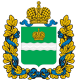 